VALUTAZIONE DEL RISCHIO PER LA REDAZIONE DEL PIANO COMUNALE PER LA PREVENZIONE E DELLA CORRUZIONE TRIENNIO 2020-2022	PIANO ELABORATO SECONDO LE LINEE GUIDA P.N.A .2016/2017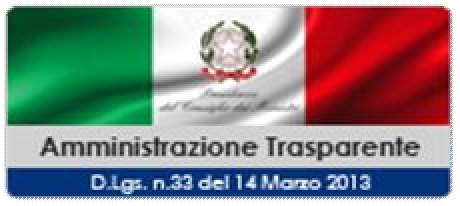 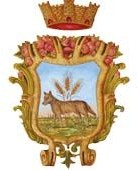 AREE SPECIFICHEE) AREA: PROCEDIMENTI I CUI TERMINI SONO FISSATI DA NORME SPECIFICHE   2 - CONTRIBUTI PER CANONI DI LOCAZIONE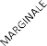 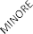 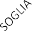 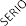 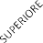 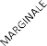 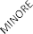 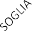 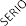 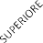 IL RESPONSABILE PER LA PREVENZIONE DELLA CORRUZIONEI TITOLARI DI POSIZIONE ORGANIZZATIVAL'ORGANO INDIPENDENTE DI VALUTAZIONECOSTITUITOIL 20 MARZO 2017COMUNE DI VILLARICCA - CITTA' METROPOLITANA DI NAPOLIVALUTAZIONE DEL RISCHIO PER LA REDAZIONE DEL PIANO COMUNALE PER LA PREVENZIONE E DELLA CORRUZIONE TRIENNIO 2020-2022AREE DI RISCHIO GENERALI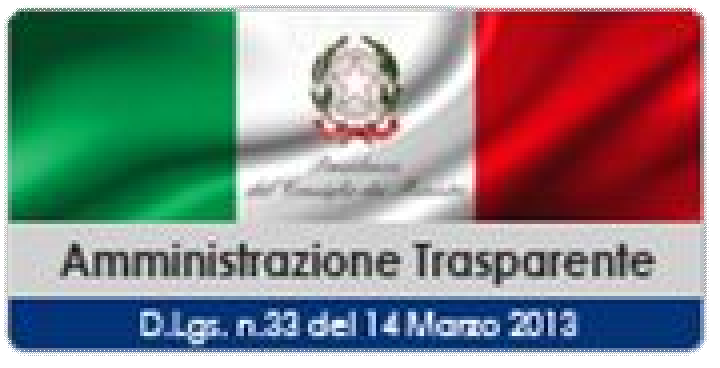 A) AREA: ACQUISIZIONE E PROGRESSIONE DEL PERSONALE 1 - RECLUTAMENTO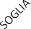 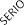 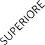 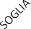 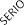 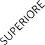 IL RESPONSABILE PER LA PREVENZIONE DELLA CORRUZIONEI TITOLARI DI POSIZIONE ORGANIZZATIVAL'ORGANO INDIPENDENTE DI VALUTAZIONECOSTITUITO IL 20 MARZO 2017PIANO ELABORATO SECONDO LE LINEE GUIDA P.N.A .2016/2017AREE DI RISCHIO GENERALIA)  AREA: ACQUISIZIONE E PROGRESSIONE DEL PERSONALE	                                                                                                                                    2 - PROGRESSIONI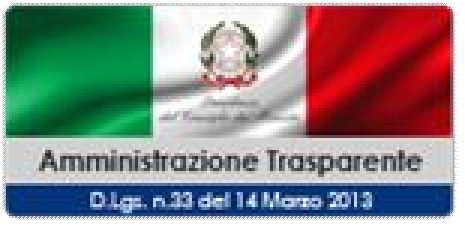 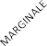 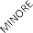 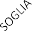 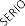 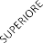 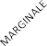 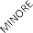 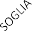 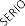 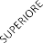 IL RESPONSABILE PER LA PREVENZIONE DELLA CORRUZIONEI TITOLARI DI POSIZIONE ORGANIZZATIVAAREE DI RISCHIO GENERALIAREA: ACQUISIZIONE E PROGRESSIONE DEL PERSONALE 3 - CONFERIMENTO INCARICHI DI COLLABORAZIONEIL RESPONSABILE PER LA PREVENZIONE DELLA CORRUZIONE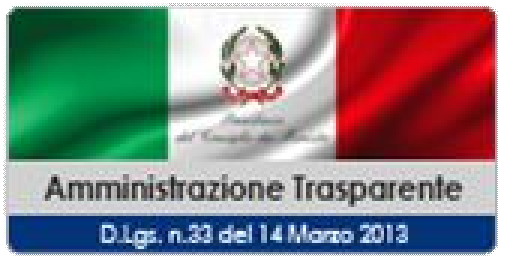 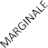 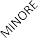 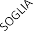 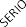 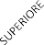 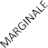 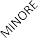 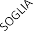 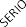 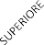 I TITOLARI DI POSIZIONE ORGANIZZATIVAAREE DI RISCHIO GENERALI - CONTRATTIAREA: AFFIDAMENTO DI LAVORI, SERVIZI E FORNITURE 1 - DEFINIZIONE OGGETTO DELL'AFFIDAMENTOIL RESPONSABILE PER LA PREVENZIONE DELLA CORRUZIONEI TITOLARI DI POSIZIONE ORGANIZZATIVAVALUTAZIONE DEL RISCHIO PER LA REDAZIONE DEL PIANO COMUNALE PER LA PREVENZIONE E DELLA CORRUZIONE TRIENNIO 2020-2022	PIANO ELABORATO SECONDO LE LINEE GUIDA P.N.A .2016/2017AREE DI RISCHIO GENERALI - CONTRATTI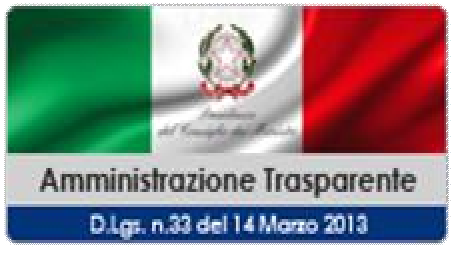 B) AREA: AFFIDAMENTO DI LAVORI, SERVIZI E FORNITURE2 - INDIVIDUAZIONE DELLO STRUMENTO/ISTITUTO PER L'AFFIDAMENTO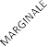 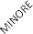 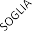 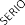 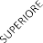 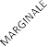 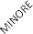 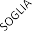 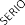 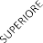 IL RESPONSABILE PER LA PREVENZIONE DELLA CORRUZIONETITOLARI DI POSIZIONE ORGANIZZATIVAL'ORGANO INDIPENDENTE DI VALUTAZIONECOSTITUITO IL 20 MARZO 2017VALUTAZIONE DEL RISCHIO PER LA REDAZIONE DEL PIANO COMUNALE PER LA PREVENZIONE E DELLA CORRUZIONE TRIENNIO 2020-2022	PIANO ELABORATO SECONDO LE LINEE GUIDA P.N.A .2016AREE DI RISCHIO GENERALI - CONTRATTI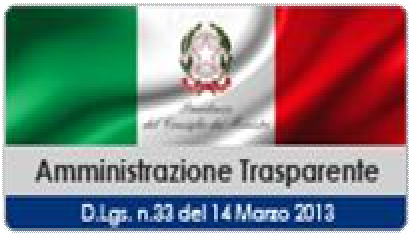 B) AREA: AFFIDAMENTO DI LAVORI, SERVIZI E FORNITURE 3 - REQUISITI DI QUALIFICAZIONEIL RESPONSABILE PER LA PREVENZIONE DELLA CORRUZIONEI TITOLARI DI POSIZIONE ORGANIZZATIVAL'ORGANO INDIPENDENTE DI VALUTAZIONECOSTITUITO IL 20 MARZO 2017VALUTAZIONE DEL RISCHIO PER LA REDAZIONE DEL PIANO COMUNALE PER LA PREVENZIONE E DELLA CORRUZIONE TRIENNIO 2020-2022	PIANO ELABORATO SECONDO LE LINEE GUIDA P.N.A .2016/2017AREE DI RISCHIO GENERALI - CONTRATTI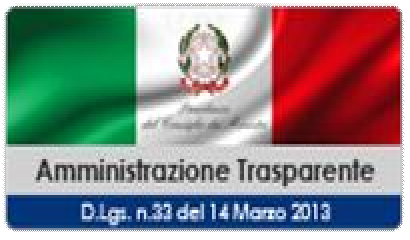 B) AREA: AFFIDAMENTO DI LAVORI, SERVIZI E FORNITURE 4 - REQUISITI DI AGGIUDICAZIONE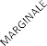 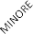 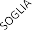 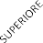 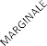 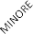 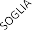 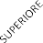 IL RESPONSABILE PER LA PREVENZIONE DELLA CORRUZIONEI TITOLARI DI POSIZIONE ORGANIZZATIVAL'ORGANO INDIPENDENTE DI VALUTAZIONECOSTITUITO IL 20 MARZO 2017AREE DI RISCHIO GENERALI - CONTRATTIB) AREA: AFFIDAMENTO DI LAVORI, SERVIZI E FORNITURE 5 - VALUTAZIONE DELLE OFFERTEIL RESPONSABILE PER LA PREVENZIONE DELLA CORRUZIONE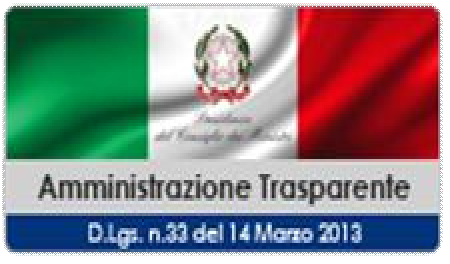 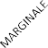 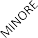 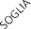 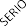 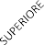 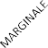 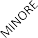 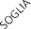 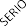 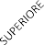 I TITOLARI DI POSIZIONE ORGANIZZATIVAAREE DI RISCHIO GENERALI - CONTRATTIB) AREA: AFFIDAMENTO DI LAVORI, SERVIZI E FORNITURE 6 - VERIFICA EVENTUALI ANOMALIE DELLE OFFERTEIL RESPONSABILE PER LA PREVENZIONE DELLA CORRUZIONE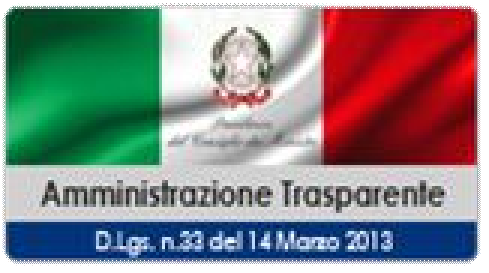 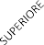 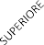 I TITOLARI DI POSIZIONE ORGANIZZATIVAVALUTAZIONE DEL RISCHIO PER LA REDAZIONE DEL PIANO COMUNALE PER LA PREVENZIONE E DELLA CORRUZIONE TRIENNIO 2020-2022	PIANO ELABORATO SECONDO LE LINEE GUIDA P.N.A .2016/2017AREE DI RISCHIO GENERALI - CONTRATTI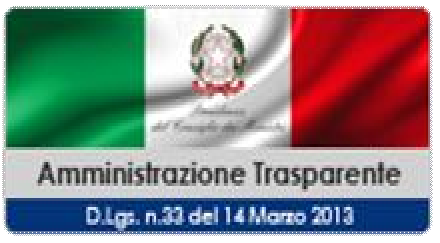 B) AREA: AFFIDAMENTO DI LAVORI, SERVIZI E FORNITURE 7 - PROCEDURE NEGOZIATE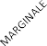 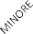 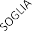 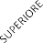 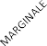 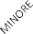 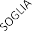 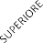 IL RESPONSABILE PER LA PREVENZIONE DELLA CORRUZIONEI TITOLARI DI POSIZIONE ORGANIZZATIVAL'ORGANO INDIPENDENTE DI VALUTAZIONECOSTITUITO IL 20 MARZO 2017AREE DI RISCHIO GENERALI - CONTRATTIB) AREA: AFFIDAMENTO DI LAVORI, SERVIZI E FORNITURE 8 - AFFIDAMENTI DIRETTIIL RESPONSABILE PER LA PREVENZIONE DELLA CORRUZIONE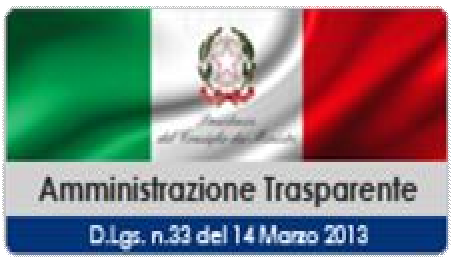 I TITOLARI DI POSIZIONE ORGANIZZATIVAAREE DI RISCHIO GENERALI - CONTRATTIB) AREA: AFFIDAMENTO DI LAVORI, SERVIZI E FORNITURE 9 - REVOCA DEL BANDOIL RESPONSABILE PER LA PREVENZIONE DELLA CORRUZIONE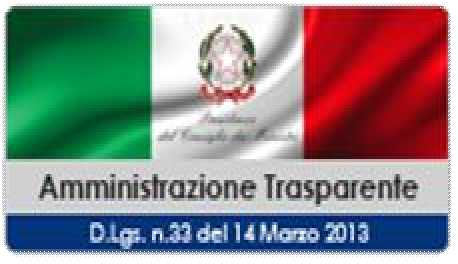 I TITOLARI DI POSIZIONE ORGANIZZATIVAAREE DI RISCHIO GENERALI - CONTRATTIB) AREA: AFFIDAMENTO DI LAVORI, SERVIZI E FORNITURE 10 - REDAZIONE DEL CRONOPROGRAMMAIL RESPONSABILE PER LA PREVENZIONE DELLA CORRUZIONE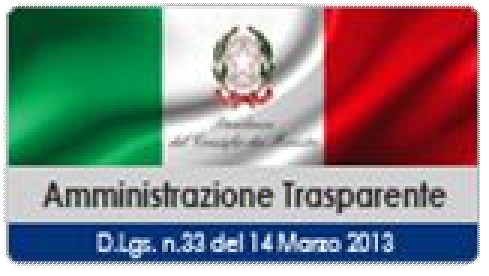 I TITOLARI DI POSIZIONE ORGANIZZATIVAAREE DI RISCHIO GENERALI - CONTRATTIB) AREA: AFFIDAMENTO DI LAVORI, SERVIZI E FORNITURE 11 - VARIANTI IN CORSO DI ESECUZIONE DEL CONTRATTOIL RESPONSABILE PER LA PREVENZIONE DELLA CORRUZIONE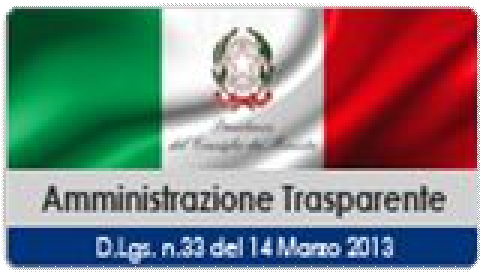 I TITOLARI DI POSIZIONE ORGANIZZATIVAVALUTAZIONE DEL RISCHIO PER LA REDAZIONE DEL PIANO COMUNALE PER LA PREVENZIONE E DELLA CORRUZIONE TRIENNIO 2020-2022	PIANO ELABORATO SECONDO LE LINEE GUIDA P.N.A .2016/2017AREE DI RISCHIO GENERALI - CONTRATTI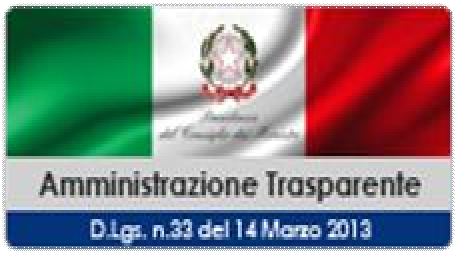 B) AREA: AFFIDAMENTO DI LAVORI, SERVIZI E FORNITURE 12 - SUBAPPALTO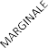 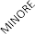 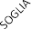 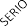 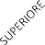 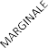 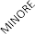 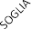 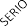 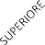 IL RESPONSABILE PER LA PREVENZIONE DELLA CORRUZIONEI TITOLARI DI POSIZIONE ORGANIZZATIVAVALUTAZIONE DEL RISCHIO PER LA REDAZIONE DEL PIANO COMUNALE PER LA PREVENZIONE E DELLA CORRUZIONE TRIENNIO 2020-2022	PIANO ELABORATO SECONDO LE LINEE GUIDA P.N.A .2016/2017AREE DI RISCHIO GENERALI - CONTRATTI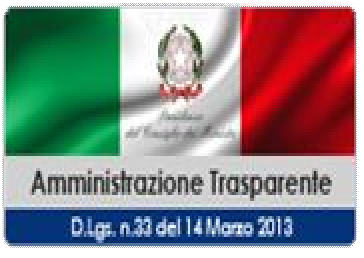 AREA: AFFIDAMENTO DI LAVORI, SERVIZI E FORNITURE13 - UTILIZZO RIMEDI RISOLUZIONE CONTROVERSIE ALTERNATIVI A QUELLI GIURISDIZIONALIIL RESPONSABILE PER LA PREVENZIONE DELLA CORRUZIONEI TITOLARI DI POSIZIONE ORGANIZZATIVACOMUNE DI VILLARICCA - CITTA' METROPOLITANA DI NAPOLI	PIANO ELABORATO SECONDO LE LINEE GUIDA P.N.A .2016/2017VALUTAZIONE DEL RISCHIO PER LA REDAZIONE DEL PIANO COMUNALE PER LA PREVENZIONE E DELLA CORRUZIONE TRIENNIO 2020-2022AREE DI RISCHIO GENERALI	                           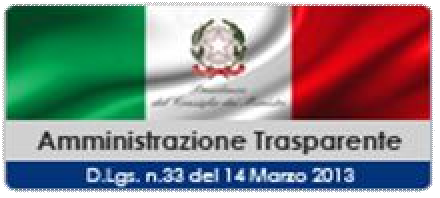 AREA: PROVVEDIMENTI AMPLIATIVI DELLA SFERA GIURIDICA DEI DESTINATARI PRIVI DI EFFETTO ECONOMICO DIRETTO ED IMMEDIATO PER IL DESTINATARIO1 - PROVVEDIMENTI AMMINISTRATIVI VINCOLATI NELL'ANIL RESPONSABILE PER LA PREVENZIONE DELLA CORRUZIONEI TITOLARI DI POSIZIONE ORGANIZZATIVAVALUTAZIONE DEL RISCHIO PER LA REDAZIONE DEL PIANO COMUNALE PER LA PREVENZIONE E DELLA CORRUZIONE TRIENNIO 2020-2022	PIANO ELABORATO SECONDO LE LINEE GUIDA P.N.A .2016/2017AREE DI RISCHIO GENERALI	   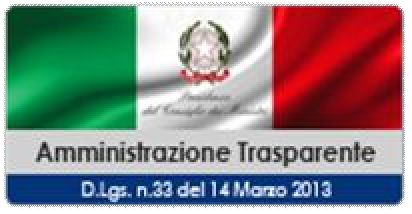 C) AREA: PROVVEDIMENTI AMPLIATIVI DELLA SFERA GIURIDICA DEI DESTINATARI PRIVI DI EFFETTO ECONOMICO DIRETTO ED IMMEDIATO PER IL DESTINATARIO 2 - PROVVEDIMENTI AMMINISTRATIVI A CONTENUTO VINCOLATOIL RESPONSABILE PER LA PREVENZIONE DELLA CORRUZIONEI TITOLARI DI POSIZIONE ORGANIZZATIVAVALUTAZIONE DEL RISCHIO PER LA REDAZIONE DEL PIANO COMUNALE PER LA PREVENZIONE E DELLA CORRUZIONE TRIENNIO 2020-2022	PIANO ELABORATO SECONDO LE LINEE GUIDA P.N.A .2016/2017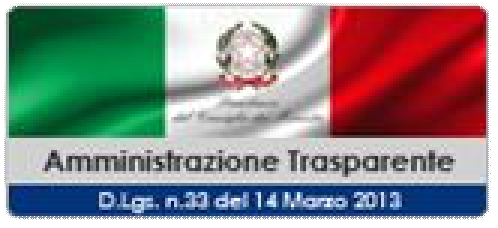 AREE DI RISCHIO GENERALI	C) AREA: PROVVEDIMENTI AMPLIATIVI DELLA SFERA GIURIDICA DEI DESTINATARI PRIVI DI EFFETTO ECONOMICO DIRETTO ED IMMEDIATO PER IL DESTINATARIO 3 - PROVVEDIMENTI AMMINISTRATIVI VINCOLATI NELL'AN A CONTENUTO VINCOLATOIL RESPONSABILE PER LA PREVENZIONE DELLA CORRUZIONEI TITOLARI DI POSIZIONE ORGANIZZATIVAVALUTAZIONE DEL RISCHIO PER LA REDAZIONE DEL PIANO COMUNALE PER LA PREVENZIONE E DELLA CORRUZIONE TRIENNIO 2020-2022	PIANO ELABORATO SECONDO LE LINEE GUIDA P.N.A .2016/2017AREE DI RISCHIO GENERALI	     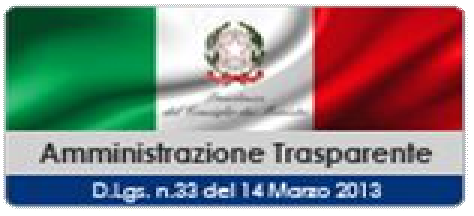 C) AREA: PROVVEDIMENTI AMPLIATIVI DELLA SFERA GIURIDICA DEI DESTINATARI PRIVI DI EFFETTO ECONOMICO DIRETTO ED IMMEDIATO PER IL DESTINATARIO- PROVVEDIMENTI AMMINISTRATIVI A CONTENUTO DISCREZIONALEIL RESPONSABILE PER LA PREVENZIONE DELLA CORRUZIONEI TITOLARI DI POSIZIONE ORGANIZZATIVAVALUTAZIONE DEL RISCHIO PER LA REDAZIONE DEL PIANO COMUNALE PER LA PREVENZIONE E DELLA CORRUZIONE TRIENNIO 2020-2022	PIANO ELABORATO SECONDO LE LINEE GUIDA P.N.A .2016/2017AREE DI RISCHIO GENERALI	         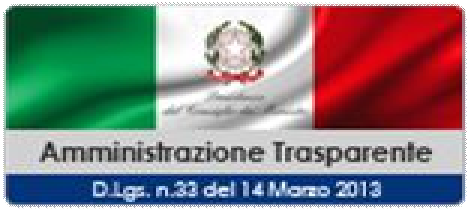 C) AREA: PROVVEDIMENTI AMPLIATIVI DELLA SFERA GIURIDICA DEI DESTINATARI PRIVI DI EFFETTO ECONOMICO DIRETTO ED IMMEDIATO PER IL DESTINATARIO- PROVVEDIMENTI AMMINISTRATIVI DISCREZIONALI NELL'ANIL RESPONSABILE PER LA PREVENZIONE DELLA CORRUZIONEI TITOLARI DI POSIZIONE ORGANIZZATIVAVALUTAZIONE DEL RISCHIO PER LA REDAZIONE DEL PIANO COMUNALE PER LA PREVENZIONE E DELLA CORRUZIONE TRIENNIO 2020-2022	PIANO ELABORATO SECONDO LE LINEE GUIDA P.N.A .2016/2017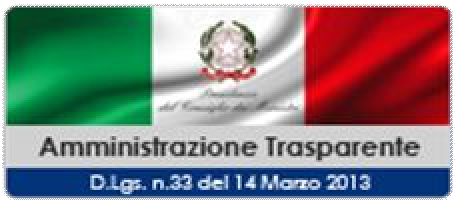 AREE DI RISCHIO GENERALI	AREA: PROVVEDIMENTI AMPLIATIVI DELLA SFERA GIURIDICA DEI DESTINATARI PRIVI DI EFFETTO ECONOMICO DIRETTO ED IMMEDIATO PER IL DESTINATARIO- PROVVEDIMENTI AMMINISTRATIVI DISCREZIONALI NELL'AN E NEL CONTENUTO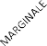 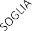 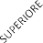 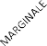 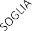 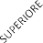 IL RESPONSABILE PER LA PREVENZIONE DELLA CORRUZIONEI TITOLARI DI POSIZIONE ORGANIZZATIVAL'ORGANO INDIPENDENTE DI VALUTAZIONECOSTITUITO IL 20 MARZO 2017VALUTAZIONE DEL RISCHIO PER LA REDAZIONE DEL PIANO COMUNALE PER LA PREVENZIONE E DELLA CORRUZIONE TRIENNIO 2020-2022	PIANO ELABORATO SECONDO LE LINEE GUIDA P.N.A .2016/2017AREE DI RISCHIO GENERALI	         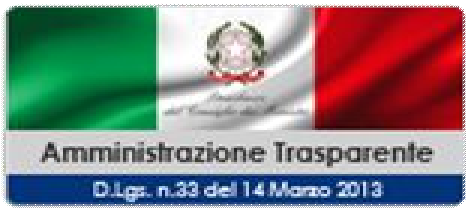 AREA: PROVVEDIMENTI AMPLIATIVI DELLA SFERA GIURIDICA DEI DESTINATARI CON EFFETTO ECONOMICO DIRETTO ED IMMEDIATO PER IL DESTINATARIO- PROVVEDIMENTI AMMINISTRATIVI VINCOLATI NELL'ANIL RESPONSABILE PER LA PREVENZIONE DELLA CORRUZIONEI TITOLARI DI POSIZIONE ORGANIZZATIVAVALUTAZIONE DEL RISCHIO PER LA REDAZIONE DEL PIANO COMUNALE PER LA PREVENZIONE E DELLA CORRUZIONE TRIENNIO 2020-2022	PIANO ELABORATO SECONDO LE LINEE GUIDA P.N.A .2016/2017AREE DI RISCHIO GENERALI	         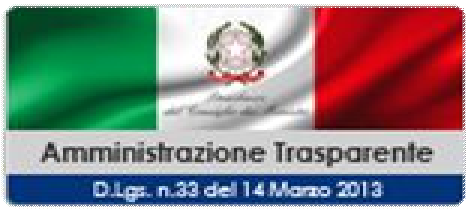 D) AREA: PROVVEDIMENTI AMPLIATIVI DELLA SFERA GIURIDICA DEI DESTINATARI CON EFFETTO ECONOMICO DIRETTO ED IMMEDIATO PER IL DESTINATARIO- PROVVEDIMENTI AMMINISTRATIVI A CONTENUTO VINCOLATOIL RESPONSABILE PER LA PREVENZIONE DELLA CORRUZIONEI TITOLARI DI POSIZIONE ORGANIZZATIVAVALUTAZIONE DEL RISCHIO PER LA REDAZIONE DEL PIANO COMUNALE PER LA PREVENZIONE E DELLA CORRUZIONE TRIENNIO 2020-2022	PIANO ELABORATO SECONDO LE LINEE GUIDA P.N.A .2016/2017AREE DI RISCHIO GENERALI	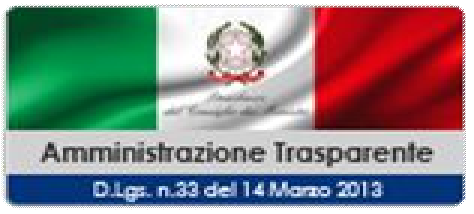 D) AREA: PROVVEDIMENTI AMPLIATIVI DELLA SFERA GIURIDICA DEI DESTINATARI CON EFFETTO ECONOMICO DIRETTO ED IMMEDIATO PER IL DESTINATARIO 3 - PROVVEDIMENTI VINCOLATI NELL'AN E A CONTENUTO VINCOLATOIL RESPONSABILE PER LA PREVENZIONE DELLA CORRUZIONEI TITOLARI DI POSIZIONE ORGANIZZATIVAVALUTAZIONE DEL RISCHIO PER LA REDAZIONE DEL PIANO COMUNALE PER LA PREVENZIONE E DELLA CORRUZIONE TRIENNIO 2020-2022	PIANO ELABORATO SECONDO LE LINEE GUIDA P.N.A .2016/2017AREE DI RISCHIO GENERALI	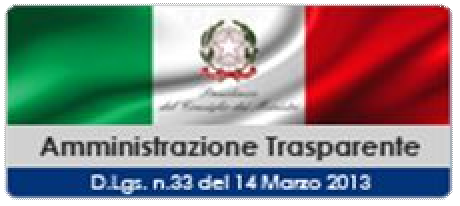 D) AREA: PROVVEDIMENTI  AMPLIATIVI  DELLA SFERA GIURIDICA DEI  DESTINATARI  CON EFFETTO ECONOMICO DIRETTO ED  IMMEDIATO PER IL DESTINATARIO 4 - PROVVEDIMENTI AMMINISTRATIVI A CONTENUTO DISCREZIONALEIL RESPONSABILE PER LA PREVENZIONE DELLA CORRUZIONEI TITOLARI DI POSIZIONE ORGANIZZATIVAL'ORGANO INDIPENDENTE DI VALUTAZIONECOSTITUITO IL 20 MARZO 2017VALUTAZIONE DEL RISCHIO PER LA REDAZIONE DEL PIANO COMUNALE PER LA PREVENZIONE E DELLA CORRUZIONE TRIENNIO 2020-2022	PIANO ELABORATO SECONDO LE LINEE GUIDA P.N.A .2016/2017AREE DI RISCHIO GENERALI	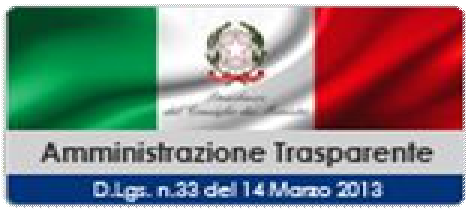 D) AREA: PROVVEDIMENTI AMPLIATIVI DELLA SFERA GIURIDICA DEI DESTINATARI CON EFFETTO ECONOMICO DIRETTO ED IMMEDIATO PER IL DESTINATARIO 5 - PROVVEDIMENTI AMMINISTRATIVI DISCREZIONALI NELL'ANIL RESPONSABILE PER LA PREVENZIONE DELLA CORRUZIONEI TITOLARI DI POSIZIONE ORGANIZZATIVAL'ORGANO INDIPENDENTE DI VALUTAZIONECOSTITUITO IL 20 MARZO 2017VALUTAZIONE DEL RISCHIO PER LA REDAZIONE DEL PIANO COMUNALE PER LA PREVENZIONE E DELLA CORRUZIONE TRIENNIO 2020-2022	PIANO ELABORATO SECONDO LE LINEE GUIDA P.N.A .2016/2017AREE DI RISCHIO GENERALI	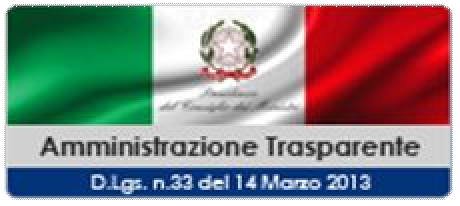 AREA: PROVVEDIMENTI  AMPLIATIVI  DELLA SFERA GIURIDICA DEI  DESTINATARI  CON EFFETTO ECONOMICO DIRETTO ED  IMMEDIATO PER IL DESTINATARIO 6 - PROVVEDIMENTI AMMINISTRATIVI DISCREZIONALI NELL'AN E NEL CONTENUTOIL RESPONSABILE PER LA PREVENZIONE DELLA CORRUZIONEI TITOLARI DI POSIZIONE ORGANIZZATIVAL'ORGANO INDIPENDENTE DI VALUTAZIONECOSTITUITOIL 20 MARZO 2017VALUTAZIONE DEL RISCHIO PER LA REDAZIONE DEL PIANO COMUNALE PER LA PREVENZIONE E DELLA CORRUZIONE TRIENNIO 2020-2022	PIANO ELABORATO SECONDO LE LINEE GUIDA P.N.A .2016/2017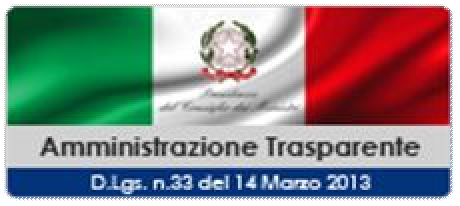 AREE SPECIFICHEAREA: PROCEDIMENTI I CUI TERMINI SONO FISSATI DA NORME SPECIFICHE  1 - ESPROPRIAZIONIIL RESPONSABILE PER LA PREVENZIONE DELLA CORRUZIONEI TITOLARI DI POSIZIONE ORGANIZZATIVAVALUTAZIONE DEL RISCHIO PER LA REDAZIONE DEL PIANO COMUNALE PER LA PREVENZIONE E DELLA CORRUZIONE TRIENNIO 2020-2022	PIANO ELABORATO SECONDO LE LINEE GUIDA P.N.A .2016/2017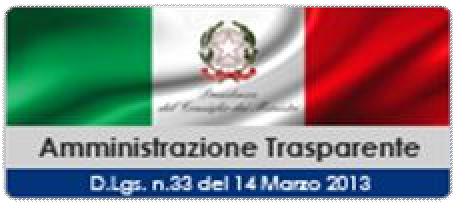 G) AREA: PROCEDIMENTI OGGETTO DI INDIVIDUAZIONE DEL TERMINE FINALE7 - ATTIVITA' AUTORIZZATIVA, CERTIFICATIVA E REPRESSIVA IN CAMPO EDILIZIO-URBANISTICOAREE SPECIFICHEIL RESPONSABILE PER LA PREVENZIONE DELLA CORRUZIONEI TITOLARI DI POSIZIONE ORGANIZZATIVAVALUTAZIONE DEL RISCHIO PER LA REDAZIONE DEL PIANO COMUNALE PER LA PREVENZIONE E DELLA CORRUZIONE TRIENNIO 2020-2022	PIANO ELABORATO SECONDO LE LINEE GUIDA P.N.A .2016/2017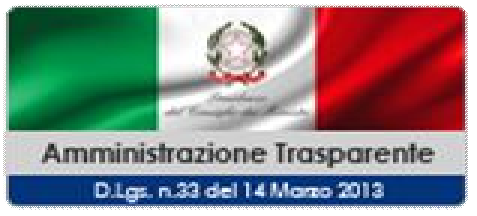 G) AREA: PROCEDIMENTI OGGETTO DI INDIVIDUAZIONE DEL TERMINE FINALE 8 - SERVIZI SOCIO-ASSISTENZIALI DA EROGARE AD ISTANZA DI PARTEAREE SPECIFICHE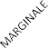 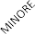 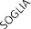 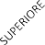 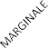 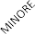 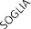 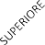 IL RESPONSABILE PER LA PREVENZIONE DELLA CORRUZIONEI TITOLARI DI POSIZIONE ORGANIZZATIVAL'ORGANO INDIPENDENTE DI VALUTAZIONECOSTITUITO IL 20 MARZO 2017VALUTAZIONE DEL RISCHIO PER LA REDAZIONE DEL PIANO COMUNALE PER LA PREVENZIONE E DELLA CORRUZIONE TRIENNIO 2020-2022	PIANO ELABORATO SECONDO LE LINEE GUIDA P.N.A .2016/2017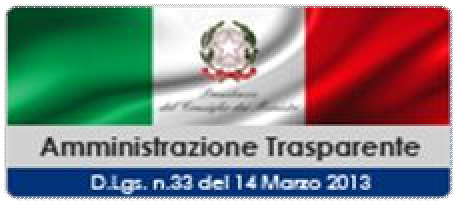 AREE SPECIFICHEE) AREA: PROCEDIMENTI I CUI TERMINI SONO FISSATI DA NORME SPECIFICHE   3 - BORSA DI STUDIOIL RESPONSABILE PER LA PREVENZIONE DELLA CORRUZIONEI TITOLARI DI POSIZIONE ORGANIZZATIVAVALUTAZIONE DEL RISCHIO PER LA REDAZIONE DEL PIANO COMUNALE PER LA PREVENZIONE E DELLA CORRUZIONE TRIENNIO 2020-2022	PIANO ELABORATO SECONDO LE LINEE GUIDA P.N.A .2016/2017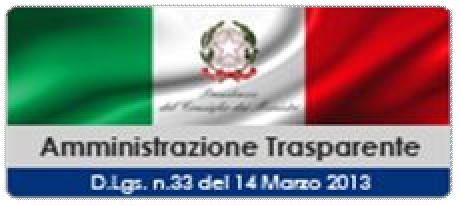 AREE SPECIFICHEAREA: PROCEDIMENTI I CUI TERMINI SONO FISSATI DA NORME SPECIFICHE4 - RILASCIO AUTORIZZAZIONI ATTIVITA' COMMERCIALI - D.LGS.114/1998 e s.m. e i.IL RESPONSABILE PER LA PREVENZIONE DELLA CORRUZIONEI TITOLARI DI POSIZIONE ORGANIZZATIVAAREA: PROCEDIMENTI CON TERMINE UGUALE O INFERIORE A TRENTA GIORNI 1 - ANNOTAZIONI ANAGRAFICHE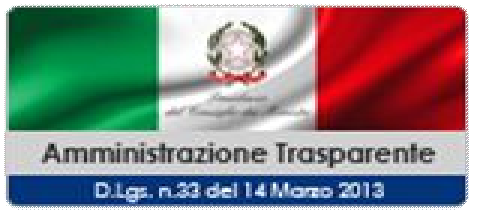 IL RESPONSABILE PER LA PREVENZIONE DELLA CORRUZIONEI TITOLARI DI POSIZIONE ORGANIZZATIVAAREA: PROCEDIMENTI CON TERMINE UGUALE O INFERIORE A TRENTA GIORNI 2 - AUTORIZZAZIONI TEMPORANEE OCCUPAZIONE SUOLO PUBBLICO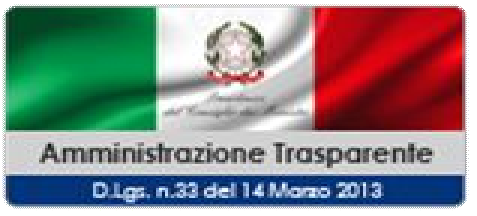 IL RESPONSABILE PER LA PREVENZIONE DELLA CORRUZIONEI TITOLARI DI POSIZIONE ORGANIZZATIVAAREA: PROCEDIMENTI OGGETTO DI INDIVIDUAZIONE DEL TERMINE FINALE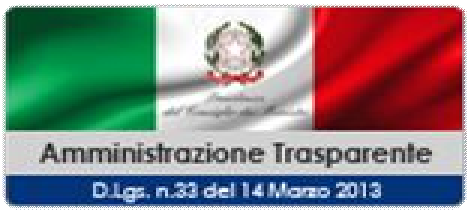 AREE SPECIFICHEIL RESPONSABILE PER LA PREVENZIONE DELLA CORRUZIONEI TITOLARI DI POSIZIONE ORGANIZZATIVACOMUNE DI VILLARICCA - CITTA' METROPOLITAN E DELLA CORRUZIONE TRIENNIO 2020-2022VALUTAZIONE DEL RISCHIO PER LA REDAZIONE DEL PIANO COMUNALE PER LA PREVENZIONE E DELLA CORRUZIONE TRIENNIO 2020-2022	PIANO ELABORATO SECONDO LE LINEE GUIDA P.N.A .2016/2017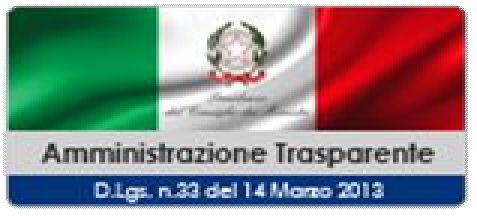 G) AREA: PROCEDIMENTI OGGETTO DI INDIVIDUAZIONE DEL TERMINE FINALE 2 - ISCRIZIONE ALBO FORNITORIAREE SPECIFICHEIL RESPONSABILE PER LA PREVENZIONE DELLA CORRUZIONEI TITOLARI DI POSIZIONE ORGANIZZATIVAVALUTAZIONE DEL RISCHIO PER LA REDAZIONE DEL PIANO COMUNALE PER LA PREVENZIONE E DELLA CORRUZIONE TRIENNIO 2020-2022	PIANO ELABORATO SECONDO LE LINEE GUIDA P.N.A .2016/2017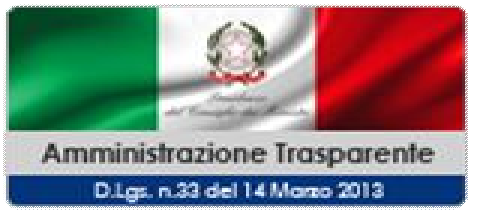 G) AREA: PROCEDIMENTI OGGETTO DI INDIVIDUAZIONE DEL TERMINE FINALE 3 - CONCESSIONE AREE CIMITERIALIAREE SPECIFICHEIL RESPONSABILE PER LA PREVENZIONE DELLA CORRUZIONEI TITOLARI DI POSIZIONE ORGANIZZATIVAVALUTAZIONE DEL RISCHIO PER LA REDAZIONE DEL PIANO COMUNALE PER LA PREVENZIONE E DELLA CORRUZIONE TRIENNIO 2020-2022	PIANO ELABORATO SECONDO LE LINEE GUIDA P.N.A .2016/2017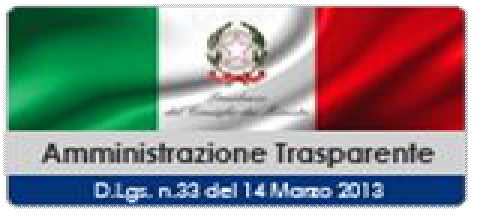 G) AREA: PROCEDIMENTI OGGETTO DI INDIVIDUAZIONE DEL TERMINE FINALE 4 - ASSEGNAZIONE E/O DECADENZA ALLOGGI POPOLARIAREE SPECIFICHEIL RESPONSABILE PER LA PREVENZIONE DELLA CORRUZIONEI TITOLARI DI POSIZIONE ORGANIZZATIVAVALUTAZIONE DEL RISCHIO PER LA REDAZIONE DEL PIANO COMUNALE PER LA PREVENZIONE E DELLA CORRUZIONE TRIENNIO 2019-2021	PIANO ELABORATO SECONDO LE LINEE GUIDA P.N.A .2016/2017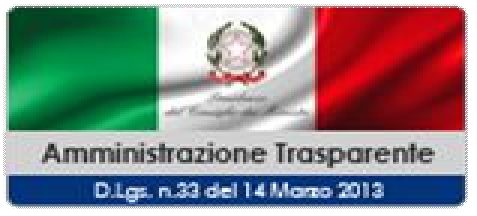 G) AREA: PROCEDIMENTI OGGETTO DI INDIVIDUAZIONE DEL TERMINE FINALE 5 - RIMBORSO E/ O SGRAVI TRIBUTIAREE SPECIFICHEIL RESPONSABILE PER LA PREVENZIONE DELLA CORRUZIONEI TITOLARI DI POSIZIONE ORGANIZZATIVAVALUTAZIONE DEL RISCHIO PER LA REDAZIONE DEL PIANO COMUNALE PER LA PREVENZIONE E DELLA CORRUZIONE TRIENNIO 2020-2022	PIANO ELABORATO SECONDO LE LINEE GUIDA P.N.A .2016/2017G) AREA: PROCEDIMENTI OGGETTO DI INDIVIDUAZIONE DEL TERMINE FINALE6 - LICENZE ED AUTORIZZAZIONI AD ISTANZA DI PARTE DI COMPETENZA DEL SUAPAREE SPECIFICHEIL RESPONSABILE PER LA PREVENZIONE DELLA CORRUZIONEI TITOLARI DI POSIZIONE ORGANIZZATIVADISCREZIONALITA'Probabilità del rischioIMPATTO ORGANIZZATIVOValore e importanza dell'impattoValore e importanza dell'impattoValutazionerischioRischiopotenzialeAzioni per la prevenzione del rischioAzioni per la prevenzione del rischioAzioni per la prevenzione del rischioDISCREZIONALITA'2IMPATTO ORGANIZZATIVO3ValutazionerischioRischiopotenzialeAzioni per la prevenzione del rischioAzioni per la prevenzione del rischioAzioni per la prevenzione del rischioDISCREZIONALITA'2IMPATTO ORGANIZZATIVO3MEDIOScarso controllo della documentazione e/o insufficienti accertamenti su autodichiarazioni al fine di agevolare un determinato soggetto.Emanazione direttiva circa attento controllo su tutta la documentazione prodotta. Accertamento veridicità su tutte le autodichiarazioni.Emanazione direttiva circa attento controllo su tutta la documentazione prodotta. Accertamento veridicità su tutte le autodichiarazioni.Emanazione direttiva circa attento controllo su tutta la documentazione prodotta. Accertamento veridicità su tutte le autodichiarazioni.RILEVANZA ESTERNA5IMPATTO ECONOMICO1MEDIOScarso controllo della documentazione e/o insufficienti accertamenti su autodichiarazioni al fine di agevolare un determinato soggetto.Emanazione direttiva circa attento controllo su tutta la documentazione prodotta. Accertamento veridicità su tutte le autodichiarazioni.Emanazione direttiva circa attento controllo su tutta la documentazione prodotta. Accertamento veridicità su tutte le autodichiarazioni.Emanazione direttiva circa attento controllo su tutta la documentazione prodotta. Accertamento veridicità su tutte le autodichiarazioni.COMPLESSITA' DEL PROCESSO1IMPATTO REPUTAZIONALE1MEDIOScarso controllo della documentazione e/o insufficienti accertamenti su autodichiarazioni al fine di agevolare un determinato soggetto.Emanazione direttiva circa attento controllo su tutta la documentazione prodotta. Accertamento veridicità su tutte le autodichiarazioni.Emanazione direttiva circa attento controllo su tutta la documentazione prodotta. Accertamento veridicità su tutte le autodichiarazioni.Emanazione direttiva circa attento controllo su tutta la documentazione prodotta. Accertamento veridicità su tutte le autodichiarazioni.VALORE ECONOMICO5IMPATTO REPUTAZIONALE1MEDIOScarso controllo della documentazione e/o insufficienti accertamenti su autodichiarazioni al fine di agevolare un determinato soggetto.Emanazione direttiva circa attento controllo su tutta la documentazione prodotta. Accertamento veridicità su tutte le autodichiarazioni.Emanazione direttiva circa attento controllo su tutta la documentazione prodotta. Accertamento veridicità su tutte le autodichiarazioni.Emanazione direttiva circa attento controllo su tutta la documentazione prodotta. Accertamento veridicità su tutte le autodichiarazioni.FRAZIONABILITA' DEL PROCESSO1IMPATTO ORGANIZZATIVO ECONOMICO SULL'IMMAGINE3MEDIOScarso controllo della documentazione e/o insufficienti accertamenti su autodichiarazioni al fine di agevolare un determinato soggetto.Emanazione direttiva circa attento controllo su tutta la documentazione prodotta. Accertamento veridicità su tutte le autodichiarazioni.Emanazione direttiva circa attento controllo su tutta la documentazione prodotta. Accertamento veridicità su tutte le autodichiarazioni.Emanazione direttiva circa attento controllo su tutta la documentazione prodotta. Accertamento veridicità su tutte le autodichiarazioni.CONTROLLI2IMPATTO ORGANIZZATIVO ECONOMICO SULL'IMMAGINE3MEDIOScarso controllo della documentazione e/o insufficienti accertamenti su autodichiarazioni al fine di agevolare un determinato soggetto.Emanazione direttiva circa attento controllo su tutta la documentazione prodotta. Accertamento veridicità su tutte le autodichiarazioni.Emanazione direttiva circa attento controllo su tutta la documentazione prodotta. Accertamento veridicità su tutte le autodichiarazioni.Emanazione direttiva circa attento controllo su tutta la documentazione prodotta. Accertamento veridicità su tutte le autodichiarazioni.VALUTAZIONE COMPLESSIVA16VALUTAZIONE COMPLESSIVA8MEDIAARITMETICA12DISCREZIONALITA'Probabilità del rischioIMPATTO ORGANIZZATIVOValore e importanza dell'impattoValore e importanza dell'impattoValutazionerischioRischiopotenzialeAzioni per la prevenzione del rischioAzioni per la prevenzione del rischioAzioni per la prevenzione del rischioDISCREZIONALITA'2IMPATTO ORGANIZZATIVO2ValutazionerischioRischiopotenzialeAzioni per la prevenzione del rischioAzioni per la prevenzione del rischioAzioni per la prevenzione del rischioDISCREZIONALITA'2IMPATTO ORGANIZZATIVO2BASSOConflitto di interessi tra interessato al provvedimento ed ufficio procedente.Attribuzione progressione solo in presenza di specifici requisiti previsti dalla normativa. Monitoraggio rispetto termini di legge e/o regolamento. Avocazione provvedimento a superiore gerarchico. Eventuale attivazione potere sostitutivo. Rispetto principio della mobilità, rispetto scorrimento graduatorie ancora vigenti per stipula contratti a tempo determinato.Monitoraggio rispetto termini di legge e/o regolamento. Avocazione provvedimento a superiore gerarchico. Eventuale attivazione potere sostitutivo. Rispetto principio della mobilità, rispetto scorrimento graduatorie ancora vigenti per stipula contratti a tempo determinato.Monitoraggio rispetto termini di legge e/o regolamento. Avocazione provvedimento a superiore gerarchico. Eventuale attivazione potere sostitutivo. Rispetto principio della mobilità, rispetto scorrimento graduatorie ancora vigenti per stipula contratti a tempo determinato.RILEVANZA ESTERNA2IMPATTO ECONOMICO1BASSOConflitto di interessi tra interessato al provvedimento ed ufficio procedente.Attribuzione progressione solo in presenza di specifici requisiti previsti dalla normativa. Monitoraggio rispetto termini di legge e/o regolamento. Avocazione provvedimento a superiore gerarchico. Eventuale attivazione potere sostitutivo. Rispetto principio della mobilità, rispetto scorrimento graduatorie ancora vigenti per stipula contratti a tempo determinato.Monitoraggio rispetto termini di legge e/o regolamento. Avocazione provvedimento a superiore gerarchico. Eventuale attivazione potere sostitutivo. Rispetto principio della mobilità, rispetto scorrimento graduatorie ancora vigenti per stipula contratti a tempo determinato.Monitoraggio rispetto termini di legge e/o regolamento. Avocazione provvedimento a superiore gerarchico. Eventuale attivazione potere sostitutivo. Rispetto principio della mobilità, rispetto scorrimento graduatorie ancora vigenti per stipula contratti a tempo determinato.COMPLESSITA' DEL PROCESSO1IMPATTO REPUTAZIONALE2BASSOConflitto di interessi tra interessato al provvedimento ed ufficio procedente.Attribuzione progressione solo in presenza di specifici requisiti previsti dalla normativa. Monitoraggio rispetto termini di legge e/o regolamento. Avocazione provvedimento a superiore gerarchico. Eventuale attivazione potere sostitutivo. Rispetto principio della mobilità, rispetto scorrimento graduatorie ancora vigenti per stipula contratti a tempo determinato.Monitoraggio rispetto termini di legge e/o regolamento. Avocazione provvedimento a superiore gerarchico. Eventuale attivazione potere sostitutivo. Rispetto principio della mobilità, rispetto scorrimento graduatorie ancora vigenti per stipula contratti a tempo determinato.Monitoraggio rispetto termini di legge e/o regolamento. Avocazione provvedimento a superiore gerarchico. Eventuale attivazione potere sostitutivo. Rispetto principio della mobilità, rispetto scorrimento graduatorie ancora vigenti per stipula contratti a tempo determinato.VALORE ECONOMICO1IMPATTO REPUTAZIONALE2BASSOConflitto di interessi tra interessato al provvedimento ed ufficio procedente.Attribuzione progressione solo in presenza di specifici requisiti previsti dalla normativa. Monitoraggio rispetto termini di legge e/o regolamento. Avocazione provvedimento a superiore gerarchico. Eventuale attivazione potere sostitutivo. Rispetto principio della mobilità, rispetto scorrimento graduatorie ancora vigenti per stipula contratti a tempo determinato.Monitoraggio rispetto termini di legge e/o regolamento. Avocazione provvedimento a superiore gerarchico. Eventuale attivazione potere sostitutivo. Rispetto principio della mobilità, rispetto scorrimento graduatorie ancora vigenti per stipula contratti a tempo determinato.Monitoraggio rispetto termini di legge e/o regolamento. Avocazione provvedimento a superiore gerarchico. Eventuale attivazione potere sostitutivo. Rispetto principio della mobilità, rispetto scorrimento graduatorie ancora vigenti per stipula contratti a tempo determinato.FRAZIONABILITA' DEL PROCESSO1IMPATTO ORGANIZZATIVO ECONOMICO SULL'IMMAGINE2BASSOConflitto di interessi tra interessato al provvedimento ed ufficio procedente.Attribuzione progressione solo in presenza di specifici requisiti previsti dalla normativa. Monitoraggio rispetto termini di legge e/o regolamento. Avocazione provvedimento a superiore gerarchico. Eventuale attivazione potere sostitutivo. Rispetto principio della mobilità, rispetto scorrimento graduatorie ancora vigenti per stipula contratti a tempo determinato.Monitoraggio rispetto termini di legge e/o regolamento. Avocazione provvedimento a superiore gerarchico. Eventuale attivazione potere sostitutivo. Rispetto principio della mobilità, rispetto scorrimento graduatorie ancora vigenti per stipula contratti a tempo determinato.Monitoraggio rispetto termini di legge e/o regolamento. Avocazione provvedimento a superiore gerarchico. Eventuale attivazione potere sostitutivo. Rispetto principio della mobilità, rispetto scorrimento graduatorie ancora vigenti per stipula contratti a tempo determinato.CONTROLLI2IMPATTO ORGANIZZATIVO ECONOMICO SULL'IMMAGINE2BASSOConflitto di interessi tra interessato al provvedimento ed ufficio procedente.Attribuzione progressione solo in presenza di specifici requisiti previsti dalla normativa. Monitoraggio rispetto termini di legge e/o regolamento. Avocazione provvedimento a superiore gerarchico. Eventuale attivazione potere sostitutivo. Rispetto principio della mobilità, rispetto scorrimento graduatorie ancora vigenti per stipula contratti a tempo determinato.Monitoraggio rispetto termini di legge e/o regolamento. Avocazione provvedimento a superiore gerarchico. Eventuale attivazione potere sostitutivo. Rispetto principio della mobilità, rispetto scorrimento graduatorie ancora vigenti per stipula contratti a tempo determinato.Monitoraggio rispetto termini di legge e/o regolamento. Avocazione provvedimento a superiore gerarchico. Eventuale attivazione potere sostitutivo. Rispetto principio della mobilità, rispetto scorrimento graduatorie ancora vigenti per stipula contratti a tempo determinato.VALUTAZIONE COMPLESSIVA9VALUTAZIONE COMPLESSIVA7MEDIAARITMETICA8DISCREZIONALITA'Probabilità del rischioIMPATTO ORGANIZZATIVOValore e importanza dell'impattoValore e importanza dell'impattoValutazionerischioRischiopotenzialeAzioni per la prevenzione del rischioAzioni per la prevenzione del rischioAzioni per la prevenzione del rischioDISCREZIONALITA'3IMPATTO ORGANIZZATIVO5ValutazionerischioRischiopotenzialeAzioni per la prevenzione del rischioAzioni per la prevenzione del rischioAzioni per la prevenzione del rischioDISCREZIONALITA'3IMPATTO ORGANIZZATIVO5A L T OIndividuazione di procedure diverse da quelle previste dalla legge all'evidente scopo di favorire un'impresa.Controllo successivo ed a campione in conformità al regolamento da parte del responsabile della trasparenza edell'anticorruzione delle determine ed atti da sorteggiare In tema di  lavori,acquisizione beni, servizi, ecc… AZIONE DACOLLEGARE AL PIANO DELLA PERFORMANCE 2020-2022Controllo successivo ed a campione in conformità al regolamento da parte del responsabile della trasparenza edell'anticorruzione delle determine ed atti da sorteggiare In tema di  lavori,acquisizione beni, servizi, ecc… AZIONE DACOLLEGARE AL PIANO DELLA PERFORMANCE 2020-2022Controllo successivo ed a campione in conformità al regolamento da parte del responsabile della trasparenza edell'anticorruzione delle determine ed atti da sorteggiare In tema di  lavori,acquisizione beni, servizi, ecc… AZIONE DACOLLEGARE AL PIANO DELLA PERFORMANCE 2020-2022RILEVANZA ESTERNA5IMPATTO ECONOMICO1A L T OIndividuazione di procedure diverse da quelle previste dalla legge all'evidente scopo di favorire un'impresa.Controllo successivo ed a campione in conformità al regolamento da parte del responsabile della trasparenza edell'anticorruzione delle determine ed atti da sorteggiare In tema di  lavori,acquisizione beni, servizi, ecc… AZIONE DACOLLEGARE AL PIANO DELLA PERFORMANCE 2020-2022Controllo successivo ed a campione in conformità al regolamento da parte del responsabile della trasparenza edell'anticorruzione delle determine ed atti da sorteggiare In tema di  lavori,acquisizione beni, servizi, ecc… AZIONE DACOLLEGARE AL PIANO DELLA PERFORMANCE 2020-2022Controllo successivo ed a campione in conformità al regolamento da parte del responsabile della trasparenza edell'anticorruzione delle determine ed atti da sorteggiare In tema di  lavori,acquisizione beni, servizi, ecc… AZIONE DACOLLEGARE AL PIANO DELLA PERFORMANCE 2020-2022COMPLESSITA' DEL PROCESSO1IMPATTO REPUTAZIONALE2A L T OIndividuazione di procedure diverse da quelle previste dalla legge all'evidente scopo di favorire un'impresa.Controllo successivo ed a campione in conformità al regolamento da parte del responsabile della trasparenza edell'anticorruzione delle determine ed atti da sorteggiare In tema di  lavori,acquisizione beni, servizi, ecc… AZIONE DACOLLEGARE AL PIANO DELLA PERFORMANCE 2020-2022Controllo successivo ed a campione in conformità al regolamento da parte del responsabile della trasparenza edell'anticorruzione delle determine ed atti da sorteggiare In tema di  lavori,acquisizione beni, servizi, ecc… AZIONE DACOLLEGARE AL PIANO DELLA PERFORMANCE 2020-2022Controllo successivo ed a campione in conformità al regolamento da parte del responsabile della trasparenza edell'anticorruzione delle determine ed atti da sorteggiare In tema di  lavori,acquisizione beni, servizi, ecc… AZIONE DACOLLEGARE AL PIANO DELLA PERFORMANCE 2020-2022VALORE ECONOMICO5IMPATTO REPUTAZIONALE2A L T OIndividuazione di procedure diverse da quelle previste dalla legge all'evidente scopo di favorire un'impresa.Controllo successivo ed a campione in conformità al regolamento da parte del responsabile della trasparenza edell'anticorruzione delle determine ed atti da sorteggiare In tema di  lavori,acquisizione beni, servizi, ecc… AZIONE DACOLLEGARE AL PIANO DELLA PERFORMANCE 2020-2022Controllo successivo ed a campione in conformità al regolamento da parte del responsabile della trasparenza edell'anticorruzione delle determine ed atti da sorteggiare In tema di  lavori,acquisizione beni, servizi, ecc… AZIONE DACOLLEGARE AL PIANO DELLA PERFORMANCE 2020-2022Controllo successivo ed a campione in conformità al regolamento da parte del responsabile della trasparenza edell'anticorruzione delle determine ed atti da sorteggiare In tema di  lavori,acquisizione beni, servizi, ecc… AZIONE DACOLLEGARE AL PIANO DELLA PERFORMANCE 2020-2022FRAZIONABILITA' DEL PROCESSO5IMPATTO ORGANIZZATIVO ECONOMICO SULL'IMMAGINE3A L T OIndividuazione di procedure diverse da quelle previste dalla legge all'evidente scopo di favorire un'impresa.Controllo successivo ed a campione in conformità al regolamento da parte del responsabile della trasparenza edell'anticorruzione delle determine ed atti da sorteggiare In tema di  lavori,acquisizione beni, servizi, ecc… AZIONE DACOLLEGARE AL PIANO DELLA PERFORMANCE 2020-2022Controllo successivo ed a campione in conformità al regolamento da parte del responsabile della trasparenza edell'anticorruzione delle determine ed atti da sorteggiare In tema di  lavori,acquisizione beni, servizi, ecc… AZIONE DACOLLEGARE AL PIANO DELLA PERFORMANCE 2020-2022Controllo successivo ed a campione in conformità al regolamento da parte del responsabile della trasparenza edell'anticorruzione delle determine ed atti da sorteggiare In tema di  lavori,acquisizione beni, servizi, ecc… AZIONE DACOLLEGARE AL PIANO DELLA PERFORMANCE 2020-2022CONTROLLI4IMPATTO ORGANIZZATIVO ECONOMICO SULL'IMMAGINE3A L T OIndividuazione di procedure diverse da quelle previste dalla legge all'evidente scopo di favorire un'impresa.Controllo successivo ed a campione in conformità al regolamento da parte del responsabile della trasparenza edell'anticorruzione delle determine ed atti da sorteggiare In tema di  lavori,acquisizione beni, servizi, ecc… AZIONE DACOLLEGARE AL PIANO DELLA PERFORMANCE 2020-2022Controllo successivo ed a campione in conformità al regolamento da parte del responsabile della trasparenza edell'anticorruzione delle determine ed atti da sorteggiare In tema di  lavori,acquisizione beni, servizi, ecc… AZIONE DACOLLEGARE AL PIANO DELLA PERFORMANCE 2020-2022Controllo successivo ed a campione in conformità al regolamento da parte del responsabile della trasparenza edell'anticorruzione delle determine ed atti da sorteggiare In tema di  lavori,acquisizione beni, servizi, ecc… AZIONE DACOLLEGARE AL PIANO DELLA PERFORMANCE 2020-2022VALUTAZIONE COMPLESSIVA23VALUTAZIONE COMPLESSIVA11MEDIAARITMETICA17PERFORMANCE 2020-2022.DISCREZIONALITA'Probabilità del rischioIMPATTO ORGANIZZATIVOValore e importanza dell'impattoValore e importanza dell'impattoValutazionerischioRischiopotenzialeAzioni per la prevenzione del rischioAzioni per la prevenzione del rischioAzioni per la prevenzione del rischioDISCREZIONALITA'3IMPATTO ORGANIZZATIVO5ValutazionerischioRischiopotenzialeAzioni per la prevenzione del rischioAzioni per la prevenzione del rischioAzioni per la prevenzione del rischioDISCREZIONALITA'3IMPATTO ORGANIZZATIVO5A L T ODefinizione dei requisiti per la partecipazione alla gara indirizzati a favorire determinate imprese. .Controllo successivo ed a campione in conformità al regolamento da parte del responsabile della trasparenza edell'anticorruzione delle determine ed atti da sorteggiare In tema di  lavori,acquisizione beni, servizi, ecc… AZIONE DACOLLEGARE AL PIANO DELLA PERFORMANCE 2020-2022.Controllo successivo ed a campione in conformità al regolamento da parte del responsabile della trasparenza edell'anticorruzione delle determine ed atti da sorteggiare In tema di  lavori,acquisizione beni, servizi, ecc… AZIONE DACOLLEGARE AL PIANO DELLA PERFORMANCE 2020-2022.Controllo successivo ed a campione in conformità al regolamento da parte del responsabile della trasparenza edell'anticorruzione delle determine ed atti da sorteggiare In tema di  lavori,acquisizione beni, servizi, ecc… AZIONE DACOLLEGARE AL PIANO DELLA PERFORMANCE 2020-2022.RILEVANZA ESTERNA5IMPATTO ECONOMICO1A L T ODefinizione dei requisiti per la partecipazione alla gara indirizzati a favorire determinate imprese. .Controllo successivo ed a campione in conformità al regolamento da parte del responsabile della trasparenza edell'anticorruzione delle determine ed atti da sorteggiare In tema di  lavori,acquisizione beni, servizi, ecc… AZIONE DACOLLEGARE AL PIANO DELLA PERFORMANCE 2020-2022.Controllo successivo ed a campione in conformità al regolamento da parte del responsabile della trasparenza edell'anticorruzione delle determine ed atti da sorteggiare In tema di  lavori,acquisizione beni, servizi, ecc… AZIONE DACOLLEGARE AL PIANO DELLA PERFORMANCE 2020-2022.Controllo successivo ed a campione in conformità al regolamento da parte del responsabile della trasparenza edell'anticorruzione delle determine ed atti da sorteggiare In tema di  lavori,acquisizione beni, servizi, ecc… AZIONE DACOLLEGARE AL PIANO DELLA PERFORMANCE 2020-2022.COMPLESSITA' DEL PROCESSO1IMPATTO REPUTAZIONALE2A L T ODefinizione dei requisiti per la partecipazione alla gara indirizzati a favorire determinate imprese. .Controllo successivo ed a campione in conformità al regolamento da parte del responsabile della trasparenza edell'anticorruzione delle determine ed atti da sorteggiare In tema di  lavori,acquisizione beni, servizi, ecc… AZIONE DACOLLEGARE AL PIANO DELLA PERFORMANCE 2020-2022.Controllo successivo ed a campione in conformità al regolamento da parte del responsabile della trasparenza edell'anticorruzione delle determine ed atti da sorteggiare In tema di  lavori,acquisizione beni, servizi, ecc… AZIONE DACOLLEGARE AL PIANO DELLA PERFORMANCE 2020-2022.Controllo successivo ed a campione in conformità al regolamento da parte del responsabile della trasparenza edell'anticorruzione delle determine ed atti da sorteggiare In tema di  lavori,acquisizione beni, servizi, ecc… AZIONE DACOLLEGARE AL PIANO DELLA PERFORMANCE 2020-2022.VALORE ECONOMICO5IMPATTO REPUTAZIONALE2A L T ODefinizione dei requisiti per la partecipazione alla gara indirizzati a favorire determinate imprese. .Controllo successivo ed a campione in conformità al regolamento da parte del responsabile della trasparenza edell'anticorruzione delle determine ed atti da sorteggiare In tema di  lavori,acquisizione beni, servizi, ecc… AZIONE DACOLLEGARE AL PIANO DELLA PERFORMANCE 2020-2022.Controllo successivo ed a campione in conformità al regolamento da parte del responsabile della trasparenza edell'anticorruzione delle determine ed atti da sorteggiare In tema di  lavori,acquisizione beni, servizi, ecc… AZIONE DACOLLEGARE AL PIANO DELLA PERFORMANCE 2020-2022.Controllo successivo ed a campione in conformità al regolamento da parte del responsabile della trasparenza edell'anticorruzione delle determine ed atti da sorteggiare In tema di  lavori,acquisizione beni, servizi, ecc… AZIONE DACOLLEGARE AL PIANO DELLA PERFORMANCE 2020-2022.FRAZIONABILITA' DEL PROCESSO5IMPATTO ORGANIZZATIVO ECONOMICO SULL'IMMAGINE3A L T ODefinizione dei requisiti per la partecipazione alla gara indirizzati a favorire determinate imprese. .Controllo successivo ed a campione in conformità al regolamento da parte del responsabile della trasparenza edell'anticorruzione delle determine ed atti da sorteggiare In tema di  lavori,acquisizione beni, servizi, ecc… AZIONE DACOLLEGARE AL PIANO DELLA PERFORMANCE 2020-2022.Controllo successivo ed a campione in conformità al regolamento da parte del responsabile della trasparenza edell'anticorruzione delle determine ed atti da sorteggiare In tema di  lavori,acquisizione beni, servizi, ecc… AZIONE DACOLLEGARE AL PIANO DELLA PERFORMANCE 2020-2022.Controllo successivo ed a campione in conformità al regolamento da parte del responsabile della trasparenza edell'anticorruzione delle determine ed atti da sorteggiare In tema di  lavori,acquisizione beni, servizi, ecc… AZIONE DACOLLEGARE AL PIANO DELLA PERFORMANCE 2020-2022.CONTROLLI4IMPATTO ORGANIZZATIVO ECONOMICO SULL'IMMAGINE3A L T ODefinizione dei requisiti per la partecipazione alla gara indirizzati a favorire determinate imprese. .Controllo successivo ed a campione in conformità al regolamento da parte del responsabile della trasparenza edell'anticorruzione delle determine ed atti da sorteggiare In tema di  lavori,acquisizione beni, servizi, ecc… AZIONE DACOLLEGARE AL PIANO DELLA PERFORMANCE 2020-2022.Controllo successivo ed a campione in conformità al regolamento da parte del responsabile della trasparenza edell'anticorruzione delle determine ed atti da sorteggiare In tema di  lavori,acquisizione beni, servizi, ecc… AZIONE DACOLLEGARE AL PIANO DELLA PERFORMANCE 2020-2022.Controllo successivo ed a campione in conformità al regolamento da parte del responsabile della trasparenza edell'anticorruzione delle determine ed atti da sorteggiare In tema di  lavori,acquisizione beni, servizi, ecc… AZIONE DACOLLEGARE AL PIANO DELLA PERFORMANCE 2020-2022.VALUTAZIONE COMPLESSIVA23VALUTAZIONE COMPLESSIVA11MEDIAARITMETICA17DISCREZIONALITA'Probabilità del rischioIMPATTO ORGANIZZATIVOValore e importanza dell'impattoValore e importanza dell'impattoValutazionerischioRischiopotenzialeAzioni per la prevenzione del rischioAzioni per la prevenzione del rischioAzioni per la prevenzione del rischioDISCREZIONALITA'3IMPATTO ORGANIZZATIVO5ValutazionerischioRischiopotenzialeAzioni per la prevenzione del rischioAzioni per la prevenzione del rischioAzioni per la prevenzione del rischioDISCREZIONALITA'3IMPATTO ORGANIZZATIVO5A L T ODefinizione di requisiti indirizzati a consentire l'aggiudicazione a favore di un'impresa.Controllo preventivo del bando di gara da parte responsabile del servizio che valuterà se acquisire parere del responsabile della prevenzione. Controllo successivo degli atti sul rispetto e la rispondenza dei requisiti e criteri di aggiudicazione in sede di attività di controllo successivo.AZIONE DA COLLEGARE AL PIANO DELLA PERFORMANCE 2020-2022.Controllo preventivo del bando di gara da parte responsabile del servizio che valuterà se acquisire parere del responsabile della prevenzione. Controllo successivo degli atti sul rispetto e la rispondenza dei requisiti e criteri di aggiudicazione in sede di attività di controllo successivo.AZIONE DA COLLEGARE AL PIANO DELLA PERFORMANCE 2020-2022.Controllo preventivo del bando di gara da parte responsabile del servizio che valuterà se acquisire parere del responsabile della prevenzione. Controllo successivo degli atti sul rispetto e la rispondenza dei requisiti e criteri di aggiudicazione in sede di attività di controllo successivo.AZIONE DA COLLEGARE AL PIANO DELLA PERFORMANCE 2020-2022.RILEVANZA ESTERNA5IMPATTO ECONOMICO1A L T ODefinizione di requisiti indirizzati a consentire l'aggiudicazione a favore di un'impresa.Controllo preventivo del bando di gara da parte responsabile del servizio che valuterà se acquisire parere del responsabile della prevenzione. Controllo successivo degli atti sul rispetto e la rispondenza dei requisiti e criteri di aggiudicazione in sede di attività di controllo successivo.AZIONE DA COLLEGARE AL PIANO DELLA PERFORMANCE 2020-2022.Controllo preventivo del bando di gara da parte responsabile del servizio che valuterà se acquisire parere del responsabile della prevenzione. Controllo successivo degli atti sul rispetto e la rispondenza dei requisiti e criteri di aggiudicazione in sede di attività di controllo successivo.AZIONE DA COLLEGARE AL PIANO DELLA PERFORMANCE 2020-2022.Controllo preventivo del bando di gara da parte responsabile del servizio che valuterà se acquisire parere del responsabile della prevenzione. Controllo successivo degli atti sul rispetto e la rispondenza dei requisiti e criteri di aggiudicazione in sede di attività di controllo successivo.AZIONE DA COLLEGARE AL PIANO DELLA PERFORMANCE 2020-2022.COMPLESSITA' DEL PROCESSO1IMPATTO REPUTAZIONALE2A L T ODefinizione di requisiti indirizzati a consentire l'aggiudicazione a favore di un'impresa.Controllo preventivo del bando di gara da parte responsabile del servizio che valuterà se acquisire parere del responsabile della prevenzione. Controllo successivo degli atti sul rispetto e la rispondenza dei requisiti e criteri di aggiudicazione in sede di attività di controllo successivo.AZIONE DA COLLEGARE AL PIANO DELLA PERFORMANCE 2020-2022.Controllo preventivo del bando di gara da parte responsabile del servizio che valuterà se acquisire parere del responsabile della prevenzione. Controllo successivo degli atti sul rispetto e la rispondenza dei requisiti e criteri di aggiudicazione in sede di attività di controllo successivo.AZIONE DA COLLEGARE AL PIANO DELLA PERFORMANCE 2020-2022.Controllo preventivo del bando di gara da parte responsabile del servizio che valuterà se acquisire parere del responsabile della prevenzione. Controllo successivo degli atti sul rispetto e la rispondenza dei requisiti e criteri di aggiudicazione in sede di attività di controllo successivo.AZIONE DA COLLEGARE AL PIANO DELLA PERFORMANCE 2020-2022.VALORE ECONOMICO5IMPATTO REPUTAZIONALE2A L T ODefinizione di requisiti indirizzati a consentire l'aggiudicazione a favore di un'impresa.Controllo preventivo del bando di gara da parte responsabile del servizio che valuterà se acquisire parere del responsabile della prevenzione. Controllo successivo degli atti sul rispetto e la rispondenza dei requisiti e criteri di aggiudicazione in sede di attività di controllo successivo.AZIONE DA COLLEGARE AL PIANO DELLA PERFORMANCE 2020-2022.Controllo preventivo del bando di gara da parte responsabile del servizio che valuterà se acquisire parere del responsabile della prevenzione. Controllo successivo degli atti sul rispetto e la rispondenza dei requisiti e criteri di aggiudicazione in sede di attività di controllo successivo.AZIONE DA COLLEGARE AL PIANO DELLA PERFORMANCE 2020-2022.Controllo preventivo del bando di gara da parte responsabile del servizio che valuterà se acquisire parere del responsabile della prevenzione. Controllo successivo degli atti sul rispetto e la rispondenza dei requisiti e criteri di aggiudicazione in sede di attività di controllo successivo.AZIONE DA COLLEGARE AL PIANO DELLA PERFORMANCE 2020-2022.FRAZIONABILITA' DEL PROCESSO5IMPATTO ORGANIZZATIVO ECONOMICO SULL'IMMAGINE3A L T ODefinizione di requisiti indirizzati a consentire l'aggiudicazione a favore di un'impresa.Controllo preventivo del bando di gara da parte responsabile del servizio che valuterà se acquisire parere del responsabile della prevenzione. Controllo successivo degli atti sul rispetto e la rispondenza dei requisiti e criteri di aggiudicazione in sede di attività di controllo successivo.AZIONE DA COLLEGARE AL PIANO DELLA PERFORMANCE 2020-2022.Controllo preventivo del bando di gara da parte responsabile del servizio che valuterà se acquisire parere del responsabile della prevenzione. Controllo successivo degli atti sul rispetto e la rispondenza dei requisiti e criteri di aggiudicazione in sede di attività di controllo successivo.AZIONE DA COLLEGARE AL PIANO DELLA PERFORMANCE 2020-2022.Controllo preventivo del bando di gara da parte responsabile del servizio che valuterà se acquisire parere del responsabile della prevenzione. Controllo successivo degli atti sul rispetto e la rispondenza dei requisiti e criteri di aggiudicazione in sede di attività di controllo successivo.AZIONE DA COLLEGARE AL PIANO DELLA PERFORMANCE 2020-2022.CONTROLLI4IMPATTO ORGANIZZATIVO ECONOMICO SULL'IMMAGINE3A L T ODefinizione di requisiti indirizzati a consentire l'aggiudicazione a favore di un'impresa.Controllo preventivo del bando di gara da parte responsabile del servizio che valuterà se acquisire parere del responsabile della prevenzione. Controllo successivo degli atti sul rispetto e la rispondenza dei requisiti e criteri di aggiudicazione in sede di attività di controllo successivo.AZIONE DA COLLEGARE AL PIANO DELLA PERFORMANCE 2020-2022.Controllo preventivo del bando di gara da parte responsabile del servizio che valuterà se acquisire parere del responsabile della prevenzione. Controllo successivo degli atti sul rispetto e la rispondenza dei requisiti e criteri di aggiudicazione in sede di attività di controllo successivo.AZIONE DA COLLEGARE AL PIANO DELLA PERFORMANCE 2020-2022.Controllo preventivo del bando di gara da parte responsabile del servizio che valuterà se acquisire parere del responsabile della prevenzione. Controllo successivo degli atti sul rispetto e la rispondenza dei requisiti e criteri di aggiudicazione in sede di attività di controllo successivo.AZIONE DA COLLEGARE AL PIANO DELLA PERFORMANCE 2020-2022.VALUTAZIONE COMPLESSIVA23VALUTAZIONE COMPLESSIVA11MEDIAARITMETICA17DISCREZIONALITA'Probabilità del rischioIMPATTO ORGANIZZATIVOValore e importanza dell'impattoValore e importanza dell'impattoValutazionerischioRischiopotenzialeAzioni per la prevenzione del rischioAzioni per la prevenzione del rischioAzioni per la prevenzione del rischioDISCREZIONALITA'3IMPATTO ORGANIZZATIVO5ValutazionerischioRischiopotenzialeAzioni per la prevenzione del rischioAzioni per la prevenzione del rischioAzioni per la prevenzione del rischioDISCREZIONALITA'3IMPATTO ORGANIZZATIVO5A L T OUtilizzo della procedura negoziata al di fuori dei casi previsti dal codice degli appalti e del relativo regolamento attuativo al fine di favorire una determinata impresaControllo successivo ed a campione in conformità al regolamento da parte del responsabile della trasparenza edell'anticorruzione delle determine sorteggiate In tema di  lavori,acquisizione beni, servizi, ecc… AZIONE DACOLLEGARE AL PIANO DELLAControllo successivo ed a campione in conformità al regolamento da parte del responsabile della trasparenza edell'anticorruzione delle determine sorteggiate In tema di  lavori,acquisizione beni, servizi, ecc… AZIONE DACOLLEGARE AL PIANO DELLAControllo successivo ed a campione in conformità al regolamento da parte del responsabile della trasparenza edell'anticorruzione delle determine sorteggiate In tema di  lavori,acquisizione beni, servizi, ecc… AZIONE DACOLLEGARE AL PIANO DELLARILEVANZA ESTERNA5IMPATTO ECONOMICO1A L T OUtilizzo della procedura negoziata al di fuori dei casi previsti dal codice degli appalti e del relativo regolamento attuativo al fine di favorire una determinata impresaControllo successivo ed a campione in conformità al regolamento da parte del responsabile della trasparenza edell'anticorruzione delle determine sorteggiate In tema di  lavori,acquisizione beni, servizi, ecc… AZIONE DACOLLEGARE AL PIANO DELLAControllo successivo ed a campione in conformità al regolamento da parte del responsabile della trasparenza edell'anticorruzione delle determine sorteggiate In tema di  lavori,acquisizione beni, servizi, ecc… AZIONE DACOLLEGARE AL PIANO DELLAControllo successivo ed a campione in conformità al regolamento da parte del responsabile della trasparenza edell'anticorruzione delle determine sorteggiate In tema di  lavori,acquisizione beni, servizi, ecc… AZIONE DACOLLEGARE AL PIANO DELLACOMPLESSITA' DEL PROCESSO1IMPATTO REPUTAZIONALE2A L T OUtilizzo della procedura negoziata al di fuori dei casi previsti dal codice degli appalti e del relativo regolamento attuativo al fine di favorire una determinata impresaControllo successivo ed a campione in conformità al regolamento da parte del responsabile della trasparenza edell'anticorruzione delle determine sorteggiate In tema di  lavori,acquisizione beni, servizi, ecc… AZIONE DACOLLEGARE AL PIANO DELLAControllo successivo ed a campione in conformità al regolamento da parte del responsabile della trasparenza edell'anticorruzione delle determine sorteggiate In tema di  lavori,acquisizione beni, servizi, ecc… AZIONE DACOLLEGARE AL PIANO DELLAControllo successivo ed a campione in conformità al regolamento da parte del responsabile della trasparenza edell'anticorruzione delle determine sorteggiate In tema di  lavori,acquisizione beni, servizi, ecc… AZIONE DACOLLEGARE AL PIANO DELLAVALORE ECONOMICO5IMPATTO REPUTAZIONALE2A L T OUtilizzo della procedura negoziata al di fuori dei casi previsti dal codice degli appalti e del relativo regolamento attuativo al fine di favorire una determinata impresaControllo successivo ed a campione in conformità al regolamento da parte del responsabile della trasparenza edell'anticorruzione delle determine sorteggiate In tema di  lavori,acquisizione beni, servizi, ecc… AZIONE DACOLLEGARE AL PIANO DELLAControllo successivo ed a campione in conformità al regolamento da parte del responsabile della trasparenza edell'anticorruzione delle determine sorteggiate In tema di  lavori,acquisizione beni, servizi, ecc… AZIONE DACOLLEGARE AL PIANO DELLAControllo successivo ed a campione in conformità al regolamento da parte del responsabile della trasparenza edell'anticorruzione delle determine sorteggiate In tema di  lavori,acquisizione beni, servizi, ecc… AZIONE DACOLLEGARE AL PIANO DELLAFRAZIONABILITA' DEL PROCESSO5IMPATTO ORGANIZZATIVO ECONOMICO SULL'IMMAGINE3A L T OUtilizzo della procedura negoziata al di fuori dei casi previsti dal codice degli appalti e del relativo regolamento attuativo al fine di favorire una determinata impresaControllo successivo ed a campione in conformità al regolamento da parte del responsabile della trasparenza edell'anticorruzione delle determine sorteggiate In tema di  lavori,acquisizione beni, servizi, ecc… AZIONE DACOLLEGARE AL PIANO DELLAControllo successivo ed a campione in conformità al regolamento da parte del responsabile della trasparenza edell'anticorruzione delle determine sorteggiate In tema di  lavori,acquisizione beni, servizi, ecc… AZIONE DACOLLEGARE AL PIANO DELLAControllo successivo ed a campione in conformità al regolamento da parte del responsabile della trasparenza edell'anticorruzione delle determine sorteggiate In tema di  lavori,acquisizione beni, servizi, ecc… AZIONE DACOLLEGARE AL PIANO DELLACONTROLLI4IMPATTO ORGANIZZATIVO ECONOMICO SULL'IMMAGINE3A L T OUtilizzo della procedura negoziata al di fuori dei casi previsti dal codice degli appalti e del relativo regolamento attuativo al fine di favorire una determinata impresaControllo successivo ed a campione in conformità al regolamento da parte del responsabile della trasparenza edell'anticorruzione delle determine sorteggiate In tema di  lavori,acquisizione beni, servizi, ecc… AZIONE DACOLLEGARE AL PIANO DELLAControllo successivo ed a campione in conformità al regolamento da parte del responsabile della trasparenza edell'anticorruzione delle determine sorteggiate In tema di  lavori,acquisizione beni, servizi, ecc… AZIONE DACOLLEGARE AL PIANO DELLAControllo successivo ed a campione in conformità al regolamento da parte del responsabile della trasparenza edell'anticorruzione delle determine sorteggiate In tema di  lavori,acquisizione beni, servizi, ecc… AZIONE DACOLLEGARE AL PIANO DELLAVALUTAZIONE COMPLESSIVA23VALUTAZIONE COMPLESSIVA11MEDIAARITMETICA17PERFORMANCE 2020-2022.DISCREZIONALITA'Probabilità del rischioIMPATTO ORGANIZZATIVOValore e importanza dell'impattoValore e importanza dell'impattoValutazionerischioRischiopotenzialeAzioni per la prevenzione del rischioAzioni per la prevenzione del rischioAzioni per la prevenzione del rischioDISCREZIONALITA'2IMPATTO ORGANIZZATIVO5ValutazionerischioRischiopotenzialeAzioni per la prevenzione del rischioAzioni per la prevenzione del rischioAzioni per la prevenzione del rischioDISCREZIONALITA'2IMPATTO ORGANIZZATIVO5A L T OUtilizzo improprio dell'istituto al fine di garantire a tutti i partecipanti che hanno concluso accordi collusivi in ordine all'esito della gara di "spartirsi" i vantaggi degli stessi accordi.Verifica documentale collegamenti diretti ed indiretti delle imprese partecipanti con quelle subalpattatrici. Tale verifica va compiuta dal responsabile del settore interessato con ogni mezzo a sua disposizione.AZIONE DA COLLEGARE AL PIANO DELLA PERFORMANCE 2020-2022.Verifica documentale collegamenti diretti ed indiretti delle imprese partecipanti con quelle subalpattatrici. Tale verifica va compiuta dal responsabile del settore interessato con ogni mezzo a sua disposizione.AZIONE DA COLLEGARE AL PIANO DELLA PERFORMANCE 2020-2022.Verifica documentale collegamenti diretti ed indiretti delle imprese partecipanti con quelle subalpattatrici. Tale verifica va compiuta dal responsabile del settore interessato con ogni mezzo a sua disposizione.AZIONE DA COLLEGARE AL PIANO DELLA PERFORMANCE 2020-2022.RILEVANZA ESTERNA5IMPATTO ECONOMICO1A L T OUtilizzo improprio dell'istituto al fine di garantire a tutti i partecipanti che hanno concluso accordi collusivi in ordine all'esito della gara di "spartirsi" i vantaggi degli stessi accordi.Verifica documentale collegamenti diretti ed indiretti delle imprese partecipanti con quelle subalpattatrici. Tale verifica va compiuta dal responsabile del settore interessato con ogni mezzo a sua disposizione.AZIONE DA COLLEGARE AL PIANO DELLA PERFORMANCE 2020-2022.Verifica documentale collegamenti diretti ed indiretti delle imprese partecipanti con quelle subalpattatrici. Tale verifica va compiuta dal responsabile del settore interessato con ogni mezzo a sua disposizione.AZIONE DA COLLEGARE AL PIANO DELLA PERFORMANCE 2020-2022.Verifica documentale collegamenti diretti ed indiretti delle imprese partecipanti con quelle subalpattatrici. Tale verifica va compiuta dal responsabile del settore interessato con ogni mezzo a sua disposizione.AZIONE DA COLLEGARE AL PIANO DELLA PERFORMANCE 2020-2022.COMPLESSITA' DEL PROCESSO1IMPATTO REPUTAZIONALE2A L T OUtilizzo improprio dell'istituto al fine di garantire a tutti i partecipanti che hanno concluso accordi collusivi in ordine all'esito della gara di "spartirsi" i vantaggi degli stessi accordi.Verifica documentale collegamenti diretti ed indiretti delle imprese partecipanti con quelle subalpattatrici. Tale verifica va compiuta dal responsabile del settore interessato con ogni mezzo a sua disposizione.AZIONE DA COLLEGARE AL PIANO DELLA PERFORMANCE 2020-2022.Verifica documentale collegamenti diretti ed indiretti delle imprese partecipanti con quelle subalpattatrici. Tale verifica va compiuta dal responsabile del settore interessato con ogni mezzo a sua disposizione.AZIONE DA COLLEGARE AL PIANO DELLA PERFORMANCE 2020-2022.Verifica documentale collegamenti diretti ed indiretti delle imprese partecipanti con quelle subalpattatrici. Tale verifica va compiuta dal responsabile del settore interessato con ogni mezzo a sua disposizione.AZIONE DA COLLEGARE AL PIANO DELLA PERFORMANCE 2020-2022.VALORE ECONOMICO5IMPATTO REPUTAZIONALE2A L T OUtilizzo improprio dell'istituto al fine di garantire a tutti i partecipanti che hanno concluso accordi collusivi in ordine all'esito della gara di "spartirsi" i vantaggi degli stessi accordi.Verifica documentale collegamenti diretti ed indiretti delle imprese partecipanti con quelle subalpattatrici. Tale verifica va compiuta dal responsabile del settore interessato con ogni mezzo a sua disposizione.AZIONE DA COLLEGARE AL PIANO DELLA PERFORMANCE 2020-2022.Verifica documentale collegamenti diretti ed indiretti delle imprese partecipanti con quelle subalpattatrici. Tale verifica va compiuta dal responsabile del settore interessato con ogni mezzo a sua disposizione.AZIONE DA COLLEGARE AL PIANO DELLA PERFORMANCE 2020-2022.Verifica documentale collegamenti diretti ed indiretti delle imprese partecipanti con quelle subalpattatrici. Tale verifica va compiuta dal responsabile del settore interessato con ogni mezzo a sua disposizione.AZIONE DA COLLEGARE AL PIANO DELLA PERFORMANCE 2020-2022.FRAZIONABILITA' DEL PROCESSO5IMPATTO ORGANIZZATIVO ECONOMICO SULL'IMMAGINE3A L T OUtilizzo improprio dell'istituto al fine di garantire a tutti i partecipanti che hanno concluso accordi collusivi in ordine all'esito della gara di "spartirsi" i vantaggi degli stessi accordi.Verifica documentale collegamenti diretti ed indiretti delle imprese partecipanti con quelle subalpattatrici. Tale verifica va compiuta dal responsabile del settore interessato con ogni mezzo a sua disposizione.AZIONE DA COLLEGARE AL PIANO DELLA PERFORMANCE 2020-2022.Verifica documentale collegamenti diretti ed indiretti delle imprese partecipanti con quelle subalpattatrici. Tale verifica va compiuta dal responsabile del settore interessato con ogni mezzo a sua disposizione.AZIONE DA COLLEGARE AL PIANO DELLA PERFORMANCE 2020-2022.Verifica documentale collegamenti diretti ed indiretti delle imprese partecipanti con quelle subalpattatrici. Tale verifica va compiuta dal responsabile del settore interessato con ogni mezzo a sua disposizione.AZIONE DA COLLEGARE AL PIANO DELLA PERFORMANCE 2020-2022.CONTROLLI4IMPATTO ORGANIZZATIVO ECONOMICO SULL'IMMAGINE3A L T OUtilizzo improprio dell'istituto al fine di garantire a tutti i partecipanti che hanno concluso accordi collusivi in ordine all'esito della gara di "spartirsi" i vantaggi degli stessi accordi.Verifica documentale collegamenti diretti ed indiretti delle imprese partecipanti con quelle subalpattatrici. Tale verifica va compiuta dal responsabile del settore interessato con ogni mezzo a sua disposizione.AZIONE DA COLLEGARE AL PIANO DELLA PERFORMANCE 2020-2022.Verifica documentale collegamenti diretti ed indiretti delle imprese partecipanti con quelle subalpattatrici. Tale verifica va compiuta dal responsabile del settore interessato con ogni mezzo a sua disposizione.AZIONE DA COLLEGARE AL PIANO DELLA PERFORMANCE 2020-2022.Verifica documentale collegamenti diretti ed indiretti delle imprese partecipanti con quelle subalpattatrici. Tale verifica va compiuta dal responsabile del settore interessato con ogni mezzo a sua disposizione.AZIONE DA COLLEGARE AL PIANO DELLA PERFORMANCE 2020-2022.VALUTAZIONE COMPLESSIVA22VALUTAZIONE COMPLESSIVA11MEDIAARITMETICA16.5DISCREZIONALITA'Probabilità del rischioImpatto  organizzativoValore e importanza dell'impattoValore e importanza dell'impattoValutazionerischioRischiopotenzialeAzioni per la prevenzione del rischioAzioni per la prevenzione del rischioAzioni per la prevenzione del rischioDISCREZIONALITA'4Impatto  organizzativo5ValutazionerischioRischiopotenzialeAzioni per la prevenzione del rischioAzioni per la prevenzione del rischioAzioni per la prevenzione del rischioDISCREZIONALITA'4Impatto  organizzativo5ALTORisoluzione di controversie o "pseudo- controversie" al solo fine di favorire un accordo transattivo favorevole all'impresa senza alcuna approfondita valutazione sulla natura della controversia insortaVerifica puntuale su presupposti di fatto e di diritto circa la controversia e, quindi, dettagliata motivazione sulla convenienza (interesse pubblico) alla definizione della stessa in sede stragiudiziale. DA SOTTOPORRE AI CONTROLLI INTERNI.Verifica puntuale su presupposti di fatto e di diritto circa la controversia e, quindi, dettagliata motivazione sulla convenienza (interesse pubblico) alla definizione della stessa in sede stragiudiziale. DA SOTTOPORRE AI CONTROLLI INTERNI.Verifica puntuale su presupposti di fatto e di diritto circa la controversia e, quindi, dettagliata motivazione sulla convenienza (interesse pubblico) alla definizione della stessa in sede stragiudiziale. DA SOTTOPORRE AI CONTROLLI INTERNI.RILEVANZA ESTERNA5IMPATTO ECONOMICO5ALTORisoluzione di controversie o "pseudo- controversie" al solo fine di favorire un accordo transattivo favorevole all'impresa senza alcuna approfondita valutazione sulla natura della controversia insortaVerifica puntuale su presupposti di fatto e di diritto circa la controversia e, quindi, dettagliata motivazione sulla convenienza (interesse pubblico) alla definizione della stessa in sede stragiudiziale. DA SOTTOPORRE AI CONTROLLI INTERNI.Verifica puntuale su presupposti di fatto e di diritto circa la controversia e, quindi, dettagliata motivazione sulla convenienza (interesse pubblico) alla definizione della stessa in sede stragiudiziale. DA SOTTOPORRE AI CONTROLLI INTERNI.Verifica puntuale su presupposti di fatto e di diritto circa la controversia e, quindi, dettagliata motivazione sulla convenienza (interesse pubblico) alla definizione della stessa in sede stragiudiziale. DA SOTTOPORRE AI CONTROLLI INTERNI.COMPLESSITA' DEL PROCESSO4IMPATTO REPUTAZIONALE4ALTORisoluzione di controversie o "pseudo- controversie" al solo fine di favorire un accordo transattivo favorevole all'impresa senza alcuna approfondita valutazione sulla natura della controversia insortaVerifica puntuale su presupposti di fatto e di diritto circa la controversia e, quindi, dettagliata motivazione sulla convenienza (interesse pubblico) alla definizione della stessa in sede stragiudiziale. DA SOTTOPORRE AI CONTROLLI INTERNI.Verifica puntuale su presupposti di fatto e di diritto circa la controversia e, quindi, dettagliata motivazione sulla convenienza (interesse pubblico) alla definizione della stessa in sede stragiudiziale. DA SOTTOPORRE AI CONTROLLI INTERNI.Verifica puntuale su presupposti di fatto e di diritto circa la controversia e, quindi, dettagliata motivazione sulla convenienza (interesse pubblico) alla definizione della stessa in sede stragiudiziale. DA SOTTOPORRE AI CONTROLLI INTERNI.VALORE ECONOMICO5IMPATTO REPUTAZIONALE4ALTORisoluzione di controversie o "pseudo- controversie" al solo fine di favorire un accordo transattivo favorevole all'impresa senza alcuna approfondita valutazione sulla natura della controversia insortaVerifica puntuale su presupposti di fatto e di diritto circa la controversia e, quindi, dettagliata motivazione sulla convenienza (interesse pubblico) alla definizione della stessa in sede stragiudiziale. DA SOTTOPORRE AI CONTROLLI INTERNI.Verifica puntuale su presupposti di fatto e di diritto circa la controversia e, quindi, dettagliata motivazione sulla convenienza (interesse pubblico) alla definizione della stessa in sede stragiudiziale. DA SOTTOPORRE AI CONTROLLI INTERNI.Verifica puntuale su presupposti di fatto e di diritto circa la controversia e, quindi, dettagliata motivazione sulla convenienza (interesse pubblico) alla definizione della stessa in sede stragiudiziale. DA SOTTOPORRE AI CONTROLLI INTERNI.FRAZIONABILITA' DEL PROCESSO4IMPATTO ORGANIZZATIVO ECONOMICO SULL'IMMAGINE4ALTORisoluzione di controversie o "pseudo- controversie" al solo fine di favorire un accordo transattivo favorevole all'impresa senza alcuna approfondita valutazione sulla natura della controversia insortaVerifica puntuale su presupposti di fatto e di diritto circa la controversia e, quindi, dettagliata motivazione sulla convenienza (interesse pubblico) alla definizione della stessa in sede stragiudiziale. DA SOTTOPORRE AI CONTROLLI INTERNI.Verifica puntuale su presupposti di fatto e di diritto circa la controversia e, quindi, dettagliata motivazione sulla convenienza (interesse pubblico) alla definizione della stessa in sede stragiudiziale. DA SOTTOPORRE AI CONTROLLI INTERNI.Verifica puntuale su presupposti di fatto e di diritto circa la controversia e, quindi, dettagliata motivazione sulla convenienza (interesse pubblico) alla definizione della stessa in sede stragiudiziale. DA SOTTOPORRE AI CONTROLLI INTERNI.CONTROLLI4IMPATTO ORGANIZZATIVO ECONOMICO SULL'IMMAGINE4ALTORisoluzione di controversie o "pseudo- controversie" al solo fine di favorire un accordo transattivo favorevole all'impresa senza alcuna approfondita valutazione sulla natura della controversia insortaVerifica puntuale su presupposti di fatto e di diritto circa la controversia e, quindi, dettagliata motivazione sulla convenienza (interesse pubblico) alla definizione della stessa in sede stragiudiziale. DA SOTTOPORRE AI CONTROLLI INTERNI.Verifica puntuale su presupposti di fatto e di diritto circa la controversia e, quindi, dettagliata motivazione sulla convenienza (interesse pubblico) alla definizione della stessa in sede stragiudiziale. DA SOTTOPORRE AI CONTROLLI INTERNI.Verifica puntuale su presupposti di fatto e di diritto circa la controversia e, quindi, dettagliata motivazione sulla convenienza (interesse pubblico) alla definizione della stessa in sede stragiudiziale. DA SOTTOPORRE AI CONTROLLI INTERNI.VALUTAZIONE COMPLESSIVA26VALUTAZIONE COMPLESSIVA18MEDIAARITMETICA22DISCREZIONALITA'Probabilità del rischioIMPATTO ORGANIZZATIVOValore e importanza dell'impattoValore e importanza dell'impattoValutazionerischioRischiopotenzialeAzioni per la prevenzione del rischioAzioni per la prevenzione del rischioAzioni per la prevenzione del rischioDISCREZIONALITA'1IMPATTO ORGANIZZATIVO3ValutazionerischioRischiopotenzialeAzioni per la prevenzione del rischioAzioni per la prevenzione del rischioAzioni per la prevenzione del rischioDISCREZIONALITA'1IMPATTO ORGANIZZATIVO3MEDIOFavorire particolari soggetti mediante aggiramento di procedure ovvero mediante abuso nell'adozione di provvedimenti che consentono l'accesso a servizi pubblici.Controllo - anche con sistemi informatici - sul rispetto di tempi e procedure in ordine all'istanza prodotta dal soggetto per l'accesso ai servizi pubblici cui ha diritto. Relazione periodica del responsabile sulle azioni qui intraprese.AZIONE DA COLLEGARE AL PIANO DELLA PERFORMANCE 2020-2022.Controllo - anche con sistemi informatici - sul rispetto di tempi e procedure in ordine all'istanza prodotta dal soggetto per l'accesso ai servizi pubblici cui ha diritto. Relazione periodica del responsabile sulle azioni qui intraprese.AZIONE DA COLLEGARE AL PIANO DELLA PERFORMANCE 2020-2022.Controllo - anche con sistemi informatici - sul rispetto di tempi e procedure in ordine all'istanza prodotta dal soggetto per l'accesso ai servizi pubblici cui ha diritto. Relazione periodica del responsabile sulle azioni qui intraprese.AZIONE DA COLLEGARE AL PIANO DELLA PERFORMANCE 2020-2022.RILEVANZA ESTERNA5IMPATTO ECONOMICO1MEDIOFavorire particolari soggetti mediante aggiramento di procedure ovvero mediante abuso nell'adozione di provvedimenti che consentono l'accesso a servizi pubblici.Controllo - anche con sistemi informatici - sul rispetto di tempi e procedure in ordine all'istanza prodotta dal soggetto per l'accesso ai servizi pubblici cui ha diritto. Relazione periodica del responsabile sulle azioni qui intraprese.AZIONE DA COLLEGARE AL PIANO DELLA PERFORMANCE 2020-2022.Controllo - anche con sistemi informatici - sul rispetto di tempi e procedure in ordine all'istanza prodotta dal soggetto per l'accesso ai servizi pubblici cui ha diritto. Relazione periodica del responsabile sulle azioni qui intraprese.AZIONE DA COLLEGARE AL PIANO DELLA PERFORMANCE 2020-2022.Controllo - anche con sistemi informatici - sul rispetto di tempi e procedure in ordine all'istanza prodotta dal soggetto per l'accesso ai servizi pubblici cui ha diritto. Relazione periodica del responsabile sulle azioni qui intraprese.AZIONE DA COLLEGARE AL PIANO DELLA PERFORMANCE 2020-2022.COMPLESSITA' DEL PROCESSO1IMPATTO REPUTAZIONALE1MEDIOFavorire particolari soggetti mediante aggiramento di procedure ovvero mediante abuso nell'adozione di provvedimenti che consentono l'accesso a servizi pubblici.Controllo - anche con sistemi informatici - sul rispetto di tempi e procedure in ordine all'istanza prodotta dal soggetto per l'accesso ai servizi pubblici cui ha diritto. Relazione periodica del responsabile sulle azioni qui intraprese.AZIONE DA COLLEGARE AL PIANO DELLA PERFORMANCE 2020-2022.Controllo - anche con sistemi informatici - sul rispetto di tempi e procedure in ordine all'istanza prodotta dal soggetto per l'accesso ai servizi pubblici cui ha diritto. Relazione periodica del responsabile sulle azioni qui intraprese.AZIONE DA COLLEGARE AL PIANO DELLA PERFORMANCE 2020-2022.Controllo - anche con sistemi informatici - sul rispetto di tempi e procedure in ordine all'istanza prodotta dal soggetto per l'accesso ai servizi pubblici cui ha diritto. Relazione periodica del responsabile sulle azioni qui intraprese.AZIONE DA COLLEGARE AL PIANO DELLA PERFORMANCE 2020-2022.VALORE ECONOMICO3IMPATTO REPUTAZIONALE1MEDIOFavorire particolari soggetti mediante aggiramento di procedure ovvero mediante abuso nell'adozione di provvedimenti che consentono l'accesso a servizi pubblici.Controllo - anche con sistemi informatici - sul rispetto di tempi e procedure in ordine all'istanza prodotta dal soggetto per l'accesso ai servizi pubblici cui ha diritto. Relazione periodica del responsabile sulle azioni qui intraprese.AZIONE DA COLLEGARE AL PIANO DELLA PERFORMANCE 2020-2022.Controllo - anche con sistemi informatici - sul rispetto di tempi e procedure in ordine all'istanza prodotta dal soggetto per l'accesso ai servizi pubblici cui ha diritto. Relazione periodica del responsabile sulle azioni qui intraprese.AZIONE DA COLLEGARE AL PIANO DELLA PERFORMANCE 2020-2022.Controllo - anche con sistemi informatici - sul rispetto di tempi e procedure in ordine all'istanza prodotta dal soggetto per l'accesso ai servizi pubblici cui ha diritto. Relazione periodica del responsabile sulle azioni qui intraprese.AZIONE DA COLLEGARE AL PIANO DELLA PERFORMANCE 2020-2022.FRAZIONABILITA' DEL PROCESSO1IMPATTO ORGANIZZATIVO ECONOMICO SULL'IMMAGINE3MEDIOFavorire particolari soggetti mediante aggiramento di procedure ovvero mediante abuso nell'adozione di provvedimenti che consentono l'accesso a servizi pubblici.Controllo - anche con sistemi informatici - sul rispetto di tempi e procedure in ordine all'istanza prodotta dal soggetto per l'accesso ai servizi pubblici cui ha diritto. Relazione periodica del responsabile sulle azioni qui intraprese.AZIONE DA COLLEGARE AL PIANO DELLA PERFORMANCE 2020-2022.Controllo - anche con sistemi informatici - sul rispetto di tempi e procedure in ordine all'istanza prodotta dal soggetto per l'accesso ai servizi pubblici cui ha diritto. Relazione periodica del responsabile sulle azioni qui intraprese.AZIONE DA COLLEGARE AL PIANO DELLA PERFORMANCE 2020-2022.Controllo - anche con sistemi informatici - sul rispetto di tempi e procedure in ordine all'istanza prodotta dal soggetto per l'accesso ai servizi pubblici cui ha diritto. Relazione periodica del responsabile sulle azioni qui intraprese.AZIONE DA COLLEGARE AL PIANO DELLA PERFORMANCE 2020-2022.CONTROLLI2IMPATTO ORGANIZZATIVO ECONOMICO SULL'IMMAGINE3MEDIOFavorire particolari soggetti mediante aggiramento di procedure ovvero mediante abuso nell'adozione di provvedimenti che consentono l'accesso a servizi pubblici.Controllo - anche con sistemi informatici - sul rispetto di tempi e procedure in ordine all'istanza prodotta dal soggetto per l'accesso ai servizi pubblici cui ha diritto. Relazione periodica del responsabile sulle azioni qui intraprese.AZIONE DA COLLEGARE AL PIANO DELLA PERFORMANCE 2020-2022.Controllo - anche con sistemi informatici - sul rispetto di tempi e procedure in ordine all'istanza prodotta dal soggetto per l'accesso ai servizi pubblici cui ha diritto. Relazione periodica del responsabile sulle azioni qui intraprese.AZIONE DA COLLEGARE AL PIANO DELLA PERFORMANCE 2020-2022.Controllo - anche con sistemi informatici - sul rispetto di tempi e procedure in ordine all'istanza prodotta dal soggetto per l'accesso ai servizi pubblici cui ha diritto. Relazione periodica del responsabile sulle azioni qui intraprese.AZIONE DA COLLEGARE AL PIANO DELLA PERFORMANCE 2020-2022.VALUTAZIONE COMPLESSIVA13VALUTAZIONE COMPLESSIVA8MEDIAARITMETICA10.5DISCREZIONALITA'Probabilità del rischioIMPATTO ORGANIZZATIVOValore e importanza dell'impattoValore e importanza dell'impattoValutazionerischioRischiopotenzialeAzioni per la prevenzione del rischioAzioni per la prevenzione del rischioAzioni per la prevenzione del rischioDISCREZIONALITA'1IMPATTO ORGANIZZATIVO3ValutazionerischioRischiopotenzialeAzioni per la prevenzione del rischioAzioni per la prevenzione del rischioAzioni per la prevenzione del rischioDISCREZIONALITA'1IMPATTO ORGANIZZATIVO3MEDIOSuperficiale controllo sui requisiti da possedere per il rilascio di autorizzazioni al fine di agevolare determinati soggetti.Evitare che il controllo dei requisiti sia demandato ad un solo dipendente. Il provvedimento finale dovrà essere sottoscritto sia dal responsabile dell’istruttoria sia dal responsabile dell’atto finale.Evitare che il controllo dei requisiti sia demandato ad un solo dipendente. Il provvedimento finale dovrà essere sottoscritto sia dal responsabile dell’istruttoria sia dal responsabile dell’atto finale.Evitare che il controllo dei requisiti sia demandato ad un solo dipendente. Il provvedimento finale dovrà essere sottoscritto sia dal responsabile dell’istruttoria sia dal responsabile dell’atto finale.RILEVANZA ESTERNA5IMPATTO ECONOMICO1MEDIOSuperficiale controllo sui requisiti da possedere per il rilascio di autorizzazioni al fine di agevolare determinati soggetti.Evitare che il controllo dei requisiti sia demandato ad un solo dipendente. Il provvedimento finale dovrà essere sottoscritto sia dal responsabile dell’istruttoria sia dal responsabile dell’atto finale.Evitare che il controllo dei requisiti sia demandato ad un solo dipendente. Il provvedimento finale dovrà essere sottoscritto sia dal responsabile dell’istruttoria sia dal responsabile dell’atto finale.Evitare che il controllo dei requisiti sia demandato ad un solo dipendente. Il provvedimento finale dovrà essere sottoscritto sia dal responsabile dell’istruttoria sia dal responsabile dell’atto finale.COMPLESSITA' DEL PROCESSO1IMPATTO REPUTAZIONALE1MEDIOSuperficiale controllo sui requisiti da possedere per il rilascio di autorizzazioni al fine di agevolare determinati soggetti.Evitare che il controllo dei requisiti sia demandato ad un solo dipendente. Il provvedimento finale dovrà essere sottoscritto sia dal responsabile dell’istruttoria sia dal responsabile dell’atto finale.Evitare che il controllo dei requisiti sia demandato ad un solo dipendente. Il provvedimento finale dovrà essere sottoscritto sia dal responsabile dell’istruttoria sia dal responsabile dell’atto finale.Evitare che il controllo dei requisiti sia demandato ad un solo dipendente. Il provvedimento finale dovrà essere sottoscritto sia dal responsabile dell’istruttoria sia dal responsabile dell’atto finale.VALORE ECONOMICO3IMPATTO REPUTAZIONALE1MEDIOSuperficiale controllo sui requisiti da possedere per il rilascio di autorizzazioni al fine di agevolare determinati soggetti.Evitare che il controllo dei requisiti sia demandato ad un solo dipendente. Il provvedimento finale dovrà essere sottoscritto sia dal responsabile dell’istruttoria sia dal responsabile dell’atto finale.Evitare che il controllo dei requisiti sia demandato ad un solo dipendente. Il provvedimento finale dovrà essere sottoscritto sia dal responsabile dell’istruttoria sia dal responsabile dell’atto finale.Evitare che il controllo dei requisiti sia demandato ad un solo dipendente. Il provvedimento finale dovrà essere sottoscritto sia dal responsabile dell’istruttoria sia dal responsabile dell’atto finale.FRAZIONABILITA' DEL PROCESSO1IMPATTO ORGANIZZATIVO ECONOMICO SULL'IMMAGINE3MEDIOSuperficiale controllo sui requisiti da possedere per il rilascio di autorizzazioni al fine di agevolare determinati soggetti.Evitare che il controllo dei requisiti sia demandato ad un solo dipendente. Il provvedimento finale dovrà essere sottoscritto sia dal responsabile dell’istruttoria sia dal responsabile dell’atto finale.Evitare che il controllo dei requisiti sia demandato ad un solo dipendente. Il provvedimento finale dovrà essere sottoscritto sia dal responsabile dell’istruttoria sia dal responsabile dell’atto finale.Evitare che il controllo dei requisiti sia demandato ad un solo dipendente. Il provvedimento finale dovrà essere sottoscritto sia dal responsabile dell’istruttoria sia dal responsabile dell’atto finale.CONTROLLI2IMPATTO ORGANIZZATIVO ECONOMICO SULL'IMMAGINE3MEDIOSuperficiale controllo sui requisiti da possedere per il rilascio di autorizzazioni al fine di agevolare determinati soggetti.Evitare che il controllo dei requisiti sia demandato ad un solo dipendente. Il provvedimento finale dovrà essere sottoscritto sia dal responsabile dell’istruttoria sia dal responsabile dell’atto finale.Evitare che il controllo dei requisiti sia demandato ad un solo dipendente. Il provvedimento finale dovrà essere sottoscritto sia dal responsabile dell’istruttoria sia dal responsabile dell’atto finale.Evitare che il controllo dei requisiti sia demandato ad un solo dipendente. Il provvedimento finale dovrà essere sottoscritto sia dal responsabile dell’istruttoria sia dal responsabile dell’atto finale.VALUTAZIONE COMPLESSIVA13VALUTAZIONE COMPLESSIVA8MEDIAARITMETICA10.5DISCREZIONALITA'Probabilità del rischioIMPATTO ORGANIZZATIVOValore e importanza dell'impattoValore e importanza dell'impattoValutazionerischioRischiopotenzialeAzioni per la prevenzione del rischioAzioni per la prevenzione del rischioAzioni per la prevenzione del rischioDISCREZIONALITA'1IMPATTO ORGANIZZATIVO3ValutazionerischioRischiopotenzialeAzioni per la prevenzione del rischioAzioni per la prevenzione del rischioAzioni per la prevenzione del rischioDISCREZIONALITA'1IMPATTO ORGANIZZATIVO3MEDIOAbuso di provvedimenti autorizzativi senza un adeguato controllo su presupposti e requisiti al fine di agevolare determinati soggetti.Impartire precise direttive sulle modalità di controllo e di ispezione al fine di evitare che il provvedimento vincolato nell'an e nel contenuto venga emanato in modo superficiale.Impartire precise direttive sulle modalità di controllo e di ispezione al fine di evitare che il provvedimento vincolato nell'an e nel contenuto venga emanato in modo superficiale.Impartire precise direttive sulle modalità di controllo e di ispezione al fine di evitare che il provvedimento vincolato nell'an e nel contenuto venga emanato in modo superficiale.RILEVANZA ESTERNA4IMPATTO ECONOMICO1MEDIOAbuso di provvedimenti autorizzativi senza un adeguato controllo su presupposti e requisiti al fine di agevolare determinati soggetti.Impartire precise direttive sulle modalità di controllo e di ispezione al fine di evitare che il provvedimento vincolato nell'an e nel contenuto venga emanato in modo superficiale.Impartire precise direttive sulle modalità di controllo e di ispezione al fine di evitare che il provvedimento vincolato nell'an e nel contenuto venga emanato in modo superficiale.Impartire precise direttive sulle modalità di controllo e di ispezione al fine di evitare che il provvedimento vincolato nell'an e nel contenuto venga emanato in modo superficiale.COMPLESSITA' DEL PROCESSO1IMPATTO REPUTAZIONALE1MEDIOAbuso di provvedimenti autorizzativi senza un adeguato controllo su presupposti e requisiti al fine di agevolare determinati soggetti.Impartire precise direttive sulle modalità di controllo e di ispezione al fine di evitare che il provvedimento vincolato nell'an e nel contenuto venga emanato in modo superficiale.Impartire precise direttive sulle modalità di controllo e di ispezione al fine di evitare che il provvedimento vincolato nell'an e nel contenuto venga emanato in modo superficiale.Impartire precise direttive sulle modalità di controllo e di ispezione al fine di evitare che il provvedimento vincolato nell'an e nel contenuto venga emanato in modo superficiale.VALORE ECONOMICO3IMPATTO REPUTAZIONALE1MEDIOAbuso di provvedimenti autorizzativi senza un adeguato controllo su presupposti e requisiti al fine di agevolare determinati soggetti.Impartire precise direttive sulle modalità di controllo e di ispezione al fine di evitare che il provvedimento vincolato nell'an e nel contenuto venga emanato in modo superficiale.Impartire precise direttive sulle modalità di controllo e di ispezione al fine di evitare che il provvedimento vincolato nell'an e nel contenuto venga emanato in modo superficiale.Impartire precise direttive sulle modalità di controllo e di ispezione al fine di evitare che il provvedimento vincolato nell'an e nel contenuto venga emanato in modo superficiale.FRAZIONABILITA' DEL PROCESSO1IMPATTO ORGANIZZATIVO ECONOMICO SULL'IMMAGINE3MEDIOAbuso di provvedimenti autorizzativi senza un adeguato controllo su presupposti e requisiti al fine di agevolare determinati soggetti.Impartire precise direttive sulle modalità di controllo e di ispezione al fine di evitare che il provvedimento vincolato nell'an e nel contenuto venga emanato in modo superficiale.Impartire precise direttive sulle modalità di controllo e di ispezione al fine di evitare che il provvedimento vincolato nell'an e nel contenuto venga emanato in modo superficiale.Impartire precise direttive sulle modalità di controllo e di ispezione al fine di evitare che il provvedimento vincolato nell'an e nel contenuto venga emanato in modo superficiale.CONTROLLI2IMPATTO ORGANIZZATIVO ECONOMICO SULL'IMMAGINE3MEDIOAbuso di provvedimenti autorizzativi senza un adeguato controllo su presupposti e requisiti al fine di agevolare determinati soggetti.Impartire precise direttive sulle modalità di controllo e di ispezione al fine di evitare che il provvedimento vincolato nell'an e nel contenuto venga emanato in modo superficiale.Impartire precise direttive sulle modalità di controllo e di ispezione al fine di evitare che il provvedimento vincolato nell'an e nel contenuto venga emanato in modo superficiale.Impartire precise direttive sulle modalità di controllo e di ispezione al fine di evitare che il provvedimento vincolato nell'an e nel contenuto venga emanato in modo superficiale.VALUTAZIONE COMPLESSIVA12VALUTAZIONE COMPLESSIVA8MEDIAARITMETICA10DISCREZIONALITA'Probabilità del rischioIMPATTO ORGANIZZATIVOValore e importanza dell'impattoValore e importanza dell'impattoValutazionerischioRischiopotenzialeAzioni per la prevenzione del rischioAzioni per la prevenzione del rischioAzioni per la prevenzione del rischioDISCREZIONALITA'5IMPATTO ORGANIZZATIVO4ValutazionerischioRischiopotenzialeAzioni per la prevenzione del rischioAzioni per la prevenzione del rischioAzioni per la prevenzione del rischioDISCREZIONALITA'5IMPATTO ORGANIZZATIVO4M E D I OIl contenuto del provvedimento dovuto potrebbe essere rivolto a favorire o sfavorire determinati soggetti.Emanazione di direttive che - nel rispetto della normativa - limiti la discrezionalità del contenuto di tali provvedimenti.Emanazione di direttive che - nel rispetto della normativa - limiti la discrezionalità del contenuto di tali provvedimenti.Emanazione di direttive che - nel rispetto della normativa - limiti la discrezionalità del contenuto di tali provvedimenti.RILEVANZA ESTERNA5IMPATTO ECONOMICO1M E D I OIl contenuto del provvedimento dovuto potrebbe essere rivolto a favorire o sfavorire determinati soggetti.Emanazione di direttive che - nel rispetto della normativa - limiti la discrezionalità del contenuto di tali provvedimenti.Emanazione di direttive che - nel rispetto della normativa - limiti la discrezionalità del contenuto di tali provvedimenti.Emanazione di direttive che - nel rispetto della normativa - limiti la discrezionalità del contenuto di tali provvedimenti.COMPLESSITA' DEL PROCESSO1IMPATTO REPUTAZIONALE1M E D I OIl contenuto del provvedimento dovuto potrebbe essere rivolto a favorire o sfavorire determinati soggetti.Emanazione di direttive che - nel rispetto della normativa - limiti la discrezionalità del contenuto di tali provvedimenti.Emanazione di direttive che - nel rispetto della normativa - limiti la discrezionalità del contenuto di tali provvedimenti.Emanazione di direttive che - nel rispetto della normativa - limiti la discrezionalità del contenuto di tali provvedimenti.VALORE ECONOMICO3IMPATTO REPUTAZIONALE1M E D I OIl contenuto del provvedimento dovuto potrebbe essere rivolto a favorire o sfavorire determinati soggetti.Emanazione di direttive che - nel rispetto della normativa - limiti la discrezionalità del contenuto di tali provvedimenti.Emanazione di direttive che - nel rispetto della normativa - limiti la discrezionalità del contenuto di tali provvedimenti.Emanazione di direttive che - nel rispetto della normativa - limiti la discrezionalità del contenuto di tali provvedimenti.FRAZIONABILITA' DEL PROCESSO1IMPATTO ORGANIZZATIVO ECONOMICO SULL'IMMAGINE3M E D I OIl contenuto del provvedimento dovuto potrebbe essere rivolto a favorire o sfavorire determinati soggetti.Emanazione di direttive che - nel rispetto della normativa - limiti la discrezionalità del contenuto di tali provvedimenti.Emanazione di direttive che - nel rispetto della normativa - limiti la discrezionalità del contenuto di tali provvedimenti.Emanazione di direttive che - nel rispetto della normativa - limiti la discrezionalità del contenuto di tali provvedimenti.CONTROLLI3IMPATTO ORGANIZZATIVO ECONOMICO SULL'IMMAGINE3M E D I OIl contenuto del provvedimento dovuto potrebbe essere rivolto a favorire o sfavorire determinati soggetti.Emanazione di direttive che - nel rispetto della normativa - limiti la discrezionalità del contenuto di tali provvedimenti.Emanazione di direttive che - nel rispetto della normativa - limiti la discrezionalità del contenuto di tali provvedimenti.Emanazione di direttive che - nel rispetto della normativa - limiti la discrezionalità del contenuto di tali provvedimenti.VALUTAZIONE COMPLESSIVA18VALUTAZIONE COMPLESSIVA9MEDIAARITMETICA13.5Probabilità del rischioValore e importanza dell'impattoValore e importanza dell'impattoValutazioneRischioAzioni per la prevenzione del rischioAzioni per la prevenzione del rischioAzioni per la prevenzione del rischiorischiopotenzialeDISCREZIONALITA'5IMPATTO ORGANIZZATIVO3M E D I OAbuso nel rifiuto di adozione diprovvedimenti o rilascioEmanazione direttiva con cui si impone ai competenti responsabili di motivareadeguatamente e diffusamente ilEmanazione direttiva con cui si impone ai competenti responsabili di motivareadeguatamente e diffusamente ilEmanazione direttiva con cui si impone ai competenti responsabili di motivareadeguatamente e diffusamente ilM E D I Odi autorizzazione.rilascio o il diniego di autorizzazione.rilascio o il diniego di autorizzazione.rilascio o il diniego di autorizzazione.M E D I OInsufficienteM E D I OInsufficienteM E D I Omotivazione del diniegoRILEVANZA ESTERNA5IMPATTO ECONOMICO1M E D I Oal fine di favorire oM E D I Osfavorire determinatiM E D I Osoggetti. InadeguataM E D I Osoggetti. InadeguataM E D I Omotivazione in ordine aCOMPLESSITA' DEL PROCESSO1M E D I Oprovvedimentiautorizzativi. AbusoM E D I Orilascio autorizzazioni oIMPATTO REPUTAZIONALE2M E D I Oprovvedimenti al fine diagevolare determinatiIMPATTO REPUTAZIONALE2M E D I Oprovvedimenti al fine diagevolare determinatiVALORE ECONOMICO3M E D I Osoggetti.FRAZIONABILITA' DEL PROCESSO1M E D I OCONTROLLI2IMPATTO ORGANIZZATIVO ECONOMICO SULL'IMMAGINE3M E D I OVALUTAZIONE COMPLESSIVA17VALUTAZIONE COMPLESSIVA9MEDIAARITMETICA13DISCREZIONALITA'Probabilità del rischioIMPATTO ORGANIZZATIVOValore e importanza dell'impattoValore e importanza dell'impattoValutazionerischioRischiopotenzialeAzioni per la prevenzione del rischioAzioni per la prevenzione del rischioAzioni per la prevenzione del rischioDISCREZIONALITA'5IMPATTO ORGANIZZATIVO3ValutazionerischioRischiopotenzialeAzioni per la prevenzione del rischioAzioni per la prevenzione del rischioAzioni per la prevenzione del rischioDISCREZIONALITA'5IMPATTO ORGANIZZATIVO3M E D I OAbuso nell'adozione o nel diniego di provvedimenti o rilascio di autorizzazioni.Inadeguata motivazione del diniego in ordine a detti provvedimenti e/o autorizzazioni al fine di favorire o sfavorire determinati soggetti. Il provvedimento potrebbe recare un contenuto estensivo rivolto a favorire determinati soggetti.Emanazione direttiva con cui si impone ai competenti responsabili di motivare adeguatamente e diffusamente il rilascio o il diniego di autorizzazioni anche al fine di limitare la discrezionalità del contenuto.Emanazione direttiva con cui si impone ai competenti responsabili di motivare adeguatamente e diffusamente il rilascio o il diniego di autorizzazioni anche al fine di limitare la discrezionalità del contenuto.Emanazione direttiva con cui si impone ai competenti responsabili di motivare adeguatamente e diffusamente il rilascio o il diniego di autorizzazioni anche al fine di limitare la discrezionalità del contenuto.RILEVANZA ESTERNA5IMPATTO ECONOMICO1M E D I OAbuso nell'adozione o nel diniego di provvedimenti o rilascio di autorizzazioni.Inadeguata motivazione del diniego in ordine a detti provvedimenti e/o autorizzazioni al fine di favorire o sfavorire determinati soggetti. Il provvedimento potrebbe recare un contenuto estensivo rivolto a favorire determinati soggetti.Emanazione direttiva con cui si impone ai competenti responsabili di motivare adeguatamente e diffusamente il rilascio o il diniego di autorizzazioni anche al fine di limitare la discrezionalità del contenuto.Emanazione direttiva con cui si impone ai competenti responsabili di motivare adeguatamente e diffusamente il rilascio o il diniego di autorizzazioni anche al fine di limitare la discrezionalità del contenuto.Emanazione direttiva con cui si impone ai competenti responsabili di motivare adeguatamente e diffusamente il rilascio o il diniego di autorizzazioni anche al fine di limitare la discrezionalità del contenuto.COMPLESSITA' DEL PROCESSO1IMPATTO REPUTAZIONALE2M E D I OAbuso nell'adozione o nel diniego di provvedimenti o rilascio di autorizzazioni.Inadeguata motivazione del diniego in ordine a detti provvedimenti e/o autorizzazioni al fine di favorire o sfavorire determinati soggetti. Il provvedimento potrebbe recare un contenuto estensivo rivolto a favorire determinati soggetti.Emanazione direttiva con cui si impone ai competenti responsabili di motivare adeguatamente e diffusamente il rilascio o il diniego di autorizzazioni anche al fine di limitare la discrezionalità del contenuto.Emanazione direttiva con cui si impone ai competenti responsabili di motivare adeguatamente e diffusamente il rilascio o il diniego di autorizzazioni anche al fine di limitare la discrezionalità del contenuto.Emanazione direttiva con cui si impone ai competenti responsabili di motivare adeguatamente e diffusamente il rilascio o il diniego di autorizzazioni anche al fine di limitare la discrezionalità del contenuto.VALORE ECONOMICO3IMPATTO REPUTAZIONALE2M E D I OAbuso nell'adozione o nel diniego di provvedimenti o rilascio di autorizzazioni.Inadeguata motivazione del diniego in ordine a detti provvedimenti e/o autorizzazioni al fine di favorire o sfavorire determinati soggetti. Il provvedimento potrebbe recare un contenuto estensivo rivolto a favorire determinati soggetti.Emanazione direttiva con cui si impone ai competenti responsabili di motivare adeguatamente e diffusamente il rilascio o il diniego di autorizzazioni anche al fine di limitare la discrezionalità del contenuto.Emanazione direttiva con cui si impone ai competenti responsabili di motivare adeguatamente e diffusamente il rilascio o il diniego di autorizzazioni anche al fine di limitare la discrezionalità del contenuto.Emanazione direttiva con cui si impone ai competenti responsabili di motivare adeguatamente e diffusamente il rilascio o il diniego di autorizzazioni anche al fine di limitare la discrezionalità del contenuto.FRAZIONABILITA' DEL PROCESSO1IMPATTO ORGANIZZATIVO ECONOMICO SULL'IMMAGINE3M E D I OAbuso nell'adozione o nel diniego di provvedimenti o rilascio di autorizzazioni.Inadeguata motivazione del diniego in ordine a detti provvedimenti e/o autorizzazioni al fine di favorire o sfavorire determinati soggetti. Il provvedimento potrebbe recare un contenuto estensivo rivolto a favorire determinati soggetti.Emanazione direttiva con cui si impone ai competenti responsabili di motivare adeguatamente e diffusamente il rilascio o il diniego di autorizzazioni anche al fine di limitare la discrezionalità del contenuto.Emanazione direttiva con cui si impone ai competenti responsabili di motivare adeguatamente e diffusamente il rilascio o il diniego di autorizzazioni anche al fine di limitare la discrezionalità del contenuto.Emanazione direttiva con cui si impone ai competenti responsabili di motivare adeguatamente e diffusamente il rilascio o il diniego di autorizzazioni anche al fine di limitare la discrezionalità del contenuto.CONTROLLI3IMPATTO ORGANIZZATIVO ECONOMICO SULL'IMMAGINE3M E D I OAbuso nell'adozione o nel diniego di provvedimenti o rilascio di autorizzazioni.Inadeguata motivazione del diniego in ordine a detti provvedimenti e/o autorizzazioni al fine di favorire o sfavorire determinati soggetti. Il provvedimento potrebbe recare un contenuto estensivo rivolto a favorire determinati soggetti.Emanazione direttiva con cui si impone ai competenti responsabili di motivare adeguatamente e diffusamente il rilascio o il diniego di autorizzazioni anche al fine di limitare la discrezionalità del contenuto.Emanazione direttiva con cui si impone ai competenti responsabili di motivare adeguatamente e diffusamente il rilascio o il diniego di autorizzazioni anche al fine di limitare la discrezionalità del contenuto.Emanazione direttiva con cui si impone ai competenti responsabili di motivare adeguatamente e diffusamente il rilascio o il diniego di autorizzazioni anche al fine di limitare la discrezionalità del contenuto.VALUTAZIONE COMPLESSIVA18VALUTAZIONE COMPLESSIVA9MEDIAARITMETICA13.5DISCREZIONALITA'Probabilità del rischioIMPATTO ORGANIZZATIVOValore e importanza dell'impattoValore e importanza dell'impattoValutazionerischioRischiopotenzialeAzioni per la prevenzione del rischioAzioni per la prevenzione del rischioAzioni per la prevenzione del rischioDISCREZIONALITA'1IMPATTO ORGANIZZATIVO3ValutazionerischioRischiopotenzialeAzioni per la prevenzione del rischioAzioni per la prevenzione del rischioAzioni per la prevenzione del rischioDISCREZIONALITA'1IMPATTO ORGANIZZATIVO3M E D I OAbuso adozione provvedimenti con aggiramento tempi e procedure al fine di agevolare determinati soggetti attribuendo ad essi benefici o provvidenze non dovuteControllo da parte del responsabile di settore - anche con sistemi informatici - rispetto termini e procedure al fine di garantire a tutti gli aventi diritto pari trattamento senza alcuna discriminazione. Attribuzione verifica requisiti ad almeno due dipendenti con rotazione casuale.AZIONE DA COLLEGARE AL PIANO DELLA PERFORMANCE 2020-2022.Controllo da parte del responsabile di settore - anche con sistemi informatici - rispetto termini e procedure al fine di garantire a tutti gli aventi diritto pari trattamento senza alcuna discriminazione. Attribuzione verifica requisiti ad almeno due dipendenti con rotazione casuale.AZIONE DA COLLEGARE AL PIANO DELLA PERFORMANCE 2020-2022.Controllo da parte del responsabile di settore - anche con sistemi informatici - rispetto termini e procedure al fine di garantire a tutti gli aventi diritto pari trattamento senza alcuna discriminazione. Attribuzione verifica requisiti ad almeno due dipendenti con rotazione casuale.AZIONE DA COLLEGARE AL PIANO DELLA PERFORMANCE 2020-2022.RILEVANZA ESTERNA5IMPATTO ECONOMICO1M E D I OAbuso adozione provvedimenti con aggiramento tempi e procedure al fine di agevolare determinati soggetti attribuendo ad essi benefici o provvidenze non dovuteControllo da parte del responsabile di settore - anche con sistemi informatici - rispetto termini e procedure al fine di garantire a tutti gli aventi diritto pari trattamento senza alcuna discriminazione. Attribuzione verifica requisiti ad almeno due dipendenti con rotazione casuale.AZIONE DA COLLEGARE AL PIANO DELLA PERFORMANCE 2020-2022.Controllo da parte del responsabile di settore - anche con sistemi informatici - rispetto termini e procedure al fine di garantire a tutti gli aventi diritto pari trattamento senza alcuna discriminazione. Attribuzione verifica requisiti ad almeno due dipendenti con rotazione casuale.AZIONE DA COLLEGARE AL PIANO DELLA PERFORMANCE 2020-2022.Controllo da parte del responsabile di settore - anche con sistemi informatici - rispetto termini e procedure al fine di garantire a tutti gli aventi diritto pari trattamento senza alcuna discriminazione. Attribuzione verifica requisiti ad almeno due dipendenti con rotazione casuale.AZIONE DA COLLEGARE AL PIANO DELLA PERFORMANCE 2020-2022.COMPLESSITA' DEL PROCESSO1IMPATTO REPUTAZIONALE2M E D I OAbuso adozione provvedimenti con aggiramento tempi e procedure al fine di agevolare determinati soggetti attribuendo ad essi benefici o provvidenze non dovuteControllo da parte del responsabile di settore - anche con sistemi informatici - rispetto termini e procedure al fine di garantire a tutti gli aventi diritto pari trattamento senza alcuna discriminazione. Attribuzione verifica requisiti ad almeno due dipendenti con rotazione casuale.AZIONE DA COLLEGARE AL PIANO DELLA PERFORMANCE 2020-2022.Controllo da parte del responsabile di settore - anche con sistemi informatici - rispetto termini e procedure al fine di garantire a tutti gli aventi diritto pari trattamento senza alcuna discriminazione. Attribuzione verifica requisiti ad almeno due dipendenti con rotazione casuale.AZIONE DA COLLEGARE AL PIANO DELLA PERFORMANCE 2020-2022.Controllo da parte del responsabile di settore - anche con sistemi informatici - rispetto termini e procedure al fine di garantire a tutti gli aventi diritto pari trattamento senza alcuna discriminazione. Attribuzione verifica requisiti ad almeno due dipendenti con rotazione casuale.AZIONE DA COLLEGARE AL PIANO DELLA PERFORMANCE 2020-2022.VALORE ECONOMICO5IMPATTO REPUTAZIONALE2M E D I OAbuso adozione provvedimenti con aggiramento tempi e procedure al fine di agevolare determinati soggetti attribuendo ad essi benefici o provvidenze non dovuteControllo da parte del responsabile di settore - anche con sistemi informatici - rispetto termini e procedure al fine di garantire a tutti gli aventi diritto pari trattamento senza alcuna discriminazione. Attribuzione verifica requisiti ad almeno due dipendenti con rotazione casuale.AZIONE DA COLLEGARE AL PIANO DELLA PERFORMANCE 2020-2022.Controllo da parte del responsabile di settore - anche con sistemi informatici - rispetto termini e procedure al fine di garantire a tutti gli aventi diritto pari trattamento senza alcuna discriminazione. Attribuzione verifica requisiti ad almeno due dipendenti con rotazione casuale.AZIONE DA COLLEGARE AL PIANO DELLA PERFORMANCE 2020-2022.Controllo da parte del responsabile di settore - anche con sistemi informatici - rispetto termini e procedure al fine di garantire a tutti gli aventi diritto pari trattamento senza alcuna discriminazione. Attribuzione verifica requisiti ad almeno due dipendenti con rotazione casuale.AZIONE DA COLLEGARE AL PIANO DELLA PERFORMANCE 2020-2022.FRAZIONABILITA' DEL PROCESSO1IMPATTO ORGANIZZATIVO ECONOMICO SULL'IMMAGINE3M E D I OAbuso adozione provvedimenti con aggiramento tempi e procedure al fine di agevolare determinati soggetti attribuendo ad essi benefici o provvidenze non dovuteControllo da parte del responsabile di settore - anche con sistemi informatici - rispetto termini e procedure al fine di garantire a tutti gli aventi diritto pari trattamento senza alcuna discriminazione. Attribuzione verifica requisiti ad almeno due dipendenti con rotazione casuale.AZIONE DA COLLEGARE AL PIANO DELLA PERFORMANCE 2020-2022.Controllo da parte del responsabile di settore - anche con sistemi informatici - rispetto termini e procedure al fine di garantire a tutti gli aventi diritto pari trattamento senza alcuna discriminazione. Attribuzione verifica requisiti ad almeno due dipendenti con rotazione casuale.AZIONE DA COLLEGARE AL PIANO DELLA PERFORMANCE 2020-2022.Controllo da parte del responsabile di settore - anche con sistemi informatici - rispetto termini e procedure al fine di garantire a tutti gli aventi diritto pari trattamento senza alcuna discriminazione. Attribuzione verifica requisiti ad almeno due dipendenti con rotazione casuale.AZIONE DA COLLEGARE AL PIANO DELLA PERFORMANCE 2020-2022.CONTROLLI3IMPATTO ORGANIZZATIVO ECONOMICO SULL'IMMAGINE3M E D I OAbuso adozione provvedimenti con aggiramento tempi e procedure al fine di agevolare determinati soggetti attribuendo ad essi benefici o provvidenze non dovuteControllo da parte del responsabile di settore - anche con sistemi informatici - rispetto termini e procedure al fine di garantire a tutti gli aventi diritto pari trattamento senza alcuna discriminazione. Attribuzione verifica requisiti ad almeno due dipendenti con rotazione casuale.AZIONE DA COLLEGARE AL PIANO DELLA PERFORMANCE 2020-2022.Controllo da parte del responsabile di settore - anche con sistemi informatici - rispetto termini e procedure al fine di garantire a tutti gli aventi diritto pari trattamento senza alcuna discriminazione. Attribuzione verifica requisiti ad almeno due dipendenti con rotazione casuale.AZIONE DA COLLEGARE AL PIANO DELLA PERFORMANCE 2020-2022.Controllo da parte del responsabile di settore - anche con sistemi informatici - rispetto termini e procedure al fine di garantire a tutti gli aventi diritto pari trattamento senza alcuna discriminazione. Attribuzione verifica requisiti ad almeno due dipendenti con rotazione casuale.AZIONE DA COLLEGARE AL PIANO DELLA PERFORMANCE 2020-2022.VALUTAZIONE COMPLESSIVA16VALUTAZIONE COMPLESSIVA9MEDIAARITMETICA12.5DISCREZIONALITA'Probabilità del rischioIMPATTO ORGANIZZATIVOValore e importanza dell'impattoValore e importanza dell'impattoValutazionerischioRischiopotenzialeAzioni per la prevenzione del rischioAzioni per la prevenzione del rischioAzioni per la prevenzione del rischioDISCREZIONALITA'1IMPATTO ORGANIZZATIVO4ValutazionerischioRischiopotenzialeAzioni per la prevenzione del rischioAzioni per la prevenzione del rischioAzioni per la prevenzione del rischioDISCREZIONALITA'1IMPATTO ORGANIZZATIVO4MEDIOControllo superficiale e/o inadeguato per l'accertamento dei requisiti in capo al soggetto istante al fine di favorirlo.Rafforzamento azioni di controllo mediante accertamento sulla veridicità delle autocertificazioni e/o autodichiarazioni.AZIONE DA COLLEGARE AL PIANO DELLA PERFORMANCE 2020-2022.Rafforzamento azioni di controllo mediante accertamento sulla veridicità delle autocertificazioni e/o autodichiarazioni.AZIONE DA COLLEGARE AL PIANO DELLA PERFORMANCE 2020-2022.Rafforzamento azioni di controllo mediante accertamento sulla veridicità delle autocertificazioni e/o autodichiarazioni.AZIONE DA COLLEGARE AL PIANO DELLA PERFORMANCE 2020-2022.RILEVANZA ESTERNA5IMPATTO ECONOMICO1MEDIOControllo superficiale e/o inadeguato per l'accertamento dei requisiti in capo al soggetto istante al fine di favorirlo.Rafforzamento azioni di controllo mediante accertamento sulla veridicità delle autocertificazioni e/o autodichiarazioni.AZIONE DA COLLEGARE AL PIANO DELLA PERFORMANCE 2020-2022.Rafforzamento azioni di controllo mediante accertamento sulla veridicità delle autocertificazioni e/o autodichiarazioni.AZIONE DA COLLEGARE AL PIANO DELLA PERFORMANCE 2020-2022.Rafforzamento azioni di controllo mediante accertamento sulla veridicità delle autocertificazioni e/o autodichiarazioni.AZIONE DA COLLEGARE AL PIANO DELLA PERFORMANCE 2020-2022.COMPLESSITA' DEL PROCESSO1IMPATTO REPUTAZIONALE2MEDIOControllo superficiale e/o inadeguato per l'accertamento dei requisiti in capo al soggetto istante al fine di favorirlo.Rafforzamento azioni di controllo mediante accertamento sulla veridicità delle autocertificazioni e/o autodichiarazioni.AZIONE DA COLLEGARE AL PIANO DELLA PERFORMANCE 2020-2022.Rafforzamento azioni di controllo mediante accertamento sulla veridicità delle autocertificazioni e/o autodichiarazioni.AZIONE DA COLLEGARE AL PIANO DELLA PERFORMANCE 2020-2022.Rafforzamento azioni di controllo mediante accertamento sulla veridicità delle autocertificazioni e/o autodichiarazioni.AZIONE DA COLLEGARE AL PIANO DELLA PERFORMANCE 2020-2022.VALORE ECONOMICO3IMPATTO REPUTAZIONALE2MEDIOControllo superficiale e/o inadeguato per l'accertamento dei requisiti in capo al soggetto istante al fine di favorirlo.Rafforzamento azioni di controllo mediante accertamento sulla veridicità delle autocertificazioni e/o autodichiarazioni.AZIONE DA COLLEGARE AL PIANO DELLA PERFORMANCE 2020-2022.Rafforzamento azioni di controllo mediante accertamento sulla veridicità delle autocertificazioni e/o autodichiarazioni.AZIONE DA COLLEGARE AL PIANO DELLA PERFORMANCE 2020-2022.Rafforzamento azioni di controllo mediante accertamento sulla veridicità delle autocertificazioni e/o autodichiarazioni.AZIONE DA COLLEGARE AL PIANO DELLA PERFORMANCE 2020-2022.FRAZIONABILITA' DEL PROCESSO1IMPATTO ORGANIZZATIVO ECONOMICO SULL'IMMAGINE3MEDIOControllo superficiale e/o inadeguato per l'accertamento dei requisiti in capo al soggetto istante al fine di favorirlo.Rafforzamento azioni di controllo mediante accertamento sulla veridicità delle autocertificazioni e/o autodichiarazioni.AZIONE DA COLLEGARE AL PIANO DELLA PERFORMANCE 2020-2022.Rafforzamento azioni di controllo mediante accertamento sulla veridicità delle autocertificazioni e/o autodichiarazioni.AZIONE DA COLLEGARE AL PIANO DELLA PERFORMANCE 2020-2022.Rafforzamento azioni di controllo mediante accertamento sulla veridicità delle autocertificazioni e/o autodichiarazioni.AZIONE DA COLLEGARE AL PIANO DELLA PERFORMANCE 2020-2022.CONTROLLI2IMPATTO ORGANIZZATIVO ECONOMICO SULL'IMMAGINE3MEDIOControllo superficiale e/o inadeguato per l'accertamento dei requisiti in capo al soggetto istante al fine di favorirlo.Rafforzamento azioni di controllo mediante accertamento sulla veridicità delle autocertificazioni e/o autodichiarazioni.AZIONE DA COLLEGARE AL PIANO DELLA PERFORMANCE 2020-2022.Rafforzamento azioni di controllo mediante accertamento sulla veridicità delle autocertificazioni e/o autodichiarazioni.AZIONE DA COLLEGARE AL PIANO DELLA PERFORMANCE 2020-2022.Rafforzamento azioni di controllo mediante accertamento sulla veridicità delle autocertificazioni e/o autodichiarazioni.AZIONE DA COLLEGARE AL PIANO DELLA PERFORMANCE 2020-2022.VALUTAZIONE COMPLESSIVA13VALUTAZIONE COMPLESSIVA10MEDIAARITMETICA11.5DISCREZIONALITA'Probabilità del rischioIMPATTO ORGANIZZATIVOValore e importanza dell'impattoValore e importanza dell'impattoValutazionerischioRischiopotenzialeAzioni per la prevenzione del rischioAzioni per la prevenzione del rischioAzioni per la prevenzione del rischioDISCREZIONALITA'1IMPATTO ORGANIZZATIVO3ValutazionerischioRischiopotenzialeAzioni per la prevenzione del rischioAzioni per la prevenzione del rischioAzioni per la prevenzione del rischioDISCREZIONALITA'1IMPATTO ORGANIZZATIVO3MEDIOIndebito riconoscimento di agevolazioni, benefici economici ed altre provvidenze al fine di favorire determinati soggetti.Intensificazione controlli su possesso dei requisiti per l'accesso ai benefici di legge. AZIONE DA COLLEGARE AL PIANO DELLA PERFORMANCE 2020- 2022.Intensificazione controlli su possesso dei requisiti per l'accesso ai benefici di legge. AZIONE DA COLLEGARE AL PIANO DELLA PERFORMANCE 2020- 2022.Intensificazione controlli su possesso dei requisiti per l'accesso ai benefici di legge. AZIONE DA COLLEGARE AL PIANO DELLA PERFORMANCE 2020- 2022.RILEVANZA ESTERNA5IMPATTO ECONOMICO1MEDIOIndebito riconoscimento di agevolazioni, benefici economici ed altre provvidenze al fine di favorire determinati soggetti.Intensificazione controlli su possesso dei requisiti per l'accesso ai benefici di legge. AZIONE DA COLLEGARE AL PIANO DELLA PERFORMANCE 2020- 2022.Intensificazione controlli su possesso dei requisiti per l'accesso ai benefici di legge. AZIONE DA COLLEGARE AL PIANO DELLA PERFORMANCE 2020- 2022.Intensificazione controlli su possesso dei requisiti per l'accesso ai benefici di legge. AZIONE DA COLLEGARE AL PIANO DELLA PERFORMANCE 2020- 2022.COMPLESSITA' DEL PROCESSO1IMPATTO REPUTAZIONALE1MEDIOIndebito riconoscimento di agevolazioni, benefici economici ed altre provvidenze al fine di favorire determinati soggetti.Intensificazione controlli su possesso dei requisiti per l'accesso ai benefici di legge. AZIONE DA COLLEGARE AL PIANO DELLA PERFORMANCE 2020- 2022.Intensificazione controlli su possesso dei requisiti per l'accesso ai benefici di legge. AZIONE DA COLLEGARE AL PIANO DELLA PERFORMANCE 2020- 2022.Intensificazione controlli su possesso dei requisiti per l'accesso ai benefici di legge. AZIONE DA COLLEGARE AL PIANO DELLA PERFORMANCE 2020- 2022.VALORE ECONOMICO3IMPATTO REPUTAZIONALE1MEDIOIndebito riconoscimento di agevolazioni, benefici economici ed altre provvidenze al fine di favorire determinati soggetti.Intensificazione controlli su possesso dei requisiti per l'accesso ai benefici di legge. AZIONE DA COLLEGARE AL PIANO DELLA PERFORMANCE 2020- 2022.Intensificazione controlli su possesso dei requisiti per l'accesso ai benefici di legge. AZIONE DA COLLEGARE AL PIANO DELLA PERFORMANCE 2020- 2022.Intensificazione controlli su possesso dei requisiti per l'accesso ai benefici di legge. AZIONE DA COLLEGARE AL PIANO DELLA PERFORMANCE 2020- 2022.FRAZIONABILITA' DEL PROCESSO1IMPATTO ORGANIZZATIVO ECONOMICO SULL'IMMAGINE3MEDIOIndebito riconoscimento di agevolazioni, benefici economici ed altre provvidenze al fine di favorire determinati soggetti.Intensificazione controlli su possesso dei requisiti per l'accesso ai benefici di legge. AZIONE DA COLLEGARE AL PIANO DELLA PERFORMANCE 2020- 2022.Intensificazione controlli su possesso dei requisiti per l'accesso ai benefici di legge. AZIONE DA COLLEGARE AL PIANO DELLA PERFORMANCE 2020- 2022.Intensificazione controlli su possesso dei requisiti per l'accesso ai benefici di legge. AZIONE DA COLLEGARE AL PIANO DELLA PERFORMANCE 2020- 2022.CONTROLLI1IMPATTO ORGANIZZATIVO ECONOMICO SULL'IMMAGINE3MEDIOIndebito riconoscimento di agevolazioni, benefici economici ed altre provvidenze al fine di favorire determinati soggetti.Intensificazione controlli su possesso dei requisiti per l'accesso ai benefici di legge. AZIONE DA COLLEGARE AL PIANO DELLA PERFORMANCE 2020- 2022.Intensificazione controlli su possesso dei requisiti per l'accesso ai benefici di legge. AZIONE DA COLLEGARE AL PIANO DELLA PERFORMANCE 2020- 2022.Intensificazione controlli su possesso dei requisiti per l'accesso ai benefici di legge. AZIONE DA COLLEGARE AL PIANO DELLA PERFORMANCE 2020- 2022.VALUTAZIONE COMPLESSIVA12VALUTAZIONE COMPLESSIVA8MEDIAARITMETICA10DISCREZIONALITA'Probabilità del rischioIMPATTO ORGANIZZATIVOValore e importanza dell'impattoValore e importanza dell'impattoValutazionerischioRischiopotenzialeAzioni per la prevenzione del rischioAzioni per la prevenzione del rischioAzioni per la prevenzione del rischioDISCREZIONALITA'2IMPATTO ORGANIZZATIVO3ValutazionerischioRischiopotenzialeAzioni per la prevenzione del rischioAzioni per la prevenzione del rischioAzioni per la prevenzione del rischioDISCREZIONALITA'2IMPATTO ORGANIZZATIVO3M E D I ORilascio autorizzazioni dietro corrispettivo di un valore economico inferiore a quello dovuto al fine di agevolare determinati soggetti.Intensificare il controllo circa l'esatta determinazione del dovuto per accedere al rilascio dell'autorizzazione.Intensificare il controllo circa l'esatta determinazione del dovuto per accedere al rilascio dell'autorizzazione.Intensificare il controllo circa l'esatta determinazione del dovuto per accedere al rilascio dell'autorizzazione.RILEVANZA ESTERNA5IMPATTO ECONOMICO1M E D I ORilascio autorizzazioni dietro corrispettivo di un valore economico inferiore a quello dovuto al fine di agevolare determinati soggetti.Intensificare il controllo circa l'esatta determinazione del dovuto per accedere al rilascio dell'autorizzazione.Intensificare il controllo circa l'esatta determinazione del dovuto per accedere al rilascio dell'autorizzazione.Intensificare il controllo circa l'esatta determinazione del dovuto per accedere al rilascio dell'autorizzazione.COMPLESSITA' DEL PROCESSO1IMPATTO REPUTAZIONALE2M E D I ORilascio autorizzazioni dietro corrispettivo di un valore economico inferiore a quello dovuto al fine di agevolare determinati soggetti.Intensificare il controllo circa l'esatta determinazione del dovuto per accedere al rilascio dell'autorizzazione.Intensificare il controllo circa l'esatta determinazione del dovuto per accedere al rilascio dell'autorizzazione.Intensificare il controllo circa l'esatta determinazione del dovuto per accedere al rilascio dell'autorizzazione.VALORE ECONOMICO3IMPATTO REPUTAZIONALE2M E D I ORilascio autorizzazioni dietro corrispettivo di un valore economico inferiore a quello dovuto al fine di agevolare determinati soggetti.Intensificare il controllo circa l'esatta determinazione del dovuto per accedere al rilascio dell'autorizzazione.Intensificare il controllo circa l'esatta determinazione del dovuto per accedere al rilascio dell'autorizzazione.Intensificare il controllo circa l'esatta determinazione del dovuto per accedere al rilascio dell'autorizzazione.FRAZIONABILITA' DEL PROCESSO1IMPATTO ORGANIZZATIVO ECONOMICO SULL'IMMAGINE3M E D I ORilascio autorizzazioni dietro corrispettivo di un valore economico inferiore a quello dovuto al fine di agevolare determinati soggetti.Intensificare il controllo circa l'esatta determinazione del dovuto per accedere al rilascio dell'autorizzazione.Intensificare il controllo circa l'esatta determinazione del dovuto per accedere al rilascio dell'autorizzazione.Intensificare il controllo circa l'esatta determinazione del dovuto per accedere al rilascio dell'autorizzazione.CONTROLLI2IMPATTO ORGANIZZATIVO ECONOMICO SULL'IMMAGINE3M E D I ORilascio autorizzazioni dietro corrispettivo di un valore economico inferiore a quello dovuto al fine di agevolare determinati soggetti.Intensificare il controllo circa l'esatta determinazione del dovuto per accedere al rilascio dell'autorizzazione.Intensificare il controllo circa l'esatta determinazione del dovuto per accedere al rilascio dell'autorizzazione.Intensificare il controllo circa l'esatta determinazione del dovuto per accedere al rilascio dell'autorizzazione.VALUTAZIONE COMPLESSIVA14VALUTAZIONE COMPLESSIVA9MEDIAARITMETICA11.5DISCREZIONALITA'Probabilità del rischioIMPATTO ORGANIZZATIVOValore e importanza dell'impattoValore e importanza dell'impattoValutazionerischioRischiopotenzialeAzioni per la prevenzione del rischioAzioni per la prevenzione del rischioAzioni per la prevenzione del rischioDISCREZIONALITA'5IMPATTO ORGANIZZATIVO3ValutazionerischioRischiopotenzialeAzioni per la prevenzione del rischioAzioni per la prevenzione del rischioAzioni per la prevenzione del rischioDISCREZIONALITA'5IMPATTO ORGANIZZATIVO3M E D I OProvvedimenti di ammissione a benefici in modo improprio (scarso controllo requisiti).Provvedimenti di esclusione a benefici senza adeguata motivazione.Emanare direttiva imponendo ai competenti responsabili l'obbligo di adeguata e diffusa motivazione sia nel caso di accoglimento dell'istanza che in caso di rigetto della stessa..Emanare direttiva imponendo ai competenti responsabili l'obbligo di adeguata e diffusa motivazione sia nel caso di accoglimento dell'istanza che in caso di rigetto della stessa..Emanare direttiva imponendo ai competenti responsabili l'obbligo di adeguata e diffusa motivazione sia nel caso di accoglimento dell'istanza che in caso di rigetto della stessa..RILEVANZA ESTERNA5IMPATTO ECONOMICO1M E D I OProvvedimenti di ammissione a benefici in modo improprio (scarso controllo requisiti).Provvedimenti di esclusione a benefici senza adeguata motivazione.Emanare direttiva imponendo ai competenti responsabili l'obbligo di adeguata e diffusa motivazione sia nel caso di accoglimento dell'istanza che in caso di rigetto della stessa..Emanare direttiva imponendo ai competenti responsabili l'obbligo di adeguata e diffusa motivazione sia nel caso di accoglimento dell'istanza che in caso di rigetto della stessa..Emanare direttiva imponendo ai competenti responsabili l'obbligo di adeguata e diffusa motivazione sia nel caso di accoglimento dell'istanza che in caso di rigetto della stessa..COMPLESSITA' DEL PROCESSO1IMPATTO REPUTAZIONALE2M E D I OProvvedimenti di ammissione a benefici in modo improprio (scarso controllo requisiti).Provvedimenti di esclusione a benefici senza adeguata motivazione.Emanare direttiva imponendo ai competenti responsabili l'obbligo di adeguata e diffusa motivazione sia nel caso di accoglimento dell'istanza che in caso di rigetto della stessa..Emanare direttiva imponendo ai competenti responsabili l'obbligo di adeguata e diffusa motivazione sia nel caso di accoglimento dell'istanza che in caso di rigetto della stessa..Emanare direttiva imponendo ai competenti responsabili l'obbligo di adeguata e diffusa motivazione sia nel caso di accoglimento dell'istanza che in caso di rigetto della stessa..VALORE ECONOMICO3IMPATTO REPUTAZIONALE2M E D I OProvvedimenti di ammissione a benefici in modo improprio (scarso controllo requisiti).Provvedimenti di esclusione a benefici senza adeguata motivazione.Emanare direttiva imponendo ai competenti responsabili l'obbligo di adeguata e diffusa motivazione sia nel caso di accoglimento dell'istanza che in caso di rigetto della stessa..Emanare direttiva imponendo ai competenti responsabili l'obbligo di adeguata e diffusa motivazione sia nel caso di accoglimento dell'istanza che in caso di rigetto della stessa..Emanare direttiva imponendo ai competenti responsabili l'obbligo di adeguata e diffusa motivazione sia nel caso di accoglimento dell'istanza che in caso di rigetto della stessa..FRAZIONABILITA' DEL PROCESSO1IMPATTO ORGANIZZATIVO ECONOMICO SULL'IMMAGINE3M E D I OProvvedimenti di ammissione a benefici in modo improprio (scarso controllo requisiti).Provvedimenti di esclusione a benefici senza adeguata motivazione.Emanare direttiva imponendo ai competenti responsabili l'obbligo di adeguata e diffusa motivazione sia nel caso di accoglimento dell'istanza che in caso di rigetto della stessa..Emanare direttiva imponendo ai competenti responsabili l'obbligo di adeguata e diffusa motivazione sia nel caso di accoglimento dell'istanza che in caso di rigetto della stessa..Emanare direttiva imponendo ai competenti responsabili l'obbligo di adeguata e diffusa motivazione sia nel caso di accoglimento dell'istanza che in caso di rigetto della stessa..CONTROLLI3IMPATTO ORGANIZZATIVO ECONOMICO SULL'IMMAGINE3M E D I OProvvedimenti di ammissione a benefici in modo improprio (scarso controllo requisiti).Provvedimenti di esclusione a benefici senza adeguata motivazione.Emanare direttiva imponendo ai competenti responsabili l'obbligo di adeguata e diffusa motivazione sia nel caso di accoglimento dell'istanza che in caso di rigetto della stessa..Emanare direttiva imponendo ai competenti responsabili l'obbligo di adeguata e diffusa motivazione sia nel caso di accoglimento dell'istanza che in caso di rigetto della stessa..Emanare direttiva imponendo ai competenti responsabili l'obbligo di adeguata e diffusa motivazione sia nel caso di accoglimento dell'istanza che in caso di rigetto della stessa..VALUTAZIONE COMPLESSIVA18VALUTAZIONE COMPLESSIVA9MEDIAARITMETICA13.5DISCREZIONALITA'Probabilità del rischioIMPATTO ORGANIZZATIVOValore e importanza dell'impattoValore e importanza dell'impattoValutazionerischioRischiopotenzialeAzioni per la prevenzione del rischioAzioni per la prevenzione del rischioAzioni per la prevenzione del rischioDISCREZIONALITA'5IMPATTO ORGANIZZATIVO3ValutazionerischioRischiopotenzialeAzioni per la prevenzione del rischioAzioni per la prevenzione del rischioAzioni per la prevenzione del rischioDISCREZIONALITA'5IMPATTO ORGANIZZATIVO3ALTORiconoscimento indebito di indennità ed altri benefici al fine di favorire determinati soggetti  anche mediante uso di falsa documentazione.Rotazione dipendenti ed in caso di sua impossibilità attribuzione diffusa e casuale delle incombenze ai dipendenti presenti nell’ufficio. Verifica autenticità documentazione.Rotazione dipendenti ed in caso di sua impossibilità attribuzione diffusa e casuale delle incombenze ai dipendenti presenti nell’ufficio. Verifica autenticità documentazione.Rotazione dipendenti ed in caso di sua impossibilità attribuzione diffusa e casuale delle incombenze ai dipendenti presenti nell’ufficio. Verifica autenticità documentazione.RILEVANZA ESTERNA5IMPATTO ECONOMICO1ALTORiconoscimento indebito di indennità ed altri benefici al fine di favorire determinati soggetti  anche mediante uso di falsa documentazione.Rotazione dipendenti ed in caso di sua impossibilità attribuzione diffusa e casuale delle incombenze ai dipendenti presenti nell’ufficio. Verifica autenticità documentazione.Rotazione dipendenti ed in caso di sua impossibilità attribuzione diffusa e casuale delle incombenze ai dipendenti presenti nell’ufficio. Verifica autenticità documentazione.Rotazione dipendenti ed in caso di sua impossibilità attribuzione diffusa e casuale delle incombenze ai dipendenti presenti nell’ufficio. Verifica autenticità documentazione.COMPLESSITA' DEL PROCESSO1IMPATTO REPUTAZIONALE2ALTORiconoscimento indebito di indennità ed altri benefici al fine di favorire determinati soggetti  anche mediante uso di falsa documentazione.Rotazione dipendenti ed in caso di sua impossibilità attribuzione diffusa e casuale delle incombenze ai dipendenti presenti nell’ufficio. Verifica autenticità documentazione.Rotazione dipendenti ed in caso di sua impossibilità attribuzione diffusa e casuale delle incombenze ai dipendenti presenti nell’ufficio. Verifica autenticità documentazione.Rotazione dipendenti ed in caso di sua impossibilità attribuzione diffusa e casuale delle incombenze ai dipendenti presenti nell’ufficio. Verifica autenticità documentazione.VALORE ECONOMICO5IMPATTO REPUTAZIONALE2ALTORiconoscimento indebito di indennità ed altri benefici al fine di favorire determinati soggetti  anche mediante uso di falsa documentazione.Rotazione dipendenti ed in caso di sua impossibilità attribuzione diffusa e casuale delle incombenze ai dipendenti presenti nell’ufficio. Verifica autenticità documentazione.Rotazione dipendenti ed in caso di sua impossibilità attribuzione diffusa e casuale delle incombenze ai dipendenti presenti nell’ufficio. Verifica autenticità documentazione.Rotazione dipendenti ed in caso di sua impossibilità attribuzione diffusa e casuale delle incombenze ai dipendenti presenti nell’ufficio. Verifica autenticità documentazione.FRAZIONABILITA' DEL PROCESSO1IMPATTO ORGANIZZATIVO ECONOMICO SULL'IMMAGINE3ALTORiconoscimento indebito di indennità ed altri benefici al fine di favorire determinati soggetti  anche mediante uso di falsa documentazione.Rotazione dipendenti ed in caso di sua impossibilità attribuzione diffusa e casuale delle incombenze ai dipendenti presenti nell’ufficio. Verifica autenticità documentazione.Rotazione dipendenti ed in caso di sua impossibilità attribuzione diffusa e casuale delle incombenze ai dipendenti presenti nell’ufficio. Verifica autenticità documentazione.Rotazione dipendenti ed in caso di sua impossibilità attribuzione diffusa e casuale delle incombenze ai dipendenti presenti nell’ufficio. Verifica autenticità documentazione.CONTROLLI3IMPATTO ORGANIZZATIVO ECONOMICO SULL'IMMAGINE3ALTORiconoscimento indebito di indennità ed altri benefici al fine di favorire determinati soggetti  anche mediante uso di falsa documentazione.Rotazione dipendenti ed in caso di sua impossibilità attribuzione diffusa e casuale delle incombenze ai dipendenti presenti nell’ufficio. Verifica autenticità documentazione.Rotazione dipendenti ed in caso di sua impossibilità attribuzione diffusa e casuale delle incombenze ai dipendenti presenti nell’ufficio. Verifica autenticità documentazione.Rotazione dipendenti ed in caso di sua impossibilità attribuzione diffusa e casuale delle incombenze ai dipendenti presenti nell’ufficio. Verifica autenticità documentazione.VALUTAZIONE COMPLESSIVA20VALUTAZIONE COMPLESSIVA9MEDIAARITMETICA18.5DISCREZIONALITA'Probabilità del rischioIMPATTO ORGANIZZATIVOValore e importanza dell'impattoValore e importanza dell'impattoValutazionerischioRischiopotenzialeAzioni per la prevenzione del rischioAzioni per la prevenzione del rischioAzioni per la prevenzione del rischioDISCREZIONALITA'3IMPATTO ORGANIZZATIVO3ValutazionerischioRischiopotenzialeAzioni per la prevenzione del rischioAzioni per la prevenzione del rischioAzioni per la prevenzione del rischioDISCREZIONALITA'3IMPATTO ORGANIZZATIVO3ALTO Alterazione del corretto svolgimento delle procedure con particolare riferimento alla determinazione delle indennità di esproprio.Monitoraggio costante svolgimento procedure e tempi definizione. Verifica criteri di determinazione delle indennità. Utilizzo eventuale in caso di inefficacia della procedura espropriativa ed utilizzo delle transazioni da sottoporre al consiglio  comunale  previo parere dei revisori dei conti Monitoraggio costante svolgimento procedure e tempi definizione. Verifica criteri di determinazione delle indennità. Utilizzo eventuale in caso di inefficacia della procedura espropriativa ed utilizzo delle transazioni da sottoporre al consiglio  comunale  previo parere dei revisori dei conti Monitoraggio costante svolgimento procedure e tempi definizione. Verifica criteri di determinazione delle indennità. Utilizzo eventuale in caso di inefficacia della procedura espropriativa ed utilizzo delle transazioni da sottoporre al consiglio  comunale  previo parere dei revisori dei conti RILEVANZA ESTERNA5IMPATTO ECONOMICO4ALTO Alterazione del corretto svolgimento delle procedure con particolare riferimento alla determinazione delle indennità di esproprio.Monitoraggio costante svolgimento procedure e tempi definizione. Verifica criteri di determinazione delle indennità. Utilizzo eventuale in caso di inefficacia della procedura espropriativa ed utilizzo delle transazioni da sottoporre al consiglio  comunale  previo parere dei revisori dei conti Monitoraggio costante svolgimento procedure e tempi definizione. Verifica criteri di determinazione delle indennità. Utilizzo eventuale in caso di inefficacia della procedura espropriativa ed utilizzo delle transazioni da sottoporre al consiglio  comunale  previo parere dei revisori dei conti Monitoraggio costante svolgimento procedure e tempi definizione. Verifica criteri di determinazione delle indennità. Utilizzo eventuale in caso di inefficacia della procedura espropriativa ed utilizzo delle transazioni da sottoporre al consiglio  comunale  previo parere dei revisori dei conti COMPLESSITA' DEL PROCESSO4IMPATTO REPUTAZIONALE4ALTO Alterazione del corretto svolgimento delle procedure con particolare riferimento alla determinazione delle indennità di esproprio.Monitoraggio costante svolgimento procedure e tempi definizione. Verifica criteri di determinazione delle indennità. Utilizzo eventuale in caso di inefficacia della procedura espropriativa ed utilizzo delle transazioni da sottoporre al consiglio  comunale  previo parere dei revisori dei conti Monitoraggio costante svolgimento procedure e tempi definizione. Verifica criteri di determinazione delle indennità. Utilizzo eventuale in caso di inefficacia della procedura espropriativa ed utilizzo delle transazioni da sottoporre al consiglio  comunale  previo parere dei revisori dei conti Monitoraggio costante svolgimento procedure e tempi definizione. Verifica criteri di determinazione delle indennità. Utilizzo eventuale in caso di inefficacia della procedura espropriativa ed utilizzo delle transazioni da sottoporre al consiglio  comunale  previo parere dei revisori dei conti VALORE ECONOMICO5IMPATTO REPUTAZIONALE4ALTO Alterazione del corretto svolgimento delle procedure con particolare riferimento alla determinazione delle indennità di esproprio.Monitoraggio costante svolgimento procedure e tempi definizione. Verifica criteri di determinazione delle indennità. Utilizzo eventuale in caso di inefficacia della procedura espropriativa ed utilizzo delle transazioni da sottoporre al consiglio  comunale  previo parere dei revisori dei conti Monitoraggio costante svolgimento procedure e tempi definizione. Verifica criteri di determinazione delle indennità. Utilizzo eventuale in caso di inefficacia della procedura espropriativa ed utilizzo delle transazioni da sottoporre al consiglio  comunale  previo parere dei revisori dei conti Monitoraggio costante svolgimento procedure e tempi definizione. Verifica criteri di determinazione delle indennità. Utilizzo eventuale in caso di inefficacia della procedura espropriativa ed utilizzo delle transazioni da sottoporre al consiglio  comunale  previo parere dei revisori dei conti FRAZIONABILITA' DEL PROCESSO3IMPATTO ORGANIZZATIVO ECONOMICO SULL'IMMAGINE3ALTO Alterazione del corretto svolgimento delle procedure con particolare riferimento alla determinazione delle indennità di esproprio.Monitoraggio costante svolgimento procedure e tempi definizione. Verifica criteri di determinazione delle indennità. Utilizzo eventuale in caso di inefficacia della procedura espropriativa ed utilizzo delle transazioni da sottoporre al consiglio  comunale  previo parere dei revisori dei conti Monitoraggio costante svolgimento procedure e tempi definizione. Verifica criteri di determinazione delle indennità. Utilizzo eventuale in caso di inefficacia della procedura espropriativa ed utilizzo delle transazioni da sottoporre al consiglio  comunale  previo parere dei revisori dei conti Monitoraggio costante svolgimento procedure e tempi definizione. Verifica criteri di determinazione delle indennità. Utilizzo eventuale in caso di inefficacia della procedura espropriativa ed utilizzo delle transazioni da sottoporre al consiglio  comunale  previo parere dei revisori dei conti CONTROLLI4IMPATTO ORGANIZZATIVO ECONOMICO SULL'IMMAGINE3ALTO Alterazione del corretto svolgimento delle procedure con particolare riferimento alla determinazione delle indennità di esproprio.Monitoraggio costante svolgimento procedure e tempi definizione. Verifica criteri di determinazione delle indennità. Utilizzo eventuale in caso di inefficacia della procedura espropriativa ed utilizzo delle transazioni da sottoporre al consiglio  comunale  previo parere dei revisori dei conti Monitoraggio costante svolgimento procedure e tempi definizione. Verifica criteri di determinazione delle indennità. Utilizzo eventuale in caso di inefficacia della procedura espropriativa ed utilizzo delle transazioni da sottoporre al consiglio  comunale  previo parere dei revisori dei conti Monitoraggio costante svolgimento procedure e tempi definizione. Verifica criteri di determinazione delle indennità. Utilizzo eventuale in caso di inefficacia della procedura espropriativa ed utilizzo delle transazioni da sottoporre al consiglio  comunale  previo parere dei revisori dei conti VALUTAZIONE COMPLESSIVA24VALUTAZIONE COMPLESSIVA14MEDIAARITMETICA19DISCREZIONALITA'Probabilità del rischioIMPATTO ORGANIZZATIVOValore e importanza dell'impattoValore e importanza dell'impattoValutazionerischioRischiopotenzialeAzioni per la prevenzione del rischioAzioni per la prevenzione del rischioAzioni per la prevenzione del rischioDISCREZIONALITA'3IMPATTO ORGANIZZATIVO4ValutazionerischioRischiopotenzialeAzioni per la prevenzione del rischioAzioni per la prevenzione del rischioAzioni per la prevenzione del rischioDISCREZIONALITA'3IMPATTO ORGANIZZATIVO4M E D I ORilascio autorizzazioni senza adeguata istruttoria. Rilascio certificati non conformi allo stato reale. Scarsa attività di controllo per accertamento abusi al fine di agevolare determinati soggetti.Rotazione dei responsabili preposti al rilascio dei permessi e delle certificazioni. Diffidare il comando di polizia locale ad un maggiore e capillare controllo del territorio con la formazione di apposita squadra i cui componenti dovranno rotare almeno ogni dodici mesi.Rotazione dei responsabili preposti al rilascio dei permessi e delle certificazioni. Diffidare il comando di polizia locale ad un maggiore e capillare controllo del territorio con la formazione di apposita squadra i cui componenti dovranno rotare almeno ogni dodici mesi.Rotazione dei responsabili preposti al rilascio dei permessi e delle certificazioni. Diffidare il comando di polizia locale ad un maggiore e capillare controllo del territorio con la formazione di apposita squadra i cui componenti dovranno rotare almeno ogni dodici mesi.RILEVANZA ESTERNA5IMPATTO ECONOMICO1M E D I ORilascio autorizzazioni senza adeguata istruttoria. Rilascio certificati non conformi allo stato reale. Scarsa attività di controllo per accertamento abusi al fine di agevolare determinati soggetti.Rotazione dei responsabili preposti al rilascio dei permessi e delle certificazioni. Diffidare il comando di polizia locale ad un maggiore e capillare controllo del territorio con la formazione di apposita squadra i cui componenti dovranno rotare almeno ogni dodici mesi.Rotazione dei responsabili preposti al rilascio dei permessi e delle certificazioni. Diffidare il comando di polizia locale ad un maggiore e capillare controllo del territorio con la formazione di apposita squadra i cui componenti dovranno rotare almeno ogni dodici mesi.Rotazione dei responsabili preposti al rilascio dei permessi e delle certificazioni. Diffidare il comando di polizia locale ad un maggiore e capillare controllo del territorio con la formazione di apposita squadra i cui componenti dovranno rotare almeno ogni dodici mesi.RILEVANZA ESTERNA51M E D I ORilascio autorizzazioni senza adeguata istruttoria. Rilascio certificati non conformi allo stato reale. Scarsa attività di controllo per accertamento abusi al fine di agevolare determinati soggetti.Rotazione dei responsabili preposti al rilascio dei permessi e delle certificazioni. Diffidare il comando di polizia locale ad un maggiore e capillare controllo del territorio con la formazione di apposita squadra i cui componenti dovranno rotare almeno ogni dodici mesi.Rotazione dei responsabili preposti al rilascio dei permessi e delle certificazioni. Diffidare il comando di polizia locale ad un maggiore e capillare controllo del territorio con la formazione di apposita squadra i cui componenti dovranno rotare almeno ogni dodici mesi.Rotazione dei responsabili preposti al rilascio dei permessi e delle certificazioni. Diffidare il comando di polizia locale ad un maggiore e capillare controllo del territorio con la formazione di apposita squadra i cui componenti dovranno rotare almeno ogni dodici mesi.COMPLESSITA' DEL PROCESSO11M E D I ORilascio autorizzazioni senza adeguata istruttoria. Rilascio certificati non conformi allo stato reale. Scarsa attività di controllo per accertamento abusi al fine di agevolare determinati soggetti.Rotazione dei responsabili preposti al rilascio dei permessi e delle certificazioni. Diffidare il comando di polizia locale ad un maggiore e capillare controllo del territorio con la formazione di apposita squadra i cui componenti dovranno rotare almeno ogni dodici mesi.Rotazione dei responsabili preposti al rilascio dei permessi e delle certificazioni. Diffidare il comando di polizia locale ad un maggiore e capillare controllo del territorio con la formazione di apposita squadra i cui componenti dovranno rotare almeno ogni dodici mesi.Rotazione dei responsabili preposti al rilascio dei permessi e delle certificazioni. Diffidare il comando di polizia locale ad un maggiore e capillare controllo del territorio con la formazione di apposita squadra i cui componenti dovranno rotare almeno ogni dodici mesi.VALORE ECONOMICO5IMPATTO REPUTAZIONALE1M E D I ORilascio autorizzazioni senza adeguata istruttoria. Rilascio certificati non conformi allo stato reale. Scarsa attività di controllo per accertamento abusi al fine di agevolare determinati soggetti.Rotazione dei responsabili preposti al rilascio dei permessi e delle certificazioni. Diffidare il comando di polizia locale ad un maggiore e capillare controllo del territorio con la formazione di apposita squadra i cui componenti dovranno rotare almeno ogni dodici mesi.Rotazione dei responsabili preposti al rilascio dei permessi e delle certificazioni. Diffidare il comando di polizia locale ad un maggiore e capillare controllo del territorio con la formazione di apposita squadra i cui componenti dovranno rotare almeno ogni dodici mesi.Rotazione dei responsabili preposti al rilascio dei permessi e delle certificazioni. Diffidare il comando di polizia locale ad un maggiore e capillare controllo del territorio con la formazione di apposita squadra i cui componenti dovranno rotare almeno ogni dodici mesi.FRAZIONABILITA' DEL PROCESSO13M E D I ORilascio autorizzazioni senza adeguata istruttoria. Rilascio certificati non conformi allo stato reale. Scarsa attività di controllo per accertamento abusi al fine di agevolare determinati soggetti.Rotazione dei responsabili preposti al rilascio dei permessi e delle certificazioni. Diffidare il comando di polizia locale ad un maggiore e capillare controllo del territorio con la formazione di apposita squadra i cui componenti dovranno rotare almeno ogni dodici mesi.Rotazione dei responsabili preposti al rilascio dei permessi e delle certificazioni. Diffidare il comando di polizia locale ad un maggiore e capillare controllo del territorio con la formazione di apposita squadra i cui componenti dovranno rotare almeno ogni dodici mesi.Rotazione dei responsabili preposti al rilascio dei permessi e delle certificazioni. Diffidare il comando di polizia locale ad un maggiore e capillare controllo del territorio con la formazione di apposita squadra i cui componenti dovranno rotare almeno ogni dodici mesi.CONTROLLI3IMPATTO ORGANIZZATIVO ECONOMICO SULL'IMMAGINE3M E D I ORilascio autorizzazioni senza adeguata istruttoria. Rilascio certificati non conformi allo stato reale. Scarsa attività di controllo per accertamento abusi al fine di agevolare determinati soggetti.Rotazione dei responsabili preposti al rilascio dei permessi e delle certificazioni. Diffidare il comando di polizia locale ad un maggiore e capillare controllo del territorio con la formazione di apposita squadra i cui componenti dovranno rotare almeno ogni dodici mesi.Rotazione dei responsabili preposti al rilascio dei permessi e delle certificazioni. Diffidare il comando di polizia locale ad un maggiore e capillare controllo del territorio con la formazione di apposita squadra i cui componenti dovranno rotare almeno ogni dodici mesi.Rotazione dei responsabili preposti al rilascio dei permessi e delle certificazioni. Diffidare il comando di polizia locale ad un maggiore e capillare controllo del territorio con la formazione di apposita squadra i cui componenti dovranno rotare almeno ogni dodici mesi.VALUTAZIONE COMPLESSIVA18VALUTAZIONE COMPLESSIVA9MEDIAARITMETICA6.75DISCREZIONALITA'Probabilità del rischioIMPATTO ORGANIZZATIVOValore e importanza dell'impattoValore e importanza dell'impattoValutazionerischioRischiopotenzialeAzioni per la prevenzione del rischioAzioni per la prevenzione del rischioAzioni per la prevenzione del rischioDISCREZIONALITA'4IMPATTO ORGANIZZATIVO4ValutazionerischioRischiopotenzialeAzioni per la prevenzione del rischioAzioni per la prevenzione del rischioAzioni per la prevenzione del rischioDISCREZIONALITA'4IMPATTO ORGANIZZATIVO4M E D I OAttribuzione di contributi, benefici ed altre provvidenze in difformità a quanto stabilito dalla legge e dal regolamento comunale al fine di procurare un ingiusto vantaggio a determinati soggetti.Obbligo di accertamento documentale (da acquisire agli atti) circa la ricorrenza di tutti i presupposti di fatto e di diritto per accedere al contributo o altro beneficio.AZIONE DA COLLEGARE AL PIANO DELLA PERFORMANCE 2018- 2020.Obbligo di accertamento documentale (da acquisire agli atti) circa la ricorrenza di tutti i presupposti di fatto e di diritto per accedere al contributo o altro beneficio.AZIONE DA COLLEGARE AL PIANO DELLA PERFORMANCE 2018- 2020.Obbligo di accertamento documentale (da acquisire agli atti) circa la ricorrenza di tutti i presupposti di fatto e di diritto per accedere al contributo o altro beneficio.AZIONE DA COLLEGARE AL PIANO DELLA PERFORMANCE 2018- 2020.RILEVANZA ESTERNA5IMPATTO ECONOMICO1M E D I OAttribuzione di contributi, benefici ed altre provvidenze in difformità a quanto stabilito dalla legge e dal regolamento comunale al fine di procurare un ingiusto vantaggio a determinati soggetti.Obbligo di accertamento documentale (da acquisire agli atti) circa la ricorrenza di tutti i presupposti di fatto e di diritto per accedere al contributo o altro beneficio.AZIONE DA COLLEGARE AL PIANO DELLA PERFORMANCE 2018- 2020.Obbligo di accertamento documentale (da acquisire agli atti) circa la ricorrenza di tutti i presupposti di fatto e di diritto per accedere al contributo o altro beneficio.AZIONE DA COLLEGARE AL PIANO DELLA PERFORMANCE 2018- 2020.Obbligo di accertamento documentale (da acquisire agli atti) circa la ricorrenza di tutti i presupposti di fatto e di diritto per accedere al contributo o altro beneficio.AZIONE DA COLLEGARE AL PIANO DELLA PERFORMANCE 2018- 2020.COMPLESSITA' DEL PROCESSO1IMPATTO REPUTAZIONALE1M E D I OAttribuzione di contributi, benefici ed altre provvidenze in difformità a quanto stabilito dalla legge e dal regolamento comunale al fine di procurare un ingiusto vantaggio a determinati soggetti.Obbligo di accertamento documentale (da acquisire agli atti) circa la ricorrenza di tutti i presupposti di fatto e di diritto per accedere al contributo o altro beneficio.AZIONE DA COLLEGARE AL PIANO DELLA PERFORMANCE 2018- 2020.Obbligo di accertamento documentale (da acquisire agli atti) circa la ricorrenza di tutti i presupposti di fatto e di diritto per accedere al contributo o altro beneficio.AZIONE DA COLLEGARE AL PIANO DELLA PERFORMANCE 2018- 2020.Obbligo di accertamento documentale (da acquisire agli atti) circa la ricorrenza di tutti i presupposti di fatto e di diritto per accedere al contributo o altro beneficio.AZIONE DA COLLEGARE AL PIANO DELLA PERFORMANCE 2018- 2020.VALORE ECONOMICO3IMPATTO REPUTAZIONALE1M E D I OAttribuzione di contributi, benefici ed altre provvidenze in difformità a quanto stabilito dalla legge e dal regolamento comunale al fine di procurare un ingiusto vantaggio a determinati soggetti.Obbligo di accertamento documentale (da acquisire agli atti) circa la ricorrenza di tutti i presupposti di fatto e di diritto per accedere al contributo o altro beneficio.AZIONE DA COLLEGARE AL PIANO DELLA PERFORMANCE 2018- 2020.Obbligo di accertamento documentale (da acquisire agli atti) circa la ricorrenza di tutti i presupposti di fatto e di diritto per accedere al contributo o altro beneficio.AZIONE DA COLLEGARE AL PIANO DELLA PERFORMANCE 2018- 2020.Obbligo di accertamento documentale (da acquisire agli atti) circa la ricorrenza di tutti i presupposti di fatto e di diritto per accedere al contributo o altro beneficio.AZIONE DA COLLEGARE AL PIANO DELLA PERFORMANCE 2018- 2020.FRAZIONABILITA' DEL PROCESSO1IMPATTO ORGANIZZATIVO ECONOMICO SULL'IMMAGINE3M E D I OAttribuzione di contributi, benefici ed altre provvidenze in difformità a quanto stabilito dalla legge e dal regolamento comunale al fine di procurare un ingiusto vantaggio a determinati soggetti.Obbligo di accertamento documentale (da acquisire agli atti) circa la ricorrenza di tutti i presupposti di fatto e di diritto per accedere al contributo o altro beneficio.AZIONE DA COLLEGARE AL PIANO DELLA PERFORMANCE 2018- 2020.Obbligo di accertamento documentale (da acquisire agli atti) circa la ricorrenza di tutti i presupposti di fatto e di diritto per accedere al contributo o altro beneficio.AZIONE DA COLLEGARE AL PIANO DELLA PERFORMANCE 2018- 2020.Obbligo di accertamento documentale (da acquisire agli atti) circa la ricorrenza di tutti i presupposti di fatto e di diritto per accedere al contributo o altro beneficio.AZIONE DA COLLEGARE AL PIANO DELLA PERFORMANCE 2018- 2020.CONTROLLI3IMPATTO ORGANIZZATIVO ECONOMICO SULL'IMMAGINE3M E D I OAttribuzione di contributi, benefici ed altre provvidenze in difformità a quanto stabilito dalla legge e dal regolamento comunale al fine di procurare un ingiusto vantaggio a determinati soggetti.Obbligo di accertamento documentale (da acquisire agli atti) circa la ricorrenza di tutti i presupposti di fatto e di diritto per accedere al contributo o altro beneficio.AZIONE DA COLLEGARE AL PIANO DELLA PERFORMANCE 2018- 2020.Obbligo di accertamento documentale (da acquisire agli atti) circa la ricorrenza di tutti i presupposti di fatto e di diritto per accedere al contributo o altro beneficio.AZIONE DA COLLEGARE AL PIANO DELLA PERFORMANCE 2018- 2020.Obbligo di accertamento documentale (da acquisire agli atti) circa la ricorrenza di tutti i presupposti di fatto e di diritto per accedere al contributo o altro beneficio.AZIONE DA COLLEGARE AL PIANO DELLA PERFORMANCE 2018- 2020.VALUTAZIONE COMPLESSIVA17VALUTAZIONE COMPLESSIVA9MEDIAARITMETICA6.38DISCREZIONALITA'Probabilità del rischioIMPATTO ORGANIZZATIVOValore e importanza dell'impattoValore e importanza dell'impattoValutazionerischioRischiopotenzialeAzioni per la prevenzione del rischioAzioni per la prevenzione del rischioAzioni per la prevenzione del rischioDISCREZIONALITA'2IMPATTO ORGANIZZATIVO4ValutazionerischioRischiopotenzialeAzioni per la prevenzione del rischioAzioni per la prevenzione del rischioAzioni per la prevenzione del rischioDISCREZIONALITA'2IMPATTO ORGANIZZATIVO4M E D I OInsufficiente e non uniforme controllo requisiti per accesso beneficio al fine di agevolare determinati soggetti.Predisposizione criteri e requisiti non chiari al fine di consentire l'accesso a determinati  soggetti che altrimenti non ne avrebbero titolo.Emanazione direttiva per pregnanti ed uniformi controlli al fine di consentire l'accesso al beneficio nella massima trasparenza. Fissazione di criteri e requisiti con la massima chiarezza.Pubblicazione sul sito istituzionale di ogni elemento necessario per una completa e chiara informazione.COLLEGATO AL PIANO DELLA TRASPARENZA.Emanazione direttiva per pregnanti ed uniformi controlli al fine di consentire l'accesso al beneficio nella massima trasparenza. Fissazione di criteri e requisiti con la massima chiarezza.Pubblicazione sul sito istituzionale di ogni elemento necessario per una completa e chiara informazione.COLLEGATO AL PIANO DELLA TRASPARENZA.Emanazione direttiva per pregnanti ed uniformi controlli al fine di consentire l'accesso al beneficio nella massima trasparenza. Fissazione di criteri e requisiti con la massima chiarezza.Pubblicazione sul sito istituzionale di ogni elemento necessario per una completa e chiara informazione.COLLEGATO AL PIANO DELLA TRASPARENZA.RILEVANZA ESTERNA5IMPATTO ECONOMICO1M E D I OInsufficiente e non uniforme controllo requisiti per accesso beneficio al fine di agevolare determinati soggetti.Predisposizione criteri e requisiti non chiari al fine di consentire l'accesso a determinati  soggetti che altrimenti non ne avrebbero titolo.Emanazione direttiva per pregnanti ed uniformi controlli al fine di consentire l'accesso al beneficio nella massima trasparenza. Fissazione di criteri e requisiti con la massima chiarezza.Pubblicazione sul sito istituzionale di ogni elemento necessario per una completa e chiara informazione.COLLEGATO AL PIANO DELLA TRASPARENZA.Emanazione direttiva per pregnanti ed uniformi controlli al fine di consentire l'accesso al beneficio nella massima trasparenza. Fissazione di criteri e requisiti con la massima chiarezza.Pubblicazione sul sito istituzionale di ogni elemento necessario per una completa e chiara informazione.COLLEGATO AL PIANO DELLA TRASPARENZA.Emanazione direttiva per pregnanti ed uniformi controlli al fine di consentire l'accesso al beneficio nella massima trasparenza. Fissazione di criteri e requisiti con la massima chiarezza.Pubblicazione sul sito istituzionale di ogni elemento necessario per una completa e chiara informazione.COLLEGATO AL PIANO DELLA TRASPARENZA.COMPLESSITA' DEL PROCESSO1IMPATTO REPUTAZIONALE1M E D I OInsufficiente e non uniforme controllo requisiti per accesso beneficio al fine di agevolare determinati soggetti.Predisposizione criteri e requisiti non chiari al fine di consentire l'accesso a determinati  soggetti che altrimenti non ne avrebbero titolo.Emanazione direttiva per pregnanti ed uniformi controlli al fine di consentire l'accesso al beneficio nella massima trasparenza. Fissazione di criteri e requisiti con la massima chiarezza.Pubblicazione sul sito istituzionale di ogni elemento necessario per una completa e chiara informazione.COLLEGATO AL PIANO DELLA TRASPARENZA.Emanazione direttiva per pregnanti ed uniformi controlli al fine di consentire l'accesso al beneficio nella massima trasparenza. Fissazione di criteri e requisiti con la massima chiarezza.Pubblicazione sul sito istituzionale di ogni elemento necessario per una completa e chiara informazione.COLLEGATO AL PIANO DELLA TRASPARENZA.Emanazione direttiva per pregnanti ed uniformi controlli al fine di consentire l'accesso al beneficio nella massima trasparenza. Fissazione di criteri e requisiti con la massima chiarezza.Pubblicazione sul sito istituzionale di ogni elemento necessario per una completa e chiara informazione.COLLEGATO AL PIANO DELLA TRASPARENZA.VALORE ECONOMICO5IMPATTO REPUTAZIONALE1M E D I OInsufficiente e non uniforme controllo requisiti per accesso beneficio al fine di agevolare determinati soggetti.Predisposizione criteri e requisiti non chiari al fine di consentire l'accesso a determinati  soggetti che altrimenti non ne avrebbero titolo.Emanazione direttiva per pregnanti ed uniformi controlli al fine di consentire l'accesso al beneficio nella massima trasparenza. Fissazione di criteri e requisiti con la massima chiarezza.Pubblicazione sul sito istituzionale di ogni elemento necessario per una completa e chiara informazione.COLLEGATO AL PIANO DELLA TRASPARENZA.Emanazione direttiva per pregnanti ed uniformi controlli al fine di consentire l'accesso al beneficio nella massima trasparenza. Fissazione di criteri e requisiti con la massima chiarezza.Pubblicazione sul sito istituzionale di ogni elemento necessario per una completa e chiara informazione.COLLEGATO AL PIANO DELLA TRASPARENZA.Emanazione direttiva per pregnanti ed uniformi controlli al fine di consentire l'accesso al beneficio nella massima trasparenza. Fissazione di criteri e requisiti con la massima chiarezza.Pubblicazione sul sito istituzionale di ogni elemento necessario per una completa e chiara informazione.COLLEGATO AL PIANO DELLA TRASPARENZA.FRAZIONABILITA' DEL PROCESSO1IMPATTO ORGANIZZATIVO ECONOMICO SULL'IMMAGINE3M E D I OInsufficiente e non uniforme controllo requisiti per accesso beneficio al fine di agevolare determinati soggetti.Predisposizione criteri e requisiti non chiari al fine di consentire l'accesso a determinati  soggetti che altrimenti non ne avrebbero titolo.Emanazione direttiva per pregnanti ed uniformi controlli al fine di consentire l'accesso al beneficio nella massima trasparenza. Fissazione di criteri e requisiti con la massima chiarezza.Pubblicazione sul sito istituzionale di ogni elemento necessario per una completa e chiara informazione.COLLEGATO AL PIANO DELLA TRASPARENZA.Emanazione direttiva per pregnanti ed uniformi controlli al fine di consentire l'accesso al beneficio nella massima trasparenza. Fissazione di criteri e requisiti con la massima chiarezza.Pubblicazione sul sito istituzionale di ogni elemento necessario per una completa e chiara informazione.COLLEGATO AL PIANO DELLA TRASPARENZA.Emanazione direttiva per pregnanti ed uniformi controlli al fine di consentire l'accesso al beneficio nella massima trasparenza. Fissazione di criteri e requisiti con la massima chiarezza.Pubblicazione sul sito istituzionale di ogni elemento necessario per una completa e chiara informazione.COLLEGATO AL PIANO DELLA TRASPARENZA.CONTROLLI3IMPATTO ORGANIZZATIVO ECONOMICO SULL'IMMAGINE3M E D I OInsufficiente e non uniforme controllo requisiti per accesso beneficio al fine di agevolare determinati soggetti.Predisposizione criteri e requisiti non chiari al fine di consentire l'accesso a determinati  soggetti che altrimenti non ne avrebbero titolo.Emanazione direttiva per pregnanti ed uniformi controlli al fine di consentire l'accesso al beneficio nella massima trasparenza. Fissazione di criteri e requisiti con la massima chiarezza.Pubblicazione sul sito istituzionale di ogni elemento necessario per una completa e chiara informazione.COLLEGATO AL PIANO DELLA TRASPARENZA.Emanazione direttiva per pregnanti ed uniformi controlli al fine di consentire l'accesso al beneficio nella massima trasparenza. Fissazione di criteri e requisiti con la massima chiarezza.Pubblicazione sul sito istituzionale di ogni elemento necessario per una completa e chiara informazione.COLLEGATO AL PIANO DELLA TRASPARENZA.Emanazione direttiva per pregnanti ed uniformi controlli al fine di consentire l'accesso al beneficio nella massima trasparenza. Fissazione di criteri e requisiti con la massima chiarezza.Pubblicazione sul sito istituzionale di ogni elemento necessario per una completa e chiara informazione.COLLEGATO AL PIANO DELLA TRASPARENZA.VALUTAZIONE COMPLESSIVA17VALUTAZIONE COMPLESSIVA9MEDIAARITMETICA6.375DISCREZIONALITA'Probabilità del rischioIMPATTO ORGANIZZATIVOValore e importanza dell'impattoValore e importanza dell'impattoValutazionerischioRischiopotenzialeAzioni per la prevenzione del rischioAzioni per la prevenzione del rischioAzioni per la prevenzione del rischioDISCREZIONALITA'2IMPATTO ORGANIZZATIVO4ValutazionerischioRischiopotenzialeAzioni per la prevenzione del rischioAzioni per la prevenzione del rischioAzioni per la prevenzione del rischioDISCREZIONALITA'2IMPATTO ORGANIZZATIVO4M E D I OInsufficiente riscontro di tutti i requisiti richiesti per l'accesso all'attività al fine di agevolare un determinato soggetto.Rilascio da parte dei competenti uffici di pareri poco chiari ed indeterminati.Pubblicazione sul sito istituzionale in modo chiaro e semplice di tutti i requisiti prescritti dalla normativa nazionale e regionale per poter accedere all'esercizio dell'attività.Pubblicazione sul sito delle autorizzazioni rilasciate.   AZIONE DA COLLEGARE AL PIANO DELLA PERFORMANCE 2018-2020.COLLEGATO AL PIANO DELLA TRASPARENZA.Pubblicazione sul sito istituzionale in modo chiaro e semplice di tutti i requisiti prescritti dalla normativa nazionale e regionale per poter accedere all'esercizio dell'attività.Pubblicazione sul sito delle autorizzazioni rilasciate.   AZIONE DA COLLEGARE AL PIANO DELLA PERFORMANCE 2018-2020.COLLEGATO AL PIANO DELLA TRASPARENZA.Pubblicazione sul sito istituzionale in modo chiaro e semplice di tutti i requisiti prescritti dalla normativa nazionale e regionale per poter accedere all'esercizio dell'attività.Pubblicazione sul sito delle autorizzazioni rilasciate.   AZIONE DA COLLEGARE AL PIANO DELLA PERFORMANCE 2018-2020.COLLEGATO AL PIANO DELLA TRASPARENZA.RILEVANZA ESTERNA5IMPATTO ECONOMICO1M E D I OInsufficiente riscontro di tutti i requisiti richiesti per l'accesso all'attività al fine di agevolare un determinato soggetto.Rilascio da parte dei competenti uffici di pareri poco chiari ed indeterminati.Pubblicazione sul sito istituzionale in modo chiaro e semplice di tutti i requisiti prescritti dalla normativa nazionale e regionale per poter accedere all'esercizio dell'attività.Pubblicazione sul sito delle autorizzazioni rilasciate.   AZIONE DA COLLEGARE AL PIANO DELLA PERFORMANCE 2018-2020.COLLEGATO AL PIANO DELLA TRASPARENZA.Pubblicazione sul sito istituzionale in modo chiaro e semplice di tutti i requisiti prescritti dalla normativa nazionale e regionale per poter accedere all'esercizio dell'attività.Pubblicazione sul sito delle autorizzazioni rilasciate.   AZIONE DA COLLEGARE AL PIANO DELLA PERFORMANCE 2018-2020.COLLEGATO AL PIANO DELLA TRASPARENZA.Pubblicazione sul sito istituzionale in modo chiaro e semplice di tutti i requisiti prescritti dalla normativa nazionale e regionale per poter accedere all'esercizio dell'attività.Pubblicazione sul sito delle autorizzazioni rilasciate.   AZIONE DA COLLEGARE AL PIANO DELLA PERFORMANCE 2018-2020.COLLEGATO AL PIANO DELLA TRASPARENZA.COMPLESSITA' DEL PROCESSO1IMPATTO REPUTAZIONALE2M E D I OInsufficiente riscontro di tutti i requisiti richiesti per l'accesso all'attività al fine di agevolare un determinato soggetto.Rilascio da parte dei competenti uffici di pareri poco chiari ed indeterminati.Pubblicazione sul sito istituzionale in modo chiaro e semplice di tutti i requisiti prescritti dalla normativa nazionale e regionale per poter accedere all'esercizio dell'attività.Pubblicazione sul sito delle autorizzazioni rilasciate.   AZIONE DA COLLEGARE AL PIANO DELLA PERFORMANCE 2018-2020.COLLEGATO AL PIANO DELLA TRASPARENZA.Pubblicazione sul sito istituzionale in modo chiaro e semplice di tutti i requisiti prescritti dalla normativa nazionale e regionale per poter accedere all'esercizio dell'attività.Pubblicazione sul sito delle autorizzazioni rilasciate.   AZIONE DA COLLEGARE AL PIANO DELLA PERFORMANCE 2018-2020.COLLEGATO AL PIANO DELLA TRASPARENZA.Pubblicazione sul sito istituzionale in modo chiaro e semplice di tutti i requisiti prescritti dalla normativa nazionale e regionale per poter accedere all'esercizio dell'attività.Pubblicazione sul sito delle autorizzazioni rilasciate.   AZIONE DA COLLEGARE AL PIANO DELLA PERFORMANCE 2018-2020.COLLEGATO AL PIANO DELLA TRASPARENZA.VALORE ECONOMICO5IMPATTO REPUTAZIONALE2M E D I OInsufficiente riscontro di tutti i requisiti richiesti per l'accesso all'attività al fine di agevolare un determinato soggetto.Rilascio da parte dei competenti uffici di pareri poco chiari ed indeterminati.Pubblicazione sul sito istituzionale in modo chiaro e semplice di tutti i requisiti prescritti dalla normativa nazionale e regionale per poter accedere all'esercizio dell'attività.Pubblicazione sul sito delle autorizzazioni rilasciate.   AZIONE DA COLLEGARE AL PIANO DELLA PERFORMANCE 2018-2020.COLLEGATO AL PIANO DELLA TRASPARENZA.Pubblicazione sul sito istituzionale in modo chiaro e semplice di tutti i requisiti prescritti dalla normativa nazionale e regionale per poter accedere all'esercizio dell'attività.Pubblicazione sul sito delle autorizzazioni rilasciate.   AZIONE DA COLLEGARE AL PIANO DELLA PERFORMANCE 2018-2020.COLLEGATO AL PIANO DELLA TRASPARENZA.Pubblicazione sul sito istituzionale in modo chiaro e semplice di tutti i requisiti prescritti dalla normativa nazionale e regionale per poter accedere all'esercizio dell'attività.Pubblicazione sul sito delle autorizzazioni rilasciate.   AZIONE DA COLLEGARE AL PIANO DELLA PERFORMANCE 2018-2020.COLLEGATO AL PIANO DELLA TRASPARENZA.FRAZIONABILITA' DEL PROCESSO1IMPATTO ORGANIZZATIVO ECONOMICO SULL'IMMAGINE3M E D I OInsufficiente riscontro di tutti i requisiti richiesti per l'accesso all'attività al fine di agevolare un determinato soggetto.Rilascio da parte dei competenti uffici di pareri poco chiari ed indeterminati.Pubblicazione sul sito istituzionale in modo chiaro e semplice di tutti i requisiti prescritti dalla normativa nazionale e regionale per poter accedere all'esercizio dell'attività.Pubblicazione sul sito delle autorizzazioni rilasciate.   AZIONE DA COLLEGARE AL PIANO DELLA PERFORMANCE 2018-2020.COLLEGATO AL PIANO DELLA TRASPARENZA.Pubblicazione sul sito istituzionale in modo chiaro e semplice di tutti i requisiti prescritti dalla normativa nazionale e regionale per poter accedere all'esercizio dell'attività.Pubblicazione sul sito delle autorizzazioni rilasciate.   AZIONE DA COLLEGARE AL PIANO DELLA PERFORMANCE 2018-2020.COLLEGATO AL PIANO DELLA TRASPARENZA.Pubblicazione sul sito istituzionale in modo chiaro e semplice di tutti i requisiti prescritti dalla normativa nazionale e regionale per poter accedere all'esercizio dell'attività.Pubblicazione sul sito delle autorizzazioni rilasciate.   AZIONE DA COLLEGARE AL PIANO DELLA PERFORMANCE 2018-2020.COLLEGATO AL PIANO DELLA TRASPARENZA.CONTROLLI3IMPATTO ORGANIZZATIVO ECONOMICO SULL'IMMAGINE3M E D I OInsufficiente riscontro di tutti i requisiti richiesti per l'accesso all'attività al fine di agevolare un determinato soggetto.Rilascio da parte dei competenti uffici di pareri poco chiari ed indeterminati.Pubblicazione sul sito istituzionale in modo chiaro e semplice di tutti i requisiti prescritti dalla normativa nazionale e regionale per poter accedere all'esercizio dell'attività.Pubblicazione sul sito delle autorizzazioni rilasciate.   AZIONE DA COLLEGARE AL PIANO DELLA PERFORMANCE 2018-2020.COLLEGATO AL PIANO DELLA TRASPARENZA.Pubblicazione sul sito istituzionale in modo chiaro e semplice di tutti i requisiti prescritti dalla normativa nazionale e regionale per poter accedere all'esercizio dell'attività.Pubblicazione sul sito delle autorizzazioni rilasciate.   AZIONE DA COLLEGARE AL PIANO DELLA PERFORMANCE 2018-2020.COLLEGATO AL PIANO DELLA TRASPARENZA.Pubblicazione sul sito istituzionale in modo chiaro e semplice di tutti i requisiti prescritti dalla normativa nazionale e regionale per poter accedere all'esercizio dell'attività.Pubblicazione sul sito delle autorizzazioni rilasciate.   AZIONE DA COLLEGARE AL PIANO DELLA PERFORMANCE 2018-2020.COLLEGATO AL PIANO DELLA TRASPARENZA.VALUTAZIONE COMPLESSIVA17VALUTAZIONE COMPLESSIVA10MEDIAARITMETICA7.083Probabilità del rischioValore e importanza dell'impattoValore e importanza dell'impattoValutazioneRischioAzioni per la prevenzione del rischioAzioni per la prevenzione del rischioAzioni per la prevenzione del rischiorischiopotenzialeDISCREZIONALITA'1IMPATTO ORGANIZZATIVO2BASSORitardo iscrizione annotazioni nei registri(separazione e ricorsoRiscontro immediato all'ufficio protocollo dell'avvenuta annotazionenel termine fissato dalla legge.Riscontro immediato all'ufficio protocollo dell'avvenuta annotazionenel termine fissato dalla legge.Riscontro immediato all'ufficio protocollo dell'avvenuta annotazionenel termine fissato dalla legge.BASSOper divorzio,AZIONE DA COLLEGARE AL PIANOAZIONE DA COLLEGARE AL PIANOAZIONE DA COLLEGARE AL PIANOBASSOconvenzioniDELLA PERFORMANCE 2020-2022.DELLA PERFORMANCE 2020-2022.DELLA PERFORMANCE 2020-2022.BASSOconvenzioniDELLA PERFORMANCE 2020-2022.DELLA PERFORMANCE 2020-2022.DELLA PERFORMANCE 2020-2022.BASSOpatrimoniali,RILEVANZA ESTERNA2IMPATTO ECONOMICO1BASSOmatrimonio e morte suBASSOatti di nascita,BASSOinterdizione,BASSOinterdizione,BASSOinabilitazione, aperturaCOMPLESSITA' DEL PROCESSO1BASSOe chiusura tutela, ecc..)al fine di agevolareBASSOdeterminati soggetti.IMPATTO REPUTAZIONALE1BASSOIMPATTO REPUTAZIONALE1BASSOVALORE ECONOMICO2BASSOFRAZIONABILITA' DEL PROCESSO1BASSOCONTROLLI2IMPATTO ORGANIZZATIVO ECONOMICO SULL'IMMAGINE3BASSOVALUTAZIONE COMPLESSIVA9VALUTAZIONE COMPLESSIVA7MEDIAARITMETICA8DISCREZIONALITA'Probabilità del rischioIMPATTO ORGANIZZATIVOValore e importanza dell'impattoValore e importanza dell'impattoValutazionerischioRischiopotenzialeAzioni per la prevenzione del rischioAzioni per la prevenzione del rischioAzioni per la prevenzione del rischioDISCREZIONALITA'2IMPATTO ORGANIZZATIVO4ValutazionerischioRischiopotenzialeAzioni per la prevenzione del rischioAzioni per la prevenzione del rischioAzioni per la prevenzione del rischioDISCREZIONALITA'2IMPATTO ORGANIZZATIVO4MEDIORilascio di autorizzazione senza puntuale verifica presupposti di fatto e di diritto. Anticipazione esiti istruttoria da parte dei soggetti coinvolti negli endoprocedimenti.Direttiva - a cura del responsabile del servizio - sulle modalità da seguire per il rilascio dell'autorizzazione mediante pubblicazione sul sito istituzionale. Verifiche in loco, coordinandosi con la polizia municipale.COLLEGATO AL PIANO DELLA TRASPARENZA.Direttiva - a cura del responsabile del servizio - sulle modalità da seguire per il rilascio dell'autorizzazione mediante pubblicazione sul sito istituzionale. Verifiche in loco, coordinandosi con la polizia municipale.COLLEGATO AL PIANO DELLA TRASPARENZA.Direttiva - a cura del responsabile del servizio - sulle modalità da seguire per il rilascio dell'autorizzazione mediante pubblicazione sul sito istituzionale. Verifiche in loco, coordinandosi con la polizia municipale.COLLEGATO AL PIANO DELLA TRASPARENZA.RILEVANZA ESTERNA5IMPATTO ECONOMICO1MEDIORilascio di autorizzazione senza puntuale verifica presupposti di fatto e di diritto. Anticipazione esiti istruttoria da parte dei soggetti coinvolti negli endoprocedimenti.Direttiva - a cura del responsabile del servizio - sulle modalità da seguire per il rilascio dell'autorizzazione mediante pubblicazione sul sito istituzionale. Verifiche in loco, coordinandosi con la polizia municipale.COLLEGATO AL PIANO DELLA TRASPARENZA.Direttiva - a cura del responsabile del servizio - sulle modalità da seguire per il rilascio dell'autorizzazione mediante pubblicazione sul sito istituzionale. Verifiche in loco, coordinandosi con la polizia municipale.COLLEGATO AL PIANO DELLA TRASPARENZA.Direttiva - a cura del responsabile del servizio - sulle modalità da seguire per il rilascio dell'autorizzazione mediante pubblicazione sul sito istituzionale. Verifiche in loco, coordinandosi con la polizia municipale.COLLEGATO AL PIANO DELLA TRASPARENZA.COMPLESSITA' DEL PROCESSO1IMPATTO REPUTAZIONALE1MEDIORilascio di autorizzazione senza puntuale verifica presupposti di fatto e di diritto. Anticipazione esiti istruttoria da parte dei soggetti coinvolti negli endoprocedimenti.Direttiva - a cura del responsabile del servizio - sulle modalità da seguire per il rilascio dell'autorizzazione mediante pubblicazione sul sito istituzionale. Verifiche in loco, coordinandosi con la polizia municipale.COLLEGATO AL PIANO DELLA TRASPARENZA.Direttiva - a cura del responsabile del servizio - sulle modalità da seguire per il rilascio dell'autorizzazione mediante pubblicazione sul sito istituzionale. Verifiche in loco, coordinandosi con la polizia municipale.COLLEGATO AL PIANO DELLA TRASPARENZA.Direttiva - a cura del responsabile del servizio - sulle modalità da seguire per il rilascio dell'autorizzazione mediante pubblicazione sul sito istituzionale. Verifiche in loco, coordinandosi con la polizia municipale.COLLEGATO AL PIANO DELLA TRASPARENZA.VALORE ECONOMICO3IMPATTO REPUTAZIONALE1MEDIORilascio di autorizzazione senza puntuale verifica presupposti di fatto e di diritto. Anticipazione esiti istruttoria da parte dei soggetti coinvolti negli endoprocedimenti.Direttiva - a cura del responsabile del servizio - sulle modalità da seguire per il rilascio dell'autorizzazione mediante pubblicazione sul sito istituzionale. Verifiche in loco, coordinandosi con la polizia municipale.COLLEGATO AL PIANO DELLA TRASPARENZA.Direttiva - a cura del responsabile del servizio - sulle modalità da seguire per il rilascio dell'autorizzazione mediante pubblicazione sul sito istituzionale. Verifiche in loco, coordinandosi con la polizia municipale.COLLEGATO AL PIANO DELLA TRASPARENZA.Direttiva - a cura del responsabile del servizio - sulle modalità da seguire per il rilascio dell'autorizzazione mediante pubblicazione sul sito istituzionale. Verifiche in loco, coordinandosi con la polizia municipale.COLLEGATO AL PIANO DELLA TRASPARENZA.FRAZIONABILITA' DEL PROCESSO1IMPATTO ORGANIZZATIVO ECONOMICO SULL'IMMAGINE3MEDIORilascio di autorizzazione senza puntuale verifica presupposti di fatto e di diritto. Anticipazione esiti istruttoria da parte dei soggetti coinvolti negli endoprocedimenti.Direttiva - a cura del responsabile del servizio - sulle modalità da seguire per il rilascio dell'autorizzazione mediante pubblicazione sul sito istituzionale. Verifiche in loco, coordinandosi con la polizia municipale.COLLEGATO AL PIANO DELLA TRASPARENZA.Direttiva - a cura del responsabile del servizio - sulle modalità da seguire per il rilascio dell'autorizzazione mediante pubblicazione sul sito istituzionale. Verifiche in loco, coordinandosi con la polizia municipale.COLLEGATO AL PIANO DELLA TRASPARENZA.Direttiva - a cura del responsabile del servizio - sulle modalità da seguire per il rilascio dell'autorizzazione mediante pubblicazione sul sito istituzionale. Verifiche in loco, coordinandosi con la polizia municipale.COLLEGATO AL PIANO DELLA TRASPARENZA.CONTROLLI3IMPATTO ORGANIZZATIVO ECONOMICO SULL'IMMAGINE3MEDIORilascio di autorizzazione senza puntuale verifica presupposti di fatto e di diritto. Anticipazione esiti istruttoria da parte dei soggetti coinvolti negli endoprocedimenti.Direttiva - a cura del responsabile del servizio - sulle modalità da seguire per il rilascio dell'autorizzazione mediante pubblicazione sul sito istituzionale. Verifiche in loco, coordinandosi con la polizia municipale.COLLEGATO AL PIANO DELLA TRASPARENZA.Direttiva - a cura del responsabile del servizio - sulle modalità da seguire per il rilascio dell'autorizzazione mediante pubblicazione sul sito istituzionale. Verifiche in loco, coordinandosi con la polizia municipale.COLLEGATO AL PIANO DELLA TRASPARENZA.Direttiva - a cura del responsabile del servizio - sulle modalità da seguire per il rilascio dell'autorizzazione mediante pubblicazione sul sito istituzionale. Verifiche in loco, coordinandosi con la polizia municipale.COLLEGATO AL PIANO DELLA TRASPARENZA.VALUTAZIONE COMPLESSIVA15VALUTAZIONE COMPLESSIVA9MEDIAARITMETICA12DISCREZIONALITA'Probabilità del rischioIMPATTO ORGANIZZATIVOValore e importanza dell'impattoValore e importanza dell'impattoValutazionerischioRischiopotenzialeAzioni per la prevenzione del rischioAzioni per la prevenzione del rischioAzioni per la prevenzione del rischioDISCREZIONALITA'2IMPATTO ORGANIZZATIVO4ValutazionerischioRischiopotenzialeAzioni per la prevenzione del rischioAzioni per la prevenzione del rischioAzioni per la prevenzione del rischioDISCREZIONALITA'2IMPATTO ORGANIZZATIVO4M E D I OValutazione dei beni approssimativa e sottostimata al fine di indirizzare la vendita a favore di determinati soggetti.Pubblicazione sul sito istituzionale dei criteri scientifici ed economici con cui è stato determinato il prezzo a base d'asta.	COLLEGATO AL PIANO DELLA TRASPARENZA.Pubblicazione sul sito istituzionale dei criteri scientifici ed economici con cui è stato determinato il prezzo a base d'asta.	COLLEGATO AL PIANO DELLA TRASPARENZA.Pubblicazione sul sito istituzionale dei criteri scientifici ed economici con cui è stato determinato il prezzo a base d'asta.	COLLEGATO AL PIANO DELLA TRASPARENZA.RILEVANZA ESTERNA5IMPATTO ECONOMICO1M E D I OValutazione dei beni approssimativa e sottostimata al fine di indirizzare la vendita a favore di determinati soggetti.Pubblicazione sul sito istituzionale dei criteri scientifici ed economici con cui è stato determinato il prezzo a base d'asta.	COLLEGATO AL PIANO DELLA TRASPARENZA.Pubblicazione sul sito istituzionale dei criteri scientifici ed economici con cui è stato determinato il prezzo a base d'asta.	COLLEGATO AL PIANO DELLA TRASPARENZA.Pubblicazione sul sito istituzionale dei criteri scientifici ed economici con cui è stato determinato il prezzo a base d'asta.	COLLEGATO AL PIANO DELLA TRASPARENZA.COMPLESSITA' DEL PROCESSO1IMPATTO REPUTAZIONALE1M E D I OValutazione dei beni approssimativa e sottostimata al fine di indirizzare la vendita a favore di determinati soggetti.Pubblicazione sul sito istituzionale dei criteri scientifici ed economici con cui è stato determinato il prezzo a base d'asta.	COLLEGATO AL PIANO DELLA TRASPARENZA.Pubblicazione sul sito istituzionale dei criteri scientifici ed economici con cui è stato determinato il prezzo a base d'asta.	COLLEGATO AL PIANO DELLA TRASPARENZA.Pubblicazione sul sito istituzionale dei criteri scientifici ed economici con cui è stato determinato il prezzo a base d'asta.	COLLEGATO AL PIANO DELLA TRASPARENZA.VALORE ECONOMICO5IMPATTO REPUTAZIONALE1M E D I OValutazione dei beni approssimativa e sottostimata al fine di indirizzare la vendita a favore di determinati soggetti.Pubblicazione sul sito istituzionale dei criteri scientifici ed economici con cui è stato determinato il prezzo a base d'asta.	COLLEGATO AL PIANO DELLA TRASPARENZA.Pubblicazione sul sito istituzionale dei criteri scientifici ed economici con cui è stato determinato il prezzo a base d'asta.	COLLEGATO AL PIANO DELLA TRASPARENZA.Pubblicazione sul sito istituzionale dei criteri scientifici ed economici con cui è stato determinato il prezzo a base d'asta.	COLLEGATO AL PIANO DELLA TRASPARENZA.FRAZIONABILITA' DEL PROCESSO1IMPATTO ORGANIZZATIVO ECONOMICO SULL'IMMAGINE3M E D I OValutazione dei beni approssimativa e sottostimata al fine di indirizzare la vendita a favore di determinati soggetti.Pubblicazione sul sito istituzionale dei criteri scientifici ed economici con cui è stato determinato il prezzo a base d'asta.	COLLEGATO AL PIANO DELLA TRASPARENZA.Pubblicazione sul sito istituzionale dei criteri scientifici ed economici con cui è stato determinato il prezzo a base d'asta.	COLLEGATO AL PIANO DELLA TRASPARENZA.Pubblicazione sul sito istituzionale dei criteri scientifici ed economici con cui è stato determinato il prezzo a base d'asta.	COLLEGATO AL PIANO DELLA TRASPARENZA.CONTROLLI3IMPATTO ORGANIZZATIVO ECONOMICO SULL'IMMAGINE3M E D I OValutazione dei beni approssimativa e sottostimata al fine di indirizzare la vendita a favore di determinati soggetti.Pubblicazione sul sito istituzionale dei criteri scientifici ed economici con cui è stato determinato il prezzo a base d'asta.	COLLEGATO AL PIANO DELLA TRASPARENZA.Pubblicazione sul sito istituzionale dei criteri scientifici ed economici con cui è stato determinato il prezzo a base d'asta.	COLLEGATO AL PIANO DELLA TRASPARENZA.Pubblicazione sul sito istituzionale dei criteri scientifici ed economici con cui è stato determinato il prezzo a base d'asta.	COLLEGATO AL PIANO DELLA TRASPARENZA.VALUTAZIONE COMPLESSIVA17VALUTAZIONE COMPLESSIVA9MEDIAARITMETICA13DISCREZIONALITA'Probabilità del rischioIMPATTO ORGANIZZATIVOValore e importanza dell'impattoValore e importanza dell'impattoValutazionerischioRischiopotenzialeAzioni per la prevenzione del rischioAzioni per la prevenzione del rischioAzioni per la prevenzione del rischioDISCREZIONALITA'4IMPATTO ORGANIZZATIVO5ValutazionerischioRischiopotenzialeAzioni per la prevenzione del rischioAzioni per la prevenzione del rischioAzioni per la prevenzione del rischioDISCREZIONALITA'4IMPATTO ORGANIZZATIVO5M E D I OAlterazione procedure con determinazione requisiti volti a favorire determinati soggetti e ad escluderne altri.Iscrizione all'albo nel pieno rispetto dei requisiti stabiliti dalla legge con obbligo di estesa motivazione per i casi di esclusione.Iscrizione all'albo nel pieno rispetto dei requisiti stabiliti dalla legge con obbligo di estesa motivazione per i casi di esclusione.Iscrizione all'albo nel pieno rispetto dei requisiti stabiliti dalla legge con obbligo di estesa motivazione per i casi di esclusione.RILEVANZA ESTERNA5IMPATTO ECONOMICO1M E D I OAlterazione procedure con determinazione requisiti volti a favorire determinati soggetti e ad escluderne altri.Iscrizione all'albo nel pieno rispetto dei requisiti stabiliti dalla legge con obbligo di estesa motivazione per i casi di esclusione.Iscrizione all'albo nel pieno rispetto dei requisiti stabiliti dalla legge con obbligo di estesa motivazione per i casi di esclusione.Iscrizione all'albo nel pieno rispetto dei requisiti stabiliti dalla legge con obbligo di estesa motivazione per i casi di esclusione.COMPLESSITA' DEL PROCESSO1IMPATTO REPUTAZIONALE1M E D I OAlterazione procedure con determinazione requisiti volti a favorire determinati soggetti e ad escluderne altri.Iscrizione all'albo nel pieno rispetto dei requisiti stabiliti dalla legge con obbligo di estesa motivazione per i casi di esclusione.Iscrizione all'albo nel pieno rispetto dei requisiti stabiliti dalla legge con obbligo di estesa motivazione per i casi di esclusione.Iscrizione all'albo nel pieno rispetto dei requisiti stabiliti dalla legge con obbligo di estesa motivazione per i casi di esclusione.VALORE ECONOMICO5IMPATTO REPUTAZIONALE1M E D I OAlterazione procedure con determinazione requisiti volti a favorire determinati soggetti e ad escluderne altri.Iscrizione all'albo nel pieno rispetto dei requisiti stabiliti dalla legge con obbligo di estesa motivazione per i casi di esclusione.Iscrizione all'albo nel pieno rispetto dei requisiti stabiliti dalla legge con obbligo di estesa motivazione per i casi di esclusione.Iscrizione all'albo nel pieno rispetto dei requisiti stabiliti dalla legge con obbligo di estesa motivazione per i casi di esclusione.FRAZIONABILITA' DEL PROCESSO5IMPATTO ORGANIZZATIVO ECONOMICO SULL'IMMAGINE3M E D I OAlterazione procedure con determinazione requisiti volti a favorire determinati soggetti e ad escluderne altri.Iscrizione all'albo nel pieno rispetto dei requisiti stabiliti dalla legge con obbligo di estesa motivazione per i casi di esclusione.Iscrizione all'albo nel pieno rispetto dei requisiti stabiliti dalla legge con obbligo di estesa motivazione per i casi di esclusione.Iscrizione all'albo nel pieno rispetto dei requisiti stabiliti dalla legge con obbligo di estesa motivazione per i casi di esclusione.CONTROLLI3IMPATTO ORGANIZZATIVO ECONOMICO SULL'IMMAGINE3M E D I OAlterazione procedure con determinazione requisiti volti a favorire determinati soggetti e ad escluderne altri.Iscrizione all'albo nel pieno rispetto dei requisiti stabiliti dalla legge con obbligo di estesa motivazione per i casi di esclusione.Iscrizione all'albo nel pieno rispetto dei requisiti stabiliti dalla legge con obbligo di estesa motivazione per i casi di esclusione.Iscrizione all'albo nel pieno rispetto dei requisiti stabiliti dalla legge con obbligo di estesa motivazione per i casi di esclusione.VALUTAZIONE COMPLESSIVA23VALUTAZIONE COMPLESSIVA10MEDIAARITMETICA11.5DISCREZIONALITA'Probabilità del rischioIMPATTO ORGANIZZATIVOValore e importanza dell'impattoValore e importanza dell'impattoValutazionerischioRischiopotenzialeAzioni per la prevenzione del rischioAzioni per la prevenzione del rischioAzioni per la prevenzione del rischioDISCREZIONALITA'4IMPATTO ORGANIZZATIVO5ValutazionerischioRischiopotenzialeAzioni per la prevenzione del rischioAzioni per la prevenzione del rischioAzioni per la prevenzione del rischioDISCREZIONALITA'4IMPATTO ORGANIZZATIVO5M E D I OAlterazione procedure esame istanza al fine di agevolare determinati soggetti.Istituzione di una commissione per l'esame congiunto delle domande e, quindi, accertamento requisiti prescritti dal bando. Preventiva autodeterminazione dei criteri attributivi delle concessioni con particolare riguardo al rigoroso rispetto della cronologia delle domande e delle esigenze familiari.Istituzione di una commissione per l'esame congiunto delle domande e, quindi, accertamento requisiti prescritti dal bando. Preventiva autodeterminazione dei criteri attributivi delle concessioni con particolare riguardo al rigoroso rispetto della cronologia delle domande e delle esigenze familiari.Istituzione di una commissione per l'esame congiunto delle domande e, quindi, accertamento requisiti prescritti dal bando. Preventiva autodeterminazione dei criteri attributivi delle concessioni con particolare riguardo al rigoroso rispetto della cronologia delle domande e delle esigenze familiari.RILEVANZA ESTERNA5IMPATTO ECONOMICO1M E D I OAlterazione procedure esame istanza al fine di agevolare determinati soggetti.Istituzione di una commissione per l'esame congiunto delle domande e, quindi, accertamento requisiti prescritti dal bando. Preventiva autodeterminazione dei criteri attributivi delle concessioni con particolare riguardo al rigoroso rispetto della cronologia delle domande e delle esigenze familiari.Istituzione di una commissione per l'esame congiunto delle domande e, quindi, accertamento requisiti prescritti dal bando. Preventiva autodeterminazione dei criteri attributivi delle concessioni con particolare riguardo al rigoroso rispetto della cronologia delle domande e delle esigenze familiari.Istituzione di una commissione per l'esame congiunto delle domande e, quindi, accertamento requisiti prescritti dal bando. Preventiva autodeterminazione dei criteri attributivi delle concessioni con particolare riguardo al rigoroso rispetto della cronologia delle domande e delle esigenze familiari.COMPLESSITA' DEL PROCESSO1IMPATTO REPUTAZIONALE2M E D I OAlterazione procedure esame istanza al fine di agevolare determinati soggetti.Istituzione di una commissione per l'esame congiunto delle domande e, quindi, accertamento requisiti prescritti dal bando. Preventiva autodeterminazione dei criteri attributivi delle concessioni con particolare riguardo al rigoroso rispetto della cronologia delle domande e delle esigenze familiari.Istituzione di una commissione per l'esame congiunto delle domande e, quindi, accertamento requisiti prescritti dal bando. Preventiva autodeterminazione dei criteri attributivi delle concessioni con particolare riguardo al rigoroso rispetto della cronologia delle domande e delle esigenze familiari.Istituzione di una commissione per l'esame congiunto delle domande e, quindi, accertamento requisiti prescritti dal bando. Preventiva autodeterminazione dei criteri attributivi delle concessioni con particolare riguardo al rigoroso rispetto della cronologia delle domande e delle esigenze familiari.VALORE ECONOMICO3IMPATTO REPUTAZIONALE2M E D I OAlterazione procedure esame istanza al fine di agevolare determinati soggetti.Istituzione di una commissione per l'esame congiunto delle domande e, quindi, accertamento requisiti prescritti dal bando. Preventiva autodeterminazione dei criteri attributivi delle concessioni con particolare riguardo al rigoroso rispetto della cronologia delle domande e delle esigenze familiari.Istituzione di una commissione per l'esame congiunto delle domande e, quindi, accertamento requisiti prescritti dal bando. Preventiva autodeterminazione dei criteri attributivi delle concessioni con particolare riguardo al rigoroso rispetto della cronologia delle domande e delle esigenze familiari.Istituzione di una commissione per l'esame congiunto delle domande e, quindi, accertamento requisiti prescritti dal bando. Preventiva autodeterminazione dei criteri attributivi delle concessioni con particolare riguardo al rigoroso rispetto della cronologia delle domande e delle esigenze familiari.FRAZIONABILITA' DEL PROCESSO1IMPATTO ORGANIZZATIVO ECONOMICO SULL'IMMAGINE3M E D I OAlterazione procedure esame istanza al fine di agevolare determinati soggetti.Istituzione di una commissione per l'esame congiunto delle domande e, quindi, accertamento requisiti prescritti dal bando. Preventiva autodeterminazione dei criteri attributivi delle concessioni con particolare riguardo al rigoroso rispetto della cronologia delle domande e delle esigenze familiari.Istituzione di una commissione per l'esame congiunto delle domande e, quindi, accertamento requisiti prescritti dal bando. Preventiva autodeterminazione dei criteri attributivi delle concessioni con particolare riguardo al rigoroso rispetto della cronologia delle domande e delle esigenze familiari.Istituzione di una commissione per l'esame congiunto delle domande e, quindi, accertamento requisiti prescritti dal bando. Preventiva autodeterminazione dei criteri attributivi delle concessioni con particolare riguardo al rigoroso rispetto della cronologia delle domande e delle esigenze familiari.CONTROLLI3IMPATTO ORGANIZZATIVO ECONOMICO SULL'IMMAGINE3M E D I OAlterazione procedure esame istanza al fine di agevolare determinati soggetti.Istituzione di una commissione per l'esame congiunto delle domande e, quindi, accertamento requisiti prescritti dal bando. Preventiva autodeterminazione dei criteri attributivi delle concessioni con particolare riguardo al rigoroso rispetto della cronologia delle domande e delle esigenze familiari.Istituzione di una commissione per l'esame congiunto delle domande e, quindi, accertamento requisiti prescritti dal bando. Preventiva autodeterminazione dei criteri attributivi delle concessioni con particolare riguardo al rigoroso rispetto della cronologia delle domande e delle esigenze familiari.Istituzione di una commissione per l'esame congiunto delle domande e, quindi, accertamento requisiti prescritti dal bando. Preventiva autodeterminazione dei criteri attributivi delle concessioni con particolare riguardo al rigoroso rispetto della cronologia delle domande e delle esigenze familiari.VALUTAZIONE COMPLESSIVA17VALUTAZIONE COMPLESSIVA11MEDIAARITMETICA14DISCREZIONALITA'Probabilità del rischioIMPATTO ORGANIZZATIVOValore e importanza dell'impattoValore e importanza dell'impattoValutazionerischioRischiopotenzialeAzioni per la prevenzione del rischioAzioni per la prevenzione del rischioAzioni per la prevenzione del rischioDISCREZIONALITA'2IMPATTO ORGANIZZATIVO5ValutazionerischioRischiopotenzialeAzioni per la prevenzione del rischioAzioni per la prevenzione del rischioAzioni per la prevenzione del rischioDISCREZIONALITA'2IMPATTO ORGANIZZATIVO5M E D I OAlterazione procedure per favorire o sfavorire determinati soggetti.Predeterminazione criteri e requisiti da approvarsi da parte dell'organo esecutivo. Istituzione di una commissione per l'esame congiunto delle domande e, quindi, accertamento requisiti prescritti dal bando. Predeterminazione criteri e requisiti da approvarsi da parte dell'organo esecutivo. Istituzione di una commissione per l'esame congiunto delle domande e, quindi, accertamento requisiti prescritti dal bando. Predeterminazione criteri e requisiti da approvarsi da parte dell'organo esecutivo. Istituzione di una commissione per l'esame congiunto delle domande e, quindi, accertamento requisiti prescritti dal bando. RILEVANZA ESTERNA5IMPATTO ECONOMICO1M E D I OAlterazione procedure per favorire o sfavorire determinati soggetti.Predeterminazione criteri e requisiti da approvarsi da parte dell'organo esecutivo. Istituzione di una commissione per l'esame congiunto delle domande e, quindi, accertamento requisiti prescritti dal bando. Predeterminazione criteri e requisiti da approvarsi da parte dell'organo esecutivo. Istituzione di una commissione per l'esame congiunto delle domande e, quindi, accertamento requisiti prescritti dal bando. Predeterminazione criteri e requisiti da approvarsi da parte dell'organo esecutivo. Istituzione di una commissione per l'esame congiunto delle domande e, quindi, accertamento requisiti prescritti dal bando. COMPLESSITA' DEL PROCESSO1IMPATTO REPUTAZIONALE1M E D I OAlterazione procedure per favorire o sfavorire determinati soggetti.Predeterminazione criteri e requisiti da approvarsi da parte dell'organo esecutivo. Istituzione di una commissione per l'esame congiunto delle domande e, quindi, accertamento requisiti prescritti dal bando. Predeterminazione criteri e requisiti da approvarsi da parte dell'organo esecutivo. Istituzione di una commissione per l'esame congiunto delle domande e, quindi, accertamento requisiti prescritti dal bando. Predeterminazione criteri e requisiti da approvarsi da parte dell'organo esecutivo. Istituzione di una commissione per l'esame congiunto delle domande e, quindi, accertamento requisiti prescritti dal bando. VALORE ECONOMICO5IMPATTO REPUTAZIONALE1M E D I OAlterazione procedure per favorire o sfavorire determinati soggetti.Predeterminazione criteri e requisiti da approvarsi da parte dell'organo esecutivo. Istituzione di una commissione per l'esame congiunto delle domande e, quindi, accertamento requisiti prescritti dal bando. Predeterminazione criteri e requisiti da approvarsi da parte dell'organo esecutivo. Istituzione di una commissione per l'esame congiunto delle domande e, quindi, accertamento requisiti prescritti dal bando. Predeterminazione criteri e requisiti da approvarsi da parte dell'organo esecutivo. Istituzione di una commissione per l'esame congiunto delle domande e, quindi, accertamento requisiti prescritti dal bando. FRAZIONABILITA' DEL PROCESSO1IMPATTO ORGANIZZATIVO ECONOMICO SULL'IMMAGINE3M E D I OAlterazione procedure per favorire o sfavorire determinati soggetti.Predeterminazione criteri e requisiti da approvarsi da parte dell'organo esecutivo. Istituzione di una commissione per l'esame congiunto delle domande e, quindi, accertamento requisiti prescritti dal bando. Predeterminazione criteri e requisiti da approvarsi da parte dell'organo esecutivo. Istituzione di una commissione per l'esame congiunto delle domande e, quindi, accertamento requisiti prescritti dal bando. Predeterminazione criteri e requisiti da approvarsi da parte dell'organo esecutivo. Istituzione di una commissione per l'esame congiunto delle domande e, quindi, accertamento requisiti prescritti dal bando. CONTROLLI3IMPATTO ORGANIZZATIVO ECONOMICO SULL'IMMAGINE3M E D I OAlterazione procedure per favorire o sfavorire determinati soggetti.Predeterminazione criteri e requisiti da approvarsi da parte dell'organo esecutivo. Istituzione di una commissione per l'esame congiunto delle domande e, quindi, accertamento requisiti prescritti dal bando. Predeterminazione criteri e requisiti da approvarsi da parte dell'organo esecutivo. Istituzione di una commissione per l'esame congiunto delle domande e, quindi, accertamento requisiti prescritti dal bando. Predeterminazione criteri e requisiti da approvarsi da parte dell'organo esecutivo. Istituzione di una commissione per l'esame congiunto delle domande e, quindi, accertamento requisiti prescritti dal bando. VALUTAZIONE COMPLESSIVA17VALUTAZIONE COMPLESSIVA10MEDIAARITMETICA13.5DISCREZIONALITA'Probabilità del rischioIMPATTO ORGANIZZATIVOValore e importanza dell'impattoValore e importanza dell'impattoValutazionerischioRischiopotenzialeAzioni per la prevenzione del rischioAzioni per la prevenzione del rischioAzioni per la prevenzione del rischioDISCREZIONALITA'2IMPATTO ORGANIZZATIVO5ValutazionerischioRischiopotenzialeAzioni per la prevenzione del rischioAzioni per la prevenzione del rischioAzioni per la prevenzione del rischioDISCREZIONALITA'2IMPATTO ORGANIZZATIVO5ALTOAttribuzione sgravi e/o rimborsi tributi comunali alterando criteri e modalità di tassazione al fine di favorire determinati soggetti.La verifica dei presupposti di fatto e di diritto per l'ammissione allo sgravio e/o al rimborso va rimessa al responsabile del servizio finanziario titolare di posizione organizzativa e non al funzionario dell'ufficio tributi. Espre3ssa motivazione degli sgravi effettuati con particolare riferimento all’impatto degli stessi sulla programmazione finanziaria dell’ente. Relazione periodica da parte del responsabile del servizio al responsabile dell’anticorruzione sulla totalità degli sgravi effettuati e sulle metodiche adottate per evitare le azioni di recupero da parte dell’enteLa verifica dei presupposti di fatto e di diritto per l'ammissione allo sgravio e/o al rimborso va rimessa al responsabile del servizio finanziario titolare di posizione organizzativa e non al funzionario dell'ufficio tributi. Espre3ssa motivazione degli sgravi effettuati con particolare riferimento all’impatto degli stessi sulla programmazione finanziaria dell’ente. Relazione periodica da parte del responsabile del servizio al responsabile dell’anticorruzione sulla totalità degli sgravi effettuati e sulle metodiche adottate per evitare le azioni di recupero da parte dell’enteLa verifica dei presupposti di fatto e di diritto per l'ammissione allo sgravio e/o al rimborso va rimessa al responsabile del servizio finanziario titolare di posizione organizzativa e non al funzionario dell'ufficio tributi. Espre3ssa motivazione degli sgravi effettuati con particolare riferimento all’impatto degli stessi sulla programmazione finanziaria dell’ente. Relazione periodica da parte del responsabile del servizio al responsabile dell’anticorruzione sulla totalità degli sgravi effettuati e sulle metodiche adottate per evitare le azioni di recupero da parte dell’enteRILEVANZA ESTERNA5IMPATTO ECONOMICO1ALTOAttribuzione sgravi e/o rimborsi tributi comunali alterando criteri e modalità di tassazione al fine di favorire determinati soggetti.La verifica dei presupposti di fatto e di diritto per l'ammissione allo sgravio e/o al rimborso va rimessa al responsabile del servizio finanziario titolare di posizione organizzativa e non al funzionario dell'ufficio tributi. Espre3ssa motivazione degli sgravi effettuati con particolare riferimento all’impatto degli stessi sulla programmazione finanziaria dell’ente. Relazione periodica da parte del responsabile del servizio al responsabile dell’anticorruzione sulla totalità degli sgravi effettuati e sulle metodiche adottate per evitare le azioni di recupero da parte dell’enteLa verifica dei presupposti di fatto e di diritto per l'ammissione allo sgravio e/o al rimborso va rimessa al responsabile del servizio finanziario titolare di posizione organizzativa e non al funzionario dell'ufficio tributi. Espre3ssa motivazione degli sgravi effettuati con particolare riferimento all’impatto degli stessi sulla programmazione finanziaria dell’ente. Relazione periodica da parte del responsabile del servizio al responsabile dell’anticorruzione sulla totalità degli sgravi effettuati e sulle metodiche adottate per evitare le azioni di recupero da parte dell’enteLa verifica dei presupposti di fatto e di diritto per l'ammissione allo sgravio e/o al rimborso va rimessa al responsabile del servizio finanziario titolare di posizione organizzativa e non al funzionario dell'ufficio tributi. Espre3ssa motivazione degli sgravi effettuati con particolare riferimento all’impatto degli stessi sulla programmazione finanziaria dell’ente. Relazione periodica da parte del responsabile del servizio al responsabile dell’anticorruzione sulla totalità degli sgravi effettuati e sulle metodiche adottate per evitare le azioni di recupero da parte dell’enteCOMPLESSITA' DEL PROCESSO1IMPATTO REPUTAZIONALE1ALTOAttribuzione sgravi e/o rimborsi tributi comunali alterando criteri e modalità di tassazione al fine di favorire determinati soggetti.La verifica dei presupposti di fatto e di diritto per l'ammissione allo sgravio e/o al rimborso va rimessa al responsabile del servizio finanziario titolare di posizione organizzativa e non al funzionario dell'ufficio tributi. Espre3ssa motivazione degli sgravi effettuati con particolare riferimento all’impatto degli stessi sulla programmazione finanziaria dell’ente. Relazione periodica da parte del responsabile del servizio al responsabile dell’anticorruzione sulla totalità degli sgravi effettuati e sulle metodiche adottate per evitare le azioni di recupero da parte dell’enteLa verifica dei presupposti di fatto e di diritto per l'ammissione allo sgravio e/o al rimborso va rimessa al responsabile del servizio finanziario titolare di posizione organizzativa e non al funzionario dell'ufficio tributi. Espre3ssa motivazione degli sgravi effettuati con particolare riferimento all’impatto degli stessi sulla programmazione finanziaria dell’ente. Relazione periodica da parte del responsabile del servizio al responsabile dell’anticorruzione sulla totalità degli sgravi effettuati e sulle metodiche adottate per evitare le azioni di recupero da parte dell’enteLa verifica dei presupposti di fatto e di diritto per l'ammissione allo sgravio e/o al rimborso va rimessa al responsabile del servizio finanziario titolare di posizione organizzativa e non al funzionario dell'ufficio tributi. Espre3ssa motivazione degli sgravi effettuati con particolare riferimento all’impatto degli stessi sulla programmazione finanziaria dell’ente. Relazione periodica da parte del responsabile del servizio al responsabile dell’anticorruzione sulla totalità degli sgravi effettuati e sulle metodiche adottate per evitare le azioni di recupero da parte dell’enteVALORE ECONOMICO5IMPATTO REPUTAZIONALE1ALTOAttribuzione sgravi e/o rimborsi tributi comunali alterando criteri e modalità di tassazione al fine di favorire determinati soggetti.La verifica dei presupposti di fatto e di diritto per l'ammissione allo sgravio e/o al rimborso va rimessa al responsabile del servizio finanziario titolare di posizione organizzativa e non al funzionario dell'ufficio tributi. Espre3ssa motivazione degli sgravi effettuati con particolare riferimento all’impatto degli stessi sulla programmazione finanziaria dell’ente. Relazione periodica da parte del responsabile del servizio al responsabile dell’anticorruzione sulla totalità degli sgravi effettuati e sulle metodiche adottate per evitare le azioni di recupero da parte dell’enteLa verifica dei presupposti di fatto e di diritto per l'ammissione allo sgravio e/o al rimborso va rimessa al responsabile del servizio finanziario titolare di posizione organizzativa e non al funzionario dell'ufficio tributi. Espre3ssa motivazione degli sgravi effettuati con particolare riferimento all’impatto degli stessi sulla programmazione finanziaria dell’ente. Relazione periodica da parte del responsabile del servizio al responsabile dell’anticorruzione sulla totalità degli sgravi effettuati e sulle metodiche adottate per evitare le azioni di recupero da parte dell’enteLa verifica dei presupposti di fatto e di diritto per l'ammissione allo sgravio e/o al rimborso va rimessa al responsabile del servizio finanziario titolare di posizione organizzativa e non al funzionario dell'ufficio tributi. Espre3ssa motivazione degli sgravi effettuati con particolare riferimento all’impatto degli stessi sulla programmazione finanziaria dell’ente. Relazione periodica da parte del responsabile del servizio al responsabile dell’anticorruzione sulla totalità degli sgravi effettuati e sulle metodiche adottate per evitare le azioni di recupero da parte dell’enteFRAZIONABILITA' DEL PROCESSO5IMPATTO ORGANIZZATIVO ECONOMICO SULL'IMMAGINE3ALTOAttribuzione sgravi e/o rimborsi tributi comunali alterando criteri e modalità di tassazione al fine di favorire determinati soggetti.La verifica dei presupposti di fatto e di diritto per l'ammissione allo sgravio e/o al rimborso va rimessa al responsabile del servizio finanziario titolare di posizione organizzativa e non al funzionario dell'ufficio tributi. Espre3ssa motivazione degli sgravi effettuati con particolare riferimento all’impatto degli stessi sulla programmazione finanziaria dell’ente. Relazione periodica da parte del responsabile del servizio al responsabile dell’anticorruzione sulla totalità degli sgravi effettuati e sulle metodiche adottate per evitare le azioni di recupero da parte dell’enteLa verifica dei presupposti di fatto e di diritto per l'ammissione allo sgravio e/o al rimborso va rimessa al responsabile del servizio finanziario titolare di posizione organizzativa e non al funzionario dell'ufficio tributi. Espre3ssa motivazione degli sgravi effettuati con particolare riferimento all’impatto degli stessi sulla programmazione finanziaria dell’ente. Relazione periodica da parte del responsabile del servizio al responsabile dell’anticorruzione sulla totalità degli sgravi effettuati e sulle metodiche adottate per evitare le azioni di recupero da parte dell’enteLa verifica dei presupposti di fatto e di diritto per l'ammissione allo sgravio e/o al rimborso va rimessa al responsabile del servizio finanziario titolare di posizione organizzativa e non al funzionario dell'ufficio tributi. Espre3ssa motivazione degli sgravi effettuati con particolare riferimento all’impatto degli stessi sulla programmazione finanziaria dell’ente. Relazione periodica da parte del responsabile del servizio al responsabile dell’anticorruzione sulla totalità degli sgravi effettuati e sulle metodiche adottate per evitare le azioni di recupero da parte dell’enteCONTROLLI3IMPATTO ORGANIZZATIVO ECONOMICO SULL'IMMAGINE3ALTOAttribuzione sgravi e/o rimborsi tributi comunali alterando criteri e modalità di tassazione al fine di favorire determinati soggetti.La verifica dei presupposti di fatto e di diritto per l'ammissione allo sgravio e/o al rimborso va rimessa al responsabile del servizio finanziario titolare di posizione organizzativa e non al funzionario dell'ufficio tributi. Espre3ssa motivazione degli sgravi effettuati con particolare riferimento all’impatto degli stessi sulla programmazione finanziaria dell’ente. Relazione periodica da parte del responsabile del servizio al responsabile dell’anticorruzione sulla totalità degli sgravi effettuati e sulle metodiche adottate per evitare le azioni di recupero da parte dell’enteLa verifica dei presupposti di fatto e di diritto per l'ammissione allo sgravio e/o al rimborso va rimessa al responsabile del servizio finanziario titolare di posizione organizzativa e non al funzionario dell'ufficio tributi. Espre3ssa motivazione degli sgravi effettuati con particolare riferimento all’impatto degli stessi sulla programmazione finanziaria dell’ente. Relazione periodica da parte del responsabile del servizio al responsabile dell’anticorruzione sulla totalità degli sgravi effettuati e sulle metodiche adottate per evitare le azioni di recupero da parte dell’enteLa verifica dei presupposti di fatto e di diritto per l'ammissione allo sgravio e/o al rimborso va rimessa al responsabile del servizio finanziario titolare di posizione organizzativa e non al funzionario dell'ufficio tributi. Espre3ssa motivazione degli sgravi effettuati con particolare riferimento all’impatto degli stessi sulla programmazione finanziaria dell’ente. Relazione periodica da parte del responsabile del servizio al responsabile dell’anticorruzione sulla totalità degli sgravi effettuati e sulle metodiche adottate per evitare le azioni di recupero da parte dell’enteVALUTAZIONE COMPLESSIVA21VALUTAZIONE COMPLESSIVA10MEDIAARITMETICA15.5DISCREZIONALITA'Probabilità del rischioIMPATTO ORGANIZZATIVOValore e importanza dell'impattoValore e importanza dell'impattoValutazionerischioRischiopotenzialeAzioni per la prevenzione del rischioAzioni per la prevenzione del rischioAzioni per la prevenzione del rischioDISCREZIONALITA'2IMPATTO ORGANIZZATIVO4ValutazionerischioRischiopotenzialeAzioni per la prevenzione del rischioAzioni per la prevenzione del rischioAzioni per la prevenzione del rischioDISCREZIONALITA'2IMPATTO ORGANIZZATIVO4M E D I OInsufficiente istruttoria circa accertamento requisiti di legge per accedere alla licenza o autorizzazione al fine di agevolare determinati soggetti. Scarsa sinergia tra i settori coinvolti nei procedimenti complessi con il rilascio di pareri poco chiari e indeterminati. Mancato rispetto dei tempi.Introdurre obbligo di acquisizione agli atti di tutti gli accertamenti operati in ordine al possesso dei requisiti.Pubblicazione sul sito istituzionale delle licenze e autorizzazioni rilasciate.Regolamentare tempi e modalità standard del rilascio dei pareri al competente SUAP. Pianificazione da parte del responsabile SUAP con la polizia municipale l’attività di verifica in loco del corretto svolgimento dell’attività autorizzata. Obbligo di relazione periodica al responsabile della prevenzione anticorruzione	COLLEGATO AL PIANO DELLA TRASPARENZA.Introdurre obbligo di acquisizione agli atti di tutti gli accertamenti operati in ordine al possesso dei requisiti.Pubblicazione sul sito istituzionale delle licenze e autorizzazioni rilasciate.Regolamentare tempi e modalità standard del rilascio dei pareri al competente SUAP. Pianificazione da parte del responsabile SUAP con la polizia municipale l’attività di verifica in loco del corretto svolgimento dell’attività autorizzata. Obbligo di relazione periodica al responsabile della prevenzione anticorruzione	COLLEGATO AL PIANO DELLA TRASPARENZA.Introdurre obbligo di acquisizione agli atti di tutti gli accertamenti operati in ordine al possesso dei requisiti.Pubblicazione sul sito istituzionale delle licenze e autorizzazioni rilasciate.Regolamentare tempi e modalità standard del rilascio dei pareri al competente SUAP. Pianificazione da parte del responsabile SUAP con la polizia municipale l’attività di verifica in loco del corretto svolgimento dell’attività autorizzata. Obbligo di relazione periodica al responsabile della prevenzione anticorruzione	COLLEGATO AL PIANO DELLA TRASPARENZA.RILEVANZA ESTERNA5IMPATTO ECONOMICO1M E D I OInsufficiente istruttoria circa accertamento requisiti di legge per accedere alla licenza o autorizzazione al fine di agevolare determinati soggetti. Scarsa sinergia tra i settori coinvolti nei procedimenti complessi con il rilascio di pareri poco chiari e indeterminati. Mancato rispetto dei tempi.Introdurre obbligo di acquisizione agli atti di tutti gli accertamenti operati in ordine al possesso dei requisiti.Pubblicazione sul sito istituzionale delle licenze e autorizzazioni rilasciate.Regolamentare tempi e modalità standard del rilascio dei pareri al competente SUAP. Pianificazione da parte del responsabile SUAP con la polizia municipale l’attività di verifica in loco del corretto svolgimento dell’attività autorizzata. Obbligo di relazione periodica al responsabile della prevenzione anticorruzione	COLLEGATO AL PIANO DELLA TRASPARENZA.Introdurre obbligo di acquisizione agli atti di tutti gli accertamenti operati in ordine al possesso dei requisiti.Pubblicazione sul sito istituzionale delle licenze e autorizzazioni rilasciate.Regolamentare tempi e modalità standard del rilascio dei pareri al competente SUAP. Pianificazione da parte del responsabile SUAP con la polizia municipale l’attività di verifica in loco del corretto svolgimento dell’attività autorizzata. Obbligo di relazione periodica al responsabile della prevenzione anticorruzione	COLLEGATO AL PIANO DELLA TRASPARENZA.Introdurre obbligo di acquisizione agli atti di tutti gli accertamenti operati in ordine al possesso dei requisiti.Pubblicazione sul sito istituzionale delle licenze e autorizzazioni rilasciate.Regolamentare tempi e modalità standard del rilascio dei pareri al competente SUAP. Pianificazione da parte del responsabile SUAP con la polizia municipale l’attività di verifica in loco del corretto svolgimento dell’attività autorizzata. Obbligo di relazione periodica al responsabile della prevenzione anticorruzione	COLLEGATO AL PIANO DELLA TRASPARENZA.COMPLESSITA' DEL PROCESSO3IMPATTO REPUTAZIONALE1M E D I OInsufficiente istruttoria circa accertamento requisiti di legge per accedere alla licenza o autorizzazione al fine di agevolare determinati soggetti. Scarsa sinergia tra i settori coinvolti nei procedimenti complessi con il rilascio di pareri poco chiari e indeterminati. Mancato rispetto dei tempi.Introdurre obbligo di acquisizione agli atti di tutti gli accertamenti operati in ordine al possesso dei requisiti.Pubblicazione sul sito istituzionale delle licenze e autorizzazioni rilasciate.Regolamentare tempi e modalità standard del rilascio dei pareri al competente SUAP. Pianificazione da parte del responsabile SUAP con la polizia municipale l’attività di verifica in loco del corretto svolgimento dell’attività autorizzata. Obbligo di relazione periodica al responsabile della prevenzione anticorruzione	COLLEGATO AL PIANO DELLA TRASPARENZA.Introdurre obbligo di acquisizione agli atti di tutti gli accertamenti operati in ordine al possesso dei requisiti.Pubblicazione sul sito istituzionale delle licenze e autorizzazioni rilasciate.Regolamentare tempi e modalità standard del rilascio dei pareri al competente SUAP. Pianificazione da parte del responsabile SUAP con la polizia municipale l’attività di verifica in loco del corretto svolgimento dell’attività autorizzata. Obbligo di relazione periodica al responsabile della prevenzione anticorruzione	COLLEGATO AL PIANO DELLA TRASPARENZA.Introdurre obbligo di acquisizione agli atti di tutti gli accertamenti operati in ordine al possesso dei requisiti.Pubblicazione sul sito istituzionale delle licenze e autorizzazioni rilasciate.Regolamentare tempi e modalità standard del rilascio dei pareri al competente SUAP. Pianificazione da parte del responsabile SUAP con la polizia municipale l’attività di verifica in loco del corretto svolgimento dell’attività autorizzata. Obbligo di relazione periodica al responsabile della prevenzione anticorruzione	COLLEGATO AL PIANO DELLA TRASPARENZA.VALORE ECONOMICO5IMPATTO REPUTAZIONALE1M E D I OInsufficiente istruttoria circa accertamento requisiti di legge per accedere alla licenza o autorizzazione al fine di agevolare determinati soggetti. Scarsa sinergia tra i settori coinvolti nei procedimenti complessi con il rilascio di pareri poco chiari e indeterminati. Mancato rispetto dei tempi.Introdurre obbligo di acquisizione agli atti di tutti gli accertamenti operati in ordine al possesso dei requisiti.Pubblicazione sul sito istituzionale delle licenze e autorizzazioni rilasciate.Regolamentare tempi e modalità standard del rilascio dei pareri al competente SUAP. Pianificazione da parte del responsabile SUAP con la polizia municipale l’attività di verifica in loco del corretto svolgimento dell’attività autorizzata. Obbligo di relazione periodica al responsabile della prevenzione anticorruzione	COLLEGATO AL PIANO DELLA TRASPARENZA.Introdurre obbligo di acquisizione agli atti di tutti gli accertamenti operati in ordine al possesso dei requisiti.Pubblicazione sul sito istituzionale delle licenze e autorizzazioni rilasciate.Regolamentare tempi e modalità standard del rilascio dei pareri al competente SUAP. Pianificazione da parte del responsabile SUAP con la polizia municipale l’attività di verifica in loco del corretto svolgimento dell’attività autorizzata. Obbligo di relazione periodica al responsabile della prevenzione anticorruzione	COLLEGATO AL PIANO DELLA TRASPARENZA.Introdurre obbligo di acquisizione agli atti di tutti gli accertamenti operati in ordine al possesso dei requisiti.Pubblicazione sul sito istituzionale delle licenze e autorizzazioni rilasciate.Regolamentare tempi e modalità standard del rilascio dei pareri al competente SUAP. Pianificazione da parte del responsabile SUAP con la polizia municipale l’attività di verifica in loco del corretto svolgimento dell’attività autorizzata. Obbligo di relazione periodica al responsabile della prevenzione anticorruzione	COLLEGATO AL PIANO DELLA TRASPARENZA.FRAZIONABILITA' DEL PROCESSO1IMPATTO ORGANIZZATIVO ECONOMICO SULL'IMMAGINE3M E D I OInsufficiente istruttoria circa accertamento requisiti di legge per accedere alla licenza o autorizzazione al fine di agevolare determinati soggetti. Scarsa sinergia tra i settori coinvolti nei procedimenti complessi con il rilascio di pareri poco chiari e indeterminati. Mancato rispetto dei tempi.Introdurre obbligo di acquisizione agli atti di tutti gli accertamenti operati in ordine al possesso dei requisiti.Pubblicazione sul sito istituzionale delle licenze e autorizzazioni rilasciate.Regolamentare tempi e modalità standard del rilascio dei pareri al competente SUAP. Pianificazione da parte del responsabile SUAP con la polizia municipale l’attività di verifica in loco del corretto svolgimento dell’attività autorizzata. Obbligo di relazione periodica al responsabile della prevenzione anticorruzione	COLLEGATO AL PIANO DELLA TRASPARENZA.Introdurre obbligo di acquisizione agli atti di tutti gli accertamenti operati in ordine al possesso dei requisiti.Pubblicazione sul sito istituzionale delle licenze e autorizzazioni rilasciate.Regolamentare tempi e modalità standard del rilascio dei pareri al competente SUAP. Pianificazione da parte del responsabile SUAP con la polizia municipale l’attività di verifica in loco del corretto svolgimento dell’attività autorizzata. Obbligo di relazione periodica al responsabile della prevenzione anticorruzione	COLLEGATO AL PIANO DELLA TRASPARENZA.Introdurre obbligo di acquisizione agli atti di tutti gli accertamenti operati in ordine al possesso dei requisiti.Pubblicazione sul sito istituzionale delle licenze e autorizzazioni rilasciate.Regolamentare tempi e modalità standard del rilascio dei pareri al competente SUAP. Pianificazione da parte del responsabile SUAP con la polizia municipale l’attività di verifica in loco del corretto svolgimento dell’attività autorizzata. Obbligo di relazione periodica al responsabile della prevenzione anticorruzione	COLLEGATO AL PIANO DELLA TRASPARENZA.CONTROLLI3IMPATTO ORGANIZZATIVO ECONOMICO SULL'IMMAGINE3M E D I OInsufficiente istruttoria circa accertamento requisiti di legge per accedere alla licenza o autorizzazione al fine di agevolare determinati soggetti. Scarsa sinergia tra i settori coinvolti nei procedimenti complessi con il rilascio di pareri poco chiari e indeterminati. Mancato rispetto dei tempi.Introdurre obbligo di acquisizione agli atti di tutti gli accertamenti operati in ordine al possesso dei requisiti.Pubblicazione sul sito istituzionale delle licenze e autorizzazioni rilasciate.Regolamentare tempi e modalità standard del rilascio dei pareri al competente SUAP. Pianificazione da parte del responsabile SUAP con la polizia municipale l’attività di verifica in loco del corretto svolgimento dell’attività autorizzata. Obbligo di relazione periodica al responsabile della prevenzione anticorruzione	COLLEGATO AL PIANO DELLA TRASPARENZA.Introdurre obbligo di acquisizione agli atti di tutti gli accertamenti operati in ordine al possesso dei requisiti.Pubblicazione sul sito istituzionale delle licenze e autorizzazioni rilasciate.Regolamentare tempi e modalità standard del rilascio dei pareri al competente SUAP. Pianificazione da parte del responsabile SUAP con la polizia municipale l’attività di verifica in loco del corretto svolgimento dell’attività autorizzata. Obbligo di relazione periodica al responsabile della prevenzione anticorruzione	COLLEGATO AL PIANO DELLA TRASPARENZA.Introdurre obbligo di acquisizione agli atti di tutti gli accertamenti operati in ordine al possesso dei requisiti.Pubblicazione sul sito istituzionale delle licenze e autorizzazioni rilasciate.Regolamentare tempi e modalità standard del rilascio dei pareri al competente SUAP. Pianificazione da parte del responsabile SUAP con la polizia municipale l’attività di verifica in loco del corretto svolgimento dell’attività autorizzata. Obbligo di relazione periodica al responsabile della prevenzione anticorruzione	COLLEGATO AL PIANO DELLA TRASPARENZA.VALUTAZIONE COMPLESSIVA19VALUTAZIONE COMPLESSIVA9MEDIAARITMETICA14